Secretary’s ReportThere is arguably no greater value produced in Victoria than that created through our education system. From early childhood learning and development, through our school system and into post-secondary education, Victorians have long valued education. As it has been said – at its best, education is about how to make a life, not just how to make a living. As such, it provides the foundation for both the social and economic fabric of our State. As we strive in the Department of Education and Training to make good on the Government’s commitment to make Victoria the Education State, we are harnessing and building on that existing value with an ambitious reform program – a program focused on both excellence and equity.In September 2015, following an extensive public consultation, a major school reform program was launched setting ten new targets designed to meet four goals: learning for life; happy, healthy and resilient kids; breaking the link between education and disadvantage; and raising pride and confidence in government schools. We will publicly report on progress towards the targets each year.A record level of equity funding was provided to schools to improve outcomes for students who need extra assistance. The new Framework for Improving Student Outcomes (FISO) gives schools a common language for improvement. Using the best available research on student learning and global best-practice, FISO is helping schools to focus their efforts on key areas that are known to have the greatest impact on school improvement. With this we put 150 additional staff into the regions, as part of the new Learning Places regional operating model, to better support services and better enable principals to lead improvement in their schools and across networks of schools. Additional support has also been provided to government school teachers to teach the new Victorian Curriculum – including new subjects such as digital coding and respectful relationships.In June 2016, we launched the first LOOKOUT Education Support Centres for school-aged children and young people in out of home care, and the Navigator service pilots to help re-engage Victorian students who drop out of school and training each year. This is a critical element of our plan to reduce disengagement and the effects of disadvantage.The 2016-17 State Budget committed $1.1 billion for school infrastructure and towards the establishment of the Victorian School Building Authority. The Authority is now up and running and will ensure that schools are well-planned, tailored to local needs and that communities are engaged throughout the process.All this work has laid the foundations for our school system to go from ‘good’ to ‘excellent’. Our next phase of reform in schools will be guided by the Government’s response to the Government Schools Funding Review conducted by former Victorian Premier, Steve Bracks, in 2015.Beyond the school years, the Mackenzie VET Funding Review and the Government’s response, Skills and Jobs in the Education State, were released in December 2015. The response sets out a commitment to re-establish a high quality, stable, sustainable VET system that positions TAFEs and Learn Local community providers as public providers of choice, gives Victorians the chance to learn and develop skills and seeks to meet the State’s skills needs now and well into the future. Significant work throughout the first half of 2016 led to the launch of Skills First in August 2016. Focus has now shifted to implementation, with the new system to go live from 1 January 2017. In addition, the major program of work undertaken to ensure high quality training is provided in our VET system has been a huge undertaking this year.Substantial work is underway in early childhood, and services for children and parents are being strengthened and changed to meet family needs. Evidence shows that investing in the early years represents a social and economic boon and is foundational to good lives. We know that learning commences well before school and neuroscience tells us that brain development in the early years is strongly influenced by the quality of environment and settings where children spend time. Consultation has occurred on the Education State Early Childhood Development Reform Plan and steps to finalise this are underway.We are also making a strong contribution to the Government’s broader economic and social policy reforms. This includes work to drive productivity and job creation through initiatives such as the Back to Work Plan and the Victorian Industry Participation Policy. We are contributing to whole of government efforts to provide enhanced support to vulnerable and at-risk children and families, through our work in responding to the Royal Commission into Institutional Responses to Child Sexual Abuse and the Royal Commission into Family Violence.I wish to acknowledge the hard work and commitment of the Department’s senior leadership team and from all staff, including principals, teachers, TAFE and VET providers and early childhood educators across the state. Their commitment and energy is essential to delivering on the vision of the Education State.I look forward to continuing our important reform work into the coming year.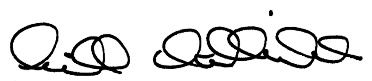 Gill CallisterSecretaryReport of Operations—year in reviewThe Victorian Government has committed to building an education system that produces excellence and reduces the impact of disadvantage. Education is more important than ever: skills, knowledge, creativity and adaptability will be central in our future economy and community. The Education State will be founded on excellence in learning and development from the crucial first years of life, through school education to training and higher education, and the promotion of lifelong learning for adults.Statement of Strategic IntentIn October 2015, the Department launched the Statement of Strategic Intent to support delivery of the ambitious Education State agenda and to help focus our efforts (see Figure 1). The Strategic Intent sets out the Department’s vision for Victorians:Together we give every Victorian the best learning and development experience, making our state a smarter, fairer and more prosperous place.As part of this vision:children and young people are confident, optimistic, healthy and resilientstudents reach their potential, regardless of background, place, circumstance or abilitiesVictorians develop knowledge, skills and attributes needed now and for the jobs of the futurethe Department’s workforce is high-performing, empowered, valued and supported.Our objectives in achieving this vision are to:ensure Victorians have equitable access to quality education and trainingwork with providers and partners to build an integrated birth-to-adulthood education and development systemsupport children, young people and adults with well-coordinated universal and targeted services close to where they liveactivate excellence, innovation and economic growth.In pursuing these objectives, the Department is committed to the Victorian public sector values of:responsiveness integrityimpartialityaccountability respectleadershiphuman rights.The public sector values underpin the behaviours that the government and community rightly expect of all public sector employees. Acting consistently with the public sector values also strengthens the capacity of our organisation to operate effectively and achieve its objectives.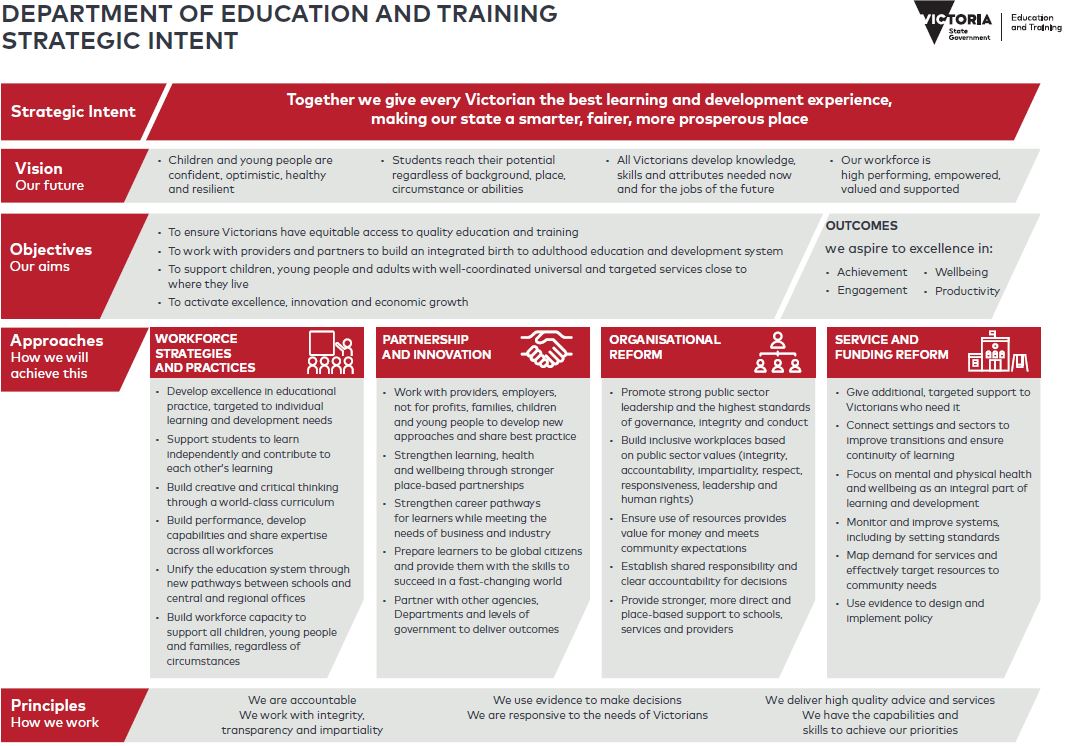 Purpose and functionsThe Department is responsible for delivering and regulating statewide learning and development services to at least one third of all Victorians every year across the early childhood, school education and training and skills sectors.  The Department’s services and their reach, as at June 2016, are outlined in the table below: AchievementsEarly childhood developmentEarly childhood development is at the heart of the Victorian Government’s vision for the Education State as the first years of life are crucial to lifelong learning, wellbeing and success. During 2015–16, the Department continued to increase quality and participation in early childhood services.Strong progress was made in implementation of the National Quality Framework (NQF). As at 30 June 2016, 89 per cent of services published ratings results against the seven quality areas of the National Quality Standard (against a national average of 80 per cent). In Victoria, 33 per cent of assessed services are 'exceeding' the National Quality Standards (NQS), 47 per cent are 'meeting' the NQS and 20 per cent are 'working towards' the NQS. At a national level, 29 per cent of services were assessed at 'exceeding', 41 per cent at 'meeting' and 30 per cent as 'working towards' the NQS.Victoria’s kindergarten participation rate has increased to 98.1 per cent in 2015, up from 96.4 per cent in 2014. From the beginning of 2016, 100 per cent of Victorian kindergarten services offer a 15-hour kindergarten program. Kindergarten participation for Aboriginal children increased to 82.2 per cent in 2015, up from 79.6 per cent in 2014. The Koorie Kids Shine strategy has successfully supported Aboriginal parent and community engagement and contributed to closing the gap in Aboriginal children’s participation in early childhood education programs. From the start of 2016, the vast majority of Victorian kindergarten services successfully moved from an educator-to-child ratio of 1:15 to 1:11 or better. The Victorian Government provided $83.7 million over four years to support this transition as required under the National Quality Framework. The revised Victorian Early Years Learning and Development Framework (VEYLDF) was launched in May 2016 following in-depth stakeholder consultation. The VEYLDF lays the foundation for the Education State early childhood development reform and provides valuable guidance for supporting children and families in their transitions through the first eight years of a child’s life.School education In September 2015, the Government announced the statewide Education State: Schools reform agenda. The Education State is about improving outcomes for every student, in every classroom, and for every community. The Education State agenda is backed by a new model of funding to better target need and a set of ambitious but achievable system-wide targets. The targets focus on: learning for life; happy, healthy and resilient kids; breaking the link between disadvantage and outcomes; and building pride and confidence in our schools.During 2015–16, the Department continued to focus on improving outcomes for students.School Breakfast Clubs were established in 500 of the state’s most disadvantaged government primary schools through the Department’s partnership with Foodbank. They serve an average of 10,000 breakfasts every day, enabling up to 25,000 students across the state to make the most of their school day.The LOOKOUT Centre in South Western Victoria Region has been launched to support children in out-of-home care. Within the centre, education and allied health professionals work collaboratively with schools, carers, child protection and community service organisations to identify the best ways to support students to achieve the best from their education. The $8.6 million Navigator pilot program commenced in eight areas across the state to support disengaged teenagers to return to school. The LOOKOUT and Navigator programs are critical to meeting Education State targets for overcoming the impact of disadvantage on educational outcomes and reducing the rates of students leaving education early.The Premier launched Inclusive Education for all Students with Disabilities and Additional Needs that sets out a comprehensive reform agenda to ensure every student with disabilities and additional needs can enjoy inclusive schooling. This follows the Review of the Program for Students with Disabilities (PSD) that examined how to transition the current PSD to a family-friendly, strength-based approach.  Substantial progress has been made implementing the Government’s Tech Schools initiative. Ten new high-tech learning centres are being established to equip students with the skills they need to compete in the global economy. Following intensive planning by local partnerships in each area between schools, tertiary institutions, industry and local governments, the location of the 10 sites and provision of the remaining $128 million investment was announced on 26 April 2016. All 10 Tech Schools will open during 2017 and 2018.The Department commenced planning to implement the Government’s investment of $21.8 million over two years to strengthen the delivery of respectful relationships education in schools and early years services. This is in response to the recommendation made by the Royal Commission into Family Violence and announced in the Family Violence Budget Package.The Victorian Government committed $1.04 million over four years to expand the Safe Schools Coalition Victoria (SSCV) program into every Victorian Government secondary school by the end of 2018. As of 30 June 2016, 271 Victorian government, Catholic and independent schools were SSCV members.A reformed Structured Workplace Learning (SWL) service was established to help drive improved transition, attainment and employment outcomes for Victoria’s school students. The SWL service provides targeted grants to the 31 Local Learning and Employment Networks (LLENs) to work with employers and increase access to SWL placements. The Victorian Government, through the Department, worked with the Victorian Koorie community to develop the Marrung: Aboriginal Education Plan 2016–2026.The Department provided significant input into the Victorian International Sector Strategy, the Government’s plan to continue building Victoria as the premier international education destination in Australia. The Victorian school sector experienced record highs in the growth and total number of international students with student numbers reaching 6,000 for the first time.Training and skillsThe training and skills portfolio supported the delivery of tertiary education and training outcomes during 2015–16.The report Skills and Jobs in the Education State was released in December 2015, the Government’s response to the independent VET Funding Review (the Mackenzie Review). The report outlined a comprehensive VET improvement and reform agenda including an improved funding system to be progressively implemented from 2017. Victoria's first Skills Commissioner, Mr Neil Coulson, was appointed in December 2015. With the support of the Department and his secretariat, Mr Coulson has conducted more than 90 consultations on the VET reform agenda with industry, employers and other stakeholders. The consultations have helped shape the reforms outlined in the Skills and Jobs in the Education State report as well as the Department’s programs.The Department has commenced a $30.8 million program of quality assurance and audit in light of recommendations of the 2015 Review of Quality Assurance in Victoria’s VET System. In addition, $9 million was provided as Appropriation funding in 2015–16 for the quality blitz. The blitz has identified 62 Registered Training Organisations (RTOs) for investigation, terminated 16 RTO VET Funding Contracts, and identified approximately $40 million in training funds for recovery.The Department has improved access to training and other important support services with the following measures:Eligible employees have been provided access to Victorian Training Guarantee eligibility exemptions and fee-waivers as part of the Back to Work program.Retrenched workers have received additional support, through programs such as the $8.4 million South East Automotive Industry Transition Package.A further $16 million was invested to open Skills and Jobs Centres at every TAFE and dual-sector university in Victoria, offering a range of training and career support services for individuals and businesses.From 1 January 2016, TAFE institutes have been able to offer eligibility exemptions to allow new student commencements to take up government-subsided training, regardless of their previous qualifications. On 9 June 2016, these exemptions were extended to Learn Local providers, as well as AMES and the Centre for Adult Education.Initiatives to ensure training is available across Victoria have also been undertaken:Federation Training partnered with the Gunaikurnai Land and Waters Aboriginal Corporation, to reopen the Forestech campus and deliver conservation and land management training opportunities for Koorie and mainstream students.Box Hill Lilydale Campus reopened at the start of 2016 and more than 810 students have since accessed the campus.The Department contributed funding and training advice towards the $34 million Regional Skills Fund administered by Regional Development Victoria. Funding was awarded to 26 organisations under the Government’s $20 million Reconnect Program to prepare for training and employment more than 2,300 disengaged young people who have left school early or are long-term unemployed. Significant investments have been made in the TAFE sector to improve capability to provide training and support services. These include:$50 million from the TAFE Rescue Fund was allocated to a range of projects to drive important skills delivery and give disadvantaged Victorians access to training.Significant support was provided to TAFE infrastructure projects, including the Chisholm Frankston campus redevelopment. In 2015, the TAFE network reported an operating surplus of $25 million, compared to a deficit of $52.5 million in 2014 (a $77.5 million turnaround).In 2015, the Department’s Vice-Chancellors’ forum identified the need to better articulate the benefits the State’s strong higher education sector, including its globally recognised research capabilities, ability to attract international students and research fellows, and capacity to support industry through focused research, bring  to the domestic economy. The Vice-Chancellors agreed to work with the Department around these issues to further the Education State Agenda.Transforming our organisation: changes during 2015–16During 2015–16, the Department introduced a new way of working, both centrally and in the regions. The Department’s Operating Model offers a high-level description of the Department’s shift in the way it works to support the vision of the Education State. To align our ways of working with the Operating Model, a comprehensive work program commenced, focusing on improving governance, key business processes, information management, use of technology and most importantly supporting and developing our staff.Central reorganisationTo provide clearer accountabilities and improved support for the most critical policy and implementation priorities, a new central structure came into effect on 4 April 2016. Seven groups have been established including a dedicated Policy Reform Group to bring together the Department’s strategic policy functions, and a dedicated Strategy and Performance Group focusing on strategy planning, data, evidence and enterprise program management. In bringing together the implementation functions of the department, the new central structure will ensure that the support provided to schools, early childhood services and the training sector is coordinated and strengthened.Regional services delivery model—Learning PlacesThe role of the Regional Services Group has been strengthened to reflect its pivotal role in translating policy and program development into improved service delivery and, ultimately, improved educational outcomes.The Department has also created 17 areas within the four existing regions and by the end of 2016 will have appointed an additional 150 staff to support this major investment in supporting schools at a local level. The new regional structure went ‘live’ on 1 March 2016.The model was designed to create a system where learners and families have the best possible support, and make it easier for learners and their families to access support and services where they live. The model is focused on place-based service delivery to allow localised, tailored and integrated decision-making, service and support. This supports the Government’s reinvestment in regions to achieve better outcomes for learners and families.  Organisational reform programThe operating models described above form part of a broader Department organisational reform program that commenced in 2015–16 to support the Department’s Statement of Strategic Intent. Other elements of the organisational reform program are:Integrity reform programThis program addresses systemic issues raised during Operations Ord and Dunham. It does this through a coordinated and dedicated focus on good governance, ethical leadership, effective systems and controls, and staff development and support. The program uses a range of projects to strengthen our oversight and accountability for public spending, and improve our adherence to the public sector values—both essential for upholding public trust. Investing in our peopleThe Department supports a capable and high-performing workforce with strong leadership and a culture of integrity, accountability and respect. The ‘Investing in our People’ strategy contains five key areas that represent a clear focus for action: leadership capability, workforce capability, culture of integrity and respect, safe and inclusive workplaces, and accountability for outcomes. These elements work together to provide a holistic and balanced approach to ensuring our people are capable; able to perform at their best; and feel empowered, valued and supported.Procurement and financial managementThe Department is implementing procurement, funding and financial management reforms. The reforms will deliver a strengthened finance function and Financial Services Division structure. Included are enhanced analytics, strategy and capability; a school-targeted funding framework and risk-based assessment of all Department funding channels; a new school procurement framework that supports training, support programs and data analytics; a new Department procurement operating model; and a new Department travel policy and guidelines.Objectives, indicators and outcomesThe Department’s progress is reported under the objectives, outputs and indicators set out in the 2015–16 State Budget Paper No. 3 Service Delivery (BP3). These are set out in the table below. Progress and performance reporting The Department’s progress towards the objectives and indicators in BP3 is reported under Progress towards Objectives and Indicators on page 12.There is a range of performance measures for each output. The Department’s performance against the output performance measures is reported under Performance against Output Performance Measures on page 21.Departmental objectives, indicators and linked outputs (BP3)Progress towards objectives and indicatorsThe Department seeks to measure the progress of children and young people as they move from early childhood into their school years and then into further education and work. This section reports on the Department’s progress against its four objectives: Achievement, Engagement, Wellbeing and Productivity. A range of indicators are used to demonstrate current performance and trends. Performance against these indicators demonstrates that the Department continues to perform well against the majority of its objectives. Participation and engagement with services are generally high and achievement results reflect good rates of success. There is, however, room for improvement in some areas. These, together with the Department’s performance highlights, are outlined below.AchievementVictorian children perform well in their development as measured by the Australian Early Development Census, with the majority on track. In 2015, nearly 85 per cent of Victorian children in Prep were assessed by their teachers as ‘on track’ in their language and cognitive development, up marginally from 2012. There has also been a significant increase in the number of three-year old children receiving a free, 15 hour kindergarten program through the Early Start Kindergarten (ESK) initiative, up from 791 in 2014 to 1,006 in 2015. This comprised 499 children known to Child Protection and 507 Aboriginal and Torres Strait Islander children. The increase from 2014 was both a record number and the highest ever single year increase in ESK enrolments. In addition in 2016, the Department piloted pre-purchased kindergarten places in targeted areas to secure a kindergarten place for almost 500 vulnerable children across Victoria who may otherwise have missed out on a kindergarten program.  Victorian students have historically performed well in national assessments of literacy (reading) and numeracy. However, achievement in these areas has stalled over recent years, more so for secondary than primary students. Victoria’s performance in the 2015 National Assessment Program—Literacy and Numeracy (NAPLAN) shows some minor fluctuations in the proportion of students in the top two bands or above the bottom three when compared with 2014. Education State targets aim to lift the performance of all Victorian students, with a particular focus on increasing the proportion of students achieving at the highest levels. This includes increasing the proportion of Victorian students achieving in the top two bands in literacy and numeracy.International testing under the Progress in International Reading and Literacy Study (PIRLS), Trends in Maths and Science Study (TIMSS) and Programme for International Student Assessment (PISA) is run on a rolling basis, every three to five years. However, there have been no updates to this data since 2011 and 2012, at which time more than half the Victorian students who participated in the studies were reaching the international benchmarks. There are differences in performance across domains and year levels: a greater proportion of Year 4 students are achieving benchmarks compared with older students, and larger proportions of students are meeting benchmarks in reading than in numeracy.Compared to the more traditional fields of reading and numeracy, lower proportions of Victorian students are meeting expected standards in other key learning areas such as science and information and communication technology (ICT) literacy. Having more students excel in scientific literacy is a key aim of the Education State in Schools reform.In the second half of 2015–16, significant Education State related investments provided additional funding for students to catch up, to address the educational impacts of social disadvantage and build system capacity in terms of improved science instruction and school leadership. These are expected to contribute to improved outcomes in 2016–17 and beyond.In 2015, there were around 230,000 vocational completions, and while this represents a decrease from 2014 (of 9 per cent), completions are nearly a quarter (22 per cent) higher than in 2011. In addition to an increase in overall course completion numbers over the past five years, completion rates remained relatively stable in the period 2012 to 2014, and many 2015 commencing students continue their studies. EngagementAn increasing proportion of Victorian families are accessing early childhood services. Participation rates in kindergarten programs increased at the most recent measure (2015) from already high levels. Participation in Maternal and Child Health (MCH) services has remained stable or grown. Increased participation in these services follows additional funding provided in the 2015–16 Budget for kindergarten and other early childhood services. While nearly all newborns in Victoria are visited by an MCH nurse at home for their initial consultation, rates of participation in the Key Ages and Stages visits drop off as the child gets older. Although participation rates at the final (3.5-year) consultation increased slightly in 2014, one third of families are not participating in the final consultation.Strong engagement in school is important, contributing to better achievement and wellbeing outcomes. Absence from school is a strong indicator of engagement, or lack thereof. Victorian government school children in Years 5 to 12 are missing on average 14 to 16 days of school a year. There has been minimal change in these figures over the past five years (2011 to 2015) for students in Years 5 to 10. However, for students in Years 11 and 12, absences have shown an upward trend.Direct measures of student engagement suggest room for improvement, particularly among secondary school students. The proportion of Victorian government school students in 2015 reporting that their school provides a stimulating learning environment was considerably lower among students in Year 11 to 12 (20 per cent) and Years 7 to 10 (21 per cent) than those in Years 5 to 6 (61 per cent). In 2015, there were nearly 380,000 students enrolled in government-subsidised training in Victoria, a 15 per cent decrease compared with 2014. This decline was particularly apparent for enrolments by young people aged 15 to 19 years, which fell 18 per cent over the past year. All areas of the state experienced a decline over the last year. In response, the Reconnect Program was established to provide wrap around support for 15–24 year olds most at risk of not engaging with or completing training. The decline in enrolment is associated with past policy changes, including a reduction in foundation course subsidy rates, tightening of eligibility rules, removal of Certificate I in Vocational Preparation from the foundation course list, and the establishment of the Foundation Skills approved provider list. From 2015, providers are required to undertake pre and post assessment of students’ skills for particular foundation skills courses. This could have contributed to a slight decrease in enrolments, as students enrolled in more suitable training for their skill needs.  Enrolment numbers have also been impacted by the shift of students to VET FEE-HELP funded training, and fewer enrolments in sub-standard training as part of the Government’s implementation of the Review of Quality Assurance.The number of students undertaking government subsidised VET training in Australia has declined 6 per cent from 2013 to 2014. Against declining enrolments nationally, Victorian Government-subsidised enrolments in apprenticeships increased five per cent over the last year, and enrolments in training directly aligned to occupations continues to be strong1.A key focus of the Education State reform agenda is helping Victorian students stay engaged in education. In 2015–16, funding was provided for the Camps, Sports and Excursions Fund, which seeks to include disadvantaged children in the wider curriculum, and the Navigator and LOOKOUT Education Support Centre programs. In coming years, these initiatives are expected to increasingly identify and support students who are vulnerable and disengaged in schooling. WellbeingIndicators of wellbeing in the early years are generally positive. More than half Victoria’s infants are fully breastfed at three months old. There have been small increases from 2012–13 to 2014–15 in the proportion of infants being partially or fully breastfed at three and six months.The proportion of children presenting with behavioural and developmental issues when starting Prep (as identified by parents) has increased in recent years. While this may be influenced by increased parent awareness of these specific concerns, this trend accords with teacher reporting through the Australian Early Development Census, which shows a decrease from 2012 to 2015 in the proportion of Prep children ‘on track’ in their social competence and emotional maturity.Student wellbeing factors, such as feeling safe and connected to school, have an impact on many aspects of school life. The majority of Victorian government school students feel safe at school but responses from students were less positive in 2015 than in the previous year. Feelings of connectedness to school have changed little over the past year, with younger students continuing to be significantly more positive than older students: nearly two thirds of Year 5 and 6 students feel connected to their school compared with just over one quarter of students in Years 11 and 12. Results from 2015 showed a slight improvement in student perceptions of classroom behaviour, with lower proportions finding other students disruptive.The level of satisfaction with the quality of vocational training was relatively stable between 2015 and 2016, following a decline that had occurred between 2013 and 2014, with satisfaction lower in 2015 than in 2012. The Quality Blitz, including cancelling contracted training providers due to quality concerns, is expected to have improved quality significantly through 2015 but it will take time for improvements to flow from commencements to completions and for perceptions to change.ProductivityUnderstanding productivity measures puts the Department in a position to better assess the impact of government investment in programs and policies.In 2015–16, the standard per-capita rate paid by the Victorian Government increased in the early childhood sector for both kindergarten and Maternal and Child Health services. The most significant increase was for kindergarten services, reflecting funding in the 2015–16 Budget supporting additional kindergarten places and the expansion of other early childhood services across Victorian regional and metropolitan areas.The unit cost per school student (primary and secondary) remained relatively stable from 2012 to 2013, while the unit cost per VET student contact hour decreased nearly 20 per cent, from $9.50 per hour in 2013 to $7.80 per hour in 2014.Performance indicatorsAchievementRaise standards of learning and development achieved by Victorians using education, development and child health services.EngagementIncrease the number of Victorians actively participating in education, development and child health services.WellbeingIncrease the contribution that education, development and child health services make to Victorians’ good health and quality of life, particularly children and young people.ProductivityIncrease the economic and social return on expenditure on the Department of Education and Training’s services.The following table reports progress against the Productivity indicators in the 2015–16 State Budget Paper No. 3 Service Delivery. Performance against output performance measuresThis section reports on the Department’s performance against the performance measures for each of its outputs.One of the Department’s outputs is Strategy, Review and Regulation; three represent life stages: Early Childhood Development, School Education, and Higher Education and Skills; and two support services: Support Services Development, and Support for Students with Disabilities.These output measures refer to the financial year unless indicated.Strategy, Review and RegulationThe Strategy, Review and Regulation output group develops, plans and monitors strategic policy settings across all stages of learning. It also includes intergovernmental negotiations as well as research, data and performance evaluations. This output group also supports regulation that ensures quality education and training is delivered and contributes to all the Department’s objectives of Achievement, Engagement, Wellbeing and Productivity.Early Childhood DevelopmentThe Early Childhood Development output group provides funding for a range of services that support children in the early years, including kindergarten and children’s services, maternal and child health, and early intervention services for children with a disability. These outputs make a significant contribution to the Government’s key outcomes in early childhood services. This group and its outputs contribute towards providing and improving services to support all the Department’s objectives of Achievement, Engagement, Wellbeing and Productivity.School EducationThe School Education output group consists of two outputs: The School Education—Primary output provides services to develop essential skills and learning experiences to engage young minds in the primary sector. The School Education—Secondary output delivers services to consolidate literacy and numeracy competencies including creative and critical thinking, as well as physical, social, emotional and intellectual development in adolescence. It also provides education services as well as varied pathways and support for transition across sectors to further study. This output group contributes towards providing and improving services to support all the Department’s objectives of Achievement, Engagement, Wellbeing and Productivity.(i) School Education—PrimaryThis output provides education and other associated services designed to improve the quality of learning of students in Prep to Year 6 in government and non-government schools.Except where indicated, these performance measures relate to:the 2015 calendar year rather than the 2015–16 financial yeargovernment and non-government schools.(ii) School Education—SecondaryThis output involves provision of education and other associated services designed to improve the quality of student learning and transition of students in Years 7 to 12 in government and non-government schools. It also covers the provision of cross-sectoral services to improve the transition to further education, training and employment.Except where indicated, these performance measures relate to:the 2015 calendar year rather than the 2015–16 financial yeargovernment and non-government schools. Higher Education and SkillsThe Higher Education and Skills output responds to the labour and skills needs of individuals and industry. This output covers the system design, contracting and monitoring of VET services. It also involves the development and implementation of effective strategies for accredited and pre-accredited VET through adult community education. This output group contributes towards providing and improving services to support all the Department’s objectives of Achievement, Engagement, Wellbeing and Productivity.Except where indicated, these performance measures relate to the 2015 calendar year rather than the 2015–16 financial year.Support Services DeliveryThe Support Services Delivery output group covers the Department’s Regional Services Group and provides student welfare and support, student transport (excluding transport for special needs students) and health services. This output group contributes towards providing and improving services to support all the Department’s objectives of Achievement, Engagement, Wellbeing and Productivity.Except where indicated, these performance measures relate to the 2015 calendar year rather than the 2015–16 financial year.Support for Students with DisabilitiesThe Support for Students with Disabilities output group covers the Program for Students with Disabilities, transport for special needs students and welfare and support services for students with special needs. This output group contributes towards providing and improving services to support all the Department’s objectives of Achievement, Engagement, Wellbeing and Productivity.Except where indicated, these performance measures relate to the 2015 calendar year rather than the 2015–16 financial year. These performance measures relate to government schools.Discontinued measures for 2015–16Following assessment by the Public Accounts and Estimates Committee, the 37 performance measures listed below have been discontinued for 2015–16.Discontinued operationsThere were no discontinued operations under the Department’s output structure. Five-year financial summaryThe Financial Statements presented in this annual report relate to the controlled operations of the Department, including government schools. Other agencies within the portfolio report separately and therefore their results are not included within the controlled financial transactions of the Department. These entities include the Adult, Community and Further Education Board, Adult Multicultural Education Services, the Victorian Curriculum and Assessment Authority, the Victorian Institute of Teaching, the Victorian Registration and Qualifications Authority, and TAFE institutes.  The following table provides information on the Department’s financial result for the financial year just completed and comparative information for the preceding four financial years.Current year financial reviewFinancial performanceThe Department’s net result from transactions for 2016 is a surplus of $230.9 million, compared with a surplus of $180.5 million in 2015. With the inclusion of the other economic flows of $48.4 million loss, the net result for the year is a surplus of $182.5 million, compared to a surplus of $158.8 million in 2015.The Department’s growth in revenue primarily reflects the increased Government funding for delivery of output initiatives on behalf of the Government, investment in Government schools, and general inflation-related indexation.The Department’s growth in expenditure mainly reflects the increased payroll expenditure under 2013 Enterprise Bargaining Agreement for teachers, the increase in grant payments to TAFE institutes, including TAFE Rescue Fund for rebuilding and growing the TAFE sector, and the one-off reimbursement for the Teachers Notebooks Program.  Balance sheetThe Department’s net asset base as at 30 June 2016 was $20.8 billion, comprising total assets of $23.0 billion and total liabilities of $2.2 billion.The major assets of the Department are schools’ property, plant and equipment. These assets represent 87 per cent ($19.9 billion) of the total assets of the Department. In 2016, the value of the Department’s property, plant and equipment increased by 
$3.0 billion, mainly due to a land revaluation increment of $1.2 billion and a building revaluation increment of $1.6 billion. The Department undertook a full asset revaluation in addressing the disclaimer of opinion issued by Victorian Auditor-General’s Office (VAGO) in 2015 on the Department’s property, plant and equipment balances.Liabilities of the Department mainly consist of payables, borrowings and employee benefit provisions, totalling $2.2 billion. The increase of $226.1 million in liabilities in 2016 mainly reflects an increase in employee benefit provision which is in line with the salary increase under the teachers’ Enterprise Bargaining Agreement, and an increase in employee salary accruals and operating accruals due to the timing of payments.  Cash flowsThe increase in the net cash flows from operations is mainly due to the increase in receipts from Government, and changes in receivables, payables and provisions arising from the timing of cash payments and receipts against these items. Disclosure of grants and transfer paymentsThe Department has provided assistance to certain companies and organisations. Financial assistance provided in 2015–16 is outlined in Appendix 5. Capital projectsThe Department and its related portfolio entities manage a range of capital projects to deliver services for government. Information on the new and existing capital projects for Departments and the broader Victorian public sector is contained in the most recent Budget Paper No. 4 State Capital Program (BP4) which is available on the Department of Treasury and Finance’s website (www.dtf.vic.gov.au/State-Budget/2015–16-State-Budget/State-Capital-Program). During the year, the Department/agency completed the following capital projects with a Total Estimated Investment of $10 million or greater. The details related to these projects are reported below:Capital projects completed during the financial year ended 30 June 20161 Total estimated investmentReport of Operations—governance and organisational structureThe Department’s MinistersThe Department supports three Ministers: the Hon James Merlino MP, Deputy Premier, Minister for Education and Minister for Emergency Services; the Hon Steve Herbert MP, Minister for Training and Skills, Minister for International Education and Minister for Corrections; and the Hon Jenny Mikakos MP, Minister for Families and Children and Minister for Youth Affairs. Deputy Premier, Minister for Education and Minister for Emergency Services 
The Hon James Merlino MP James Merlino MP is the Minister for Education, Minister for Emergency Services and Deputy Premier of Victoria. As Minister for Education, he is responsible for Victoria's school system, which educates 932,000 Victorian students in government, Catholic, and independent schools. This includes improving educational outcomes in literacy, numeracy, science and the arts, as well as student well-being and engagement. The Minister for Education is also responsible for school infrastructure and capital funding, developing the expertise of teachers and education support staff, school leadership and ensuring our schools are inclusive for all students. Together with his ministerial colleagues, the Hon. Jenny Mikakos MP, and the Hon. Steve Herbert, MP, he shares responsibility for the improvement of Victoria's education, development and training system, from birth through to adulthood. He is establishing Victoria as the Education State so that every community has access to a great school with excellent learning and teaching, and the promise of a bright future for all students where success does not depend on their background or postcode.Minister for Training and Skills, Minister for International Education and Minister for Corrections
The Hon. Steve Herbert MPSteve Herbert MP is Minister for Training and Skills and Minister for International Education.He is responsible for overseeing and implementing the biggest reforms to Victoria’s vocational education and training (VET) system to ensure we have a high quality VET system in place that meets the needs of individuals, industry and employers, and gets more Victorians into work.This includes rebuilding TAFE, restoring credibility to the sector, re-establishing industry and community confidence in training, and investing in training and skills to ensure a solid foundation to support more people in the workforce.Minister Herbert is committed to ensuring all Victorians have access to quality training that equips them with the skills they need to get and keep a job, and that industry has the skills required to boost productivity and help grow the Victorian economy.Minister for Families and Children and Minister for Youth Affairs
The Hon. Jenny Mikakos MPJenny Mikakos MP is the Minister for Families and Children and the Minister for Youth Affairs.Minister Mikakos has responsibility for early childhood education and development, including maternal and child health, parenting support services, supported playgroups, kindergarten programs, and early childhood services for children with disability or developmental delay.Her responsibilities in Families and Children, and Youth Affairs also include a range of services administered by the Department of Health and Human Services including child protection and family support services.Minister Mikakos is committed to ensuring that all children have a strong start in life, including the most vulnerable, because children’s health, education and care before the age of five influences lifelong happiness, wellbeing and success.The Department’s governance structureA redesigned governance structure was implemented across the Department on 1 November 2015. This new structure brings stronger leadership, more efficient and effective decision making, and greater accountability and transparency to the Department. The Department is led by the Secretary who reports to the Minister for Education, Minister for Training and Skills and Minister for Families and Children.Secretary
Ms Gill CallisterGill has held the position of Secretary of the Department of Education and Training since January 2015. Prior to joining the Department, Gill was Secretary of the Victorian Department of Human Services (2009–14) where she oversaw significant policy, legislative and service delivery reform. In this role, Gill led an organisation of more than 11,000 staff with an annual budget of approximately $4 billion. She was responsible for the delivery of child protection, disability, youth, housing and family violence services.Gill began her career in the community sector serving disadvantaged Victorians. She then led child protection, family services and mental health units within the Department of Human Services and, in 2009, was Deputy Secretary at Skills Victoria. Gill is President of the Institute of Public Administration Australia (Victoria). In October 2014, Gill was awarded the Institute of Public Administration Australia National Fellowship award and a Monash University Fellowship. Gill holds Bachelor degrees in Social Work (with Honours) and Arts. Executive BoardThe Department is managed by the Executive Board chaired by the Secretary, comprising the head of each of the Department’s seven groups, the Chief Executive Officer of the Victorian Curriculum and Assessment Authority, and an Assistant Deputy Secretary on a rotation basis. The Executive Board provides stewardship of the Department and supports the Secretary with strategic leadership of the organisation, its agencies and portfolios. It is responsible for: strategic direction of the Department, including vision, objectives and prioritiesperformance and operationsstrategic integration across the portfolioperformance targets and complianceleadership and culturesupport to Ministers and governmentgovernance of departmental committees.Education State BoardThe Department’s Education State Board is the key advisory body to the Secretary with respect to the progression of the Education State agenda. Education State Board is chaired by the Secretary, comprising the head of each of the Department’s seven groups, the Chief Executive Officer of the Victorian Curriculum and Assessment Authority, Assistant Deputy Secretaries of the three portfolio level groups and Regional Directors of the Department’s four regions. It is intended to be time-limited with ongoing activity relating to Education State transitioning to the Executive Board or other committees. Education State Board is responsible for:development and execution of overarching Education State strategycoordination, coherence and alignment of reforms with overall Education State vision and directionsdevelopment and implementation of Education State reform agenda, including:key election commitmentsEducation State priority reform areas and related stakeholder engagementongoing departmental continuous improvement that has material impact on the design and delivery of reform directions.Committee structureThere are three committees that report primarily to the Secretary:Integrity Committee The Integrity Committee supports the Secretary to provide oversight and assurance that the staff operate with integrity in all actions and activities. The Committee supports staff in the Department offices and schools and ensures they understand and uphold the highest standards of integrity and public trust, and resist corruption.Portfolio Audit and Risk Committee The Portfolio Audit and Risk Committee (PARC) helps the Secretary fulfil governance responsibilities and obligations under the Financial Management Act 1994 (the Act).PARC was established in 2003 to meet the Standing Directions of the Minister for Finance under the Act, which require ‘each public sector agency to appoint an audit committee to oversee and advise the public sector agency on matters of accountability and internal control affecting the operations of the agency’.PARC provides direct advice to the Secretary on governance, risk management, audit and control assurance activities.The portfolio focus includes the Department’s statutory authorities primarily funded through the Department, namely the Victorian Registration and Qualifications Authority (VRQA), the Victorian Curriculum and Assessment Authority (VCAA) and the Adult and Community Further Education Board (ACFE). The existing operations of PARC continue under the Department’s new governance structure. PARC is currently reviewing its charter.Executive Development and Remuneration Committee The Executive Development and Remuneration Committee ensures a consistent and rigorous approach to setting and adjusting executive officer remuneration as well as addressing their individual development needs.There are six committees that report primarily to the Executive Board:Information Management and Technology Committee The Information Management and Technology Committee (IMTC) provides strategic oversight of the Department’s IMTC functions, priorities and systems, including information security. All departmental IT initiatives must be presented to the IMTC for endorsement before they are considered for approval by the Executive Board.Policy and Implementation Committee The Policy and Implementation Committee (PIC) oversees the development, implementation and evaluation of strategically significant policy initiatives to strengthen Victoria's education services and assets. The Committee draws on the expertise of all Groups to bring a whole-of-lifecycle approach to policy development and execution.Performance and Evaluation Committee The Performance and Evaluation Committee provides oversight and assurance of performance monitoring, reporting and evaluation activities across the Department, monitors the implementation of these activities, and ensures that the Department applies the findings of these activities by identifying appropriate responses.Budget and Financial Management CommitteeThe purpose of the Budget and Financial Management Committee (BFMC) is to advise the Secretary on priorities for the budget, and oversee effective strategic development and coordination of Departmental finances and physical assets.The BFMC leads the Department’s drive for improved financial sustainability, and ensures the effective oversight and allocation of financial resources in alignment with the Department’s objectives.Procurement and Probity Committee The Procurement and Probity Committee (PPC) provides strategic oversight of procurement activities within the Department to ensure appropriate rigour has been exercised in accordance with the Department’s procurement policy. In doing so, the PPC, supports the Secretary’s obligations in accordance with Victorian Government Purchasing Board (VGPB) policy, as set out by the Financial Management Act 1994. The PPC considers procurement of goods and services in statutory authorities (Victorian Curriculum and Assessment Authority, Victorian Registration and Qualifications Authority and Merit Protection Board). The PPC does not consider procurement related to construction or property.Workforce Development and Culture Committee The Workforce Development and Culture Committee monitors and oversees the development, implementation and evaluation of strategies and activities to promote exceptional organisational culture and capability—in head office, regional and statutory authorities, schools, and early childhood. Between 1 July and 31 October 2015 the Executive Board was supported by six standing subcommittees: Budget and Infrastructure CommitteeThe Budget and Infrastructure Committee (BIC) was responsible for ensuring effective strategic development and coordination of departmental finances, physical assets and information technology, and providing advice to the Executive Board on these matters.BIC focused on the Department and the statewide statutory authorities primarily funded through the Department.Policy and Performance Standing CommitteeThe Policy and Performance Standing Committee (PPSC) was responsible for ensuring effective development and coordination of Department-wide strategy and policy, research and evaluation. PPSC ensured the existence of links between the Department’s strategy and the resultant policy and evaluation. The PPSC’s scope covered all Departmental portfolios, including statutory authorities.People and Culture Standing CommitteeThe People and Culture Standing Committee (PCSC) was responsible for delivering the People Strategy 2013–15, ensuring outcome implementation met the strategy’s success measures. PCSB oversaw the annual review and refresh of the People Strategy as part of the Department’s overall strategy review.Service Planning and Delivery Standing CommitteeThe Service Planning and Delivery Standing Committee was responsible for providing advice to the Executive Board on the effective planning, coordination, integration and oversight of the delivery of early childhood development, school education, and higher education and skills services across the Department’s regions from the perspective of the Department’s customers and clients.Procurement Governance CommitteeThe Procurement Governance Committee (PGC) was responsible for approving procurement activity for categories assessed as: strategic with a medium to high contract valueleveraged/focused with a high contract valuesignificant procurements that had not been identified in the published procurement activity plan or were not aligned with the Department’s strategic direction and desired business outcomesrequiring PGC endorsement by the Chief Procurement Officer. Portfolio Audit and Risk Committee The role of the Portfolio Audit and Risk Committee (PARC) has remained the same. See role description on page 41.Executive Board membersSecretary
Ms Gill Callister, ChairDeputy Secretary, Early Childhood and School Education Group
Ms Katy HaireSince September 2015, Katy Haire has been Deputy Secretary of the Early Childhood and School Education Group (ECSEG). David Clements acted in the role from June 2015 to September 2015.The Deputy Secretary ECSEG is responsible for designing a learning, development, wellbeing and child health system that delivers improved outcomes for all children and young people from birth to 18 years of age, and their families, without exception. This includes a diverse range of programs, across three ministerial portfolios (Education, Early Childhood and Training and Skills). Prior to joining the Department, Katy held a range of senior management and executive roles within the Victorian public sector, including Deputy Secretary of Service Design and Operations at the Department of Health and Human Services, and as Director of Social Policy at the Department of Premier and Cabinet. Katy is also a qualified secondary school teacher. From 1989 to 2003, Katy worked in the Northern Territory in various positions within Aboriginal education and policy.In addition to her Graduate Diploma of Education (Secondary) from Monash University, Katy holds a Bachelor of Arts (Hons) in political science and history, and a Master of Arts in the history of education from the University of Melbourne. She also holds an Executive Master of Public Administration from the University of Melbourne and is a Senior Executive Fellow of the Harvard Kennedy School.Deputy Secretary, Higher Education and Skills Group 
Mr Craig RobertsonCraig Robertson was appointed the Deputy Secretary, Higher Education and Skills Group (HESG) in July 2015. The Deputy Secretary HESG is responsible for policy and funding for tertiary education in Victoria, particularly for Vocational Education and Training, including TAFEs and Learn Local Organisations (as community providers).Craig previously worked for more than 25 years at the national level in education and training, including: schools data collection and IT development, schools funding policy, employment services, and vocational education and training.Craig has also worked in the private sector project managing new ICT-enabled business processes, skills that he has applied to several public sector ICT projects. His qualifications include a Bachelor of Education and a Masters in Public Administration from the Australia and New Zealand School of Government.Deputy Secretary, Infrastructure and Finance Services Group 
Ms Jenny AttaJenny Atta commenced as Deputy Secretary, Infrastructure and Finance Services Group (IFSG) in December 2015, after acting in the role in an interim capacity from August 2015.Jenny has many years of experience in senior public service leadership roles, notably at the Department of Treasury and Finance where she led the Portfolio Analysis function within the Budget and Finance area. Jenny previously worked with the former Department of Human Services, and more recently with the Department of Premier and Cabinet.Jenny holds a Bachelor Applied Science and a Masters of Public Policy. Jim Miles held the position of Deputy Secretary, Infrastructure and Finance Services Group from March 2012 to July 2015.Deputy Secretary, People and Executive Services Group 
Ms Kate RattiganIn June 2016, Kate Rattigan was appointed Deputy Secretary, People and Executive Services Group (PESG) after acting in the role since October 2015.As Deputy Secretary, Kate drives a complex agenda encompassing legal services, human resources, people and culture, communications and media, change strategy, integrity reform, cabinet, ministerial support, executive services, information strategy and audit and assurance. Kate has worked in the Department of Education and Training in various capacities providing strategic oversight of a range of matters, including specialist and technical advice to Ministers, the Secretary, executives, managers, regional directors, school principals and school councils.Kate holds a Bachelor of Laws (Honours), Bachelor of Arts and a Masters in Employment and Labour Relations Law, each from the University of Melbourne.Monique Dawson held the position of Deputy Secretary, People and Executive Service Group from March 2012 to September 2015. Deputy Secretary, Policy Reform Group
Mr Simon KentSimon Kent joined the Department in April 2013 from the Department of Premier and Cabinet, where he was the Director of the Social Policy Branch.Simon has extensive experience in policymaking across the education, human services, health and justice portfolios. He has developed public policy in complex and contested interdepartmental and intergovernmental contexts.  He develops policy using multi-disciplinary analysis, by drawing links across sectors and by drawing on analogous experiences.Simon began his career in higher education advocacy and political advisory roles. While in the Federal Parliament he also worked on schools policy. His work during eight years at the Department of Premier and Cabinet included the reform of vocational education and early childhood development. He holds a Bachelor of Arts and a Master of Public Administration from the University of Melbourne.Simon Kent was Deputy Secretary of the Strategy and Review Group from April 2013 to March 2016. Deputy Secretary, Regional Services Group
Mr Bruce ArmstrongIn April 2016, Bruce Armstrong was appointed Deputy Secretary, Regional Services Group (RSG) after acting in this position since July 2015. He is responsible for the interface between the Department’s regions and central office in the provision of early childhood development services and school education.Bruce’s career spans 30 years of active contribution to Victorian public education as a teacher, principal and system leader. Prior to this role, Bruce was Executive Director of the Department’s Leadership, Professional Practice and Accountability Division, which leads significant system-wide reform in leadership, school improvement and accountability, and workforce strategy. Bruce was the inaugural Director of the Bastow Institute of Educational Leadership from 2009–14 and principal of Balwyn High School (2002–08).Bruce holds a Master of Education, Bachelor of Arts, Bachelor of Theology and a Graduate Diploma of Education. He is a Fellow of the Australian Council for Educational Leaders and in 2015 was awarded a Public Service Medal for outstanding public service to educational improvement in Victoria.Acting Deputy Secretary, Strategy and Performance Group
Ms Katherine WhettonKatherine Whetton is currently acting Deputy Secretary, Strategy and Performance Group. This Group was created in the Department’s central reorganisation in April 2016 to focus on strategy planning, data and evidence, enterprise program management, and intergovernmental relations.Katherine was previously the Executive Director, Education State Policy and Design, where she was responsible for leading development and policy coherence of the overarching Education State agenda across the Department’s three portfolios—early childhood development, schools, and training and skills—and across government, including economic development, health and human services, justice and police. Before joining the Department, Katherine worked at the Department of Premier and Cabinet for more than 10 years, most recently as Executive Director, Economic Strategy and Director, Health and Human Services. She has extensive central agency policy development and advisory experience across social and economic policy areas, working across portfolios and intergovernmental contexts.Katherine holds a Bachelor of Arts (Honours) from the University of Melbourne and an Executive Master in Public Administration from the Australian and New Zealand School of Government.Chief Executive Officer, Victorian Curriculum and Assessment Authority
Mr John FirthJohn Firth has been CEO of the VCAA since August 2005. John managed curriculum for more than 12 years prior and developed the Victorian Essential Learning Standards—the curriculum for Victorian schools, Prep to 10 years.John oversaw the development of the VCE as a Year 12 credential of international standing, the full recognition of VET within the VCE, and the implementation of the VCAL as an additional vocational pathway for senior secondary students. Under his leadership, the VCAA considerably expanded its international work, increasing the number of schools offering the VCE in conjunction with international partners. The VCAA also developed the first educational framework for preschool children, which was reviewed in 2015–16.John has been a member of many state and national groups and speaks frequently at state and national forums. In 2008, he was appointed member of the Interim National Curriculum Board and in 2009 member of the board of the Australian Curriculum, Assessment and Reporting Authority, serving the maximum six-year term.John holds a Bachelor of Commerce and a Diploma of Education, and is a Fellow of the Australian College of Educators.An Assistant Deputy Secretary also attends the Executive Board on a rotation basis.Assistant Deputy Secretary, Higher Education and Skills Group
Ms Lee Watts Lee Watts was appointed to the position of Assistant Deputy Secretary, Vocational Education and Training (VET) Reform in April 2016. In this role Lee has responsibility for the design and implementation of a more managed, stable and competitive training system. This focus follows two major reviews into VET in 2015, the VET Funding Review and the Review of Quality Assurance in Victoria’s VET System.Lee has extensive experience in the skills and higher education portfolios including VET contract and program management, information system design, and provider quality. Prior to joining the Department of Education and Training, Lee worked as a senior consultant for a US consulting firm. She has previously held senior teaching and research positions at a number of Australian universities with a focus on workplace relations, alternative dispute resolution and change management. Lee holds a Master of Arts, Bachelor of Arts (Hons) from the University of Melbourne and is the author of a number of books.Assistant Deputy Secretary, Early Childhood and School Education Group—Early Childhood 
Ms Kim LittleIn April 2016, Kim was appointed Assistant Deputy Secretary, Early Childhood Portfolio having acted in the role since June 2015. This position is part of the Department’s Early Childhood and School Education Group and is responsible for two divisions within the group: Early Years and Primary Reform, and Quality Assessment and Regulation. The position liaises with the Assistant Deputy Secretary—Schools regarding primary education and transitions from early childhood to school education.Kim previously worked on a range of strategic social and economic policy issues in this department and the Department of Premier and Cabinet, focusing on education.   Before joining the public service, Kim worked as a philosopher at Monash University and as a corporate lawyer. Kim holds a Bachelor of Arts (Hons), a Bachelor of Laws (Hons) and a Master of Arts (Hons).  Assistant Deputy Secretary, Early Childhood and School Education Group—Schools
Dr David HowesDr David Howes is Assistant Deputy Secretary—Schools, part of the Department’s Early Childhood and School Education Group responsible for four divisions: Wellbeing, Health and Engagement; Secondary Reform Transitions and Priority Cohorts; International Education; and Health Advice and Policy. The position liaises with the Assistant Deputy Secretary—Early Childhood regarding primary education and transitions from early childhood to school education.David was previously Executive Director of the Curriculum Division at the Victorian Curriculum and Assessment Authority (VCAA), where he was responsible for the development and review of the curriculum for preschool to senior secondary education in Victoria. This included the Victorian Early Years Learning and Development Framework (VEYLDF), the Victorian Curriculum F–10, the VCE, VET and VCAL; and for setting senior secondary examinations in 44 subjects across the curriculum.David worked for more than 25 years as a teacher and educator in Australia and overseas, including the United Kingdom, the Middle East and Cambodia.Organisational structureOrganisational structure at 30 June 2016People and Executive Services GroupThe People and Executive Services Group (PESG) provides specialist advice and expertise to lead and shape the direction of the Department and enhance the Department’s culture and people’s capabilities. PESG provides critical support centrally, regionally and across all of the Department’s portfolios encompassing legal services, human resources, people and culture, communications and media, change strategy, integrity reform, cabinet, ministerial support, information strategy and audit and assurance. Infrastructure and Finance Services GroupThe Infrastructure and Finance Services Group (IFSG) develops and implements finance and infrastructure policies, procedures and strategies. It provides direct services to the Department’s central office, regional offices and government schools in the areas of finance and resourcing, information technology, procurement, project management, environmental support and infrastructure. The Group plays a key role in ensuring the State Government’s priority school infrastructure initiatives are delivered and in 2016 the Victorian School Building Authority, a new body within the Department was established to build, upgrade and maintain schools across the state.   Policy Reform GroupThe Policy Reform Group (PRG) provides system-wide policy leadership to drive strategic reform across the Department. PRG works collaboratively with other groups to build the long-term reform agenda for the Department, develop coherence, clarity and direction on complex policy issues, and foster the relations and connections that support policy reform and shape implementation.Strategy and Performance GroupThe Strategy and Performance Group (SPG) brings together the Department’s strategic planning, data and evidence, program management office functions and intergovernmental relations. With these functions, SPG provides a system view of Departmental strategy, data, evidence, evaluation, planning and performance. SPG supports the Department’s operating model and way of working—by defining policy strategy, making evidence available to those who need it, and strengthening the way reform is implemented. Early Childhood and School Education GroupThe Early Childhood and School Education Group (ECSEG) is responsible for the design and development of operational policy and programs to support improved outcomes for children, students and families from birth through school. ECSEG plays a key role in policy design and development to provide a person-centred, outcomes-focused and integrated service system. This is achieved through four key roles:System architect—providing advice to Government on service system design, planning, funding and regulation.Regulator—supporting regulation across the early childhood sector as required by the Education and Care Services National Law Act 2010 and Children’s Services Act 1996.Funder/purchaser—administering the funding and associated reporting requirements for service providers.System and program designer—developing operational policy to support the delivery of high quality, effective educational and early years programs, services and supports.Regional Services GroupThe Regional Services Group (RSG) provides an interface between the Department's central office and our service providers to make sure that policy intent and outcomes are delivered on the ground. RSG has a strong focus on driving operational performance, accountability, workforce leadership and policy implementation. Regional and Area teams lead place-based approaches to service delivery and are responsible for managing this through our schools and early childhood providers in local communities across Victoria.Higher Education and Skills GroupThe Higher Education and Skills Group (HESG) is responsible for the oversight of the training and TAFE system in Victoria. The purpose of the sector is to offer Victorians post school education and training to enhance their skills and knowledge to be active participants in the Victorian economy and society. This includes responsibility for the Skills First reforms announced in August 2016. Although higher education policy and funding responsibilities rests with the Commonwealth government, the group assists the Minister to exercise responsibilities concerning university governance, assets and capital financing in line with their establishment under state legislation. Portfolio Audit and Risk CommitteeRefer to page 41 for a description of the role of the Portfolio Audit and Risk Committee.The committee comprises six members, four independent and two executive officers from within the Department. All members are appointed by the Secretary. The Chief Finance Officer and Chief Audit Executive also attend all committee meetings.Independent member
Ms Fiona Bennett, Chair2 December 2013 – 2 December 2016Fiona Bennett is a director of a number of entities including Beach Energy Limited, Hills Limited and Boom Logistics Limited. She is also Chair of the Legal Services Board (Victoria).She is a chartered accountant with extensive experience in commercial and financial management, governance, risk management and auditing. She has held senior executive positions at BHP Billiton Ltd and Coles Group Ltd, and was Chief Financial Officer of several health sector organisations.Fiona is a Fellow of the Institute of Chartered Accountants, the Australian Institute of Company Directors and the Australian Institute of Management.Independent member 
Ms Carol Pagnon25 February 2014 – 24 February 2017   Carol Pagnon has extensive senior executive experience in strategic oversight and planning, decision making, and learning and development. She has gained specialist experience in accounting and assurance, governance, project and organisation risk management and compliance matters, primarily within the Victorian public sector, while acting as Director, Assurance Operations and in the Victorian Auditor-General’s Office.Carol facilitates and advises on governance, risk management, project management and change management in the public and not-for-profit sectors.She is a Fellow of CPA Australia and a graduate of the Australian Institute of Company Directors.Independent Member
Ms Kerrie Parker1 December 2015 – 31 December 2018Kerrie Parker has held CEO, CFO and executive leadership roles in fast moving consumer goods, agriculture, manufacturing, financial services and state government. With more than 30 years’ experience, Kerrie has led during growth, turnaround and crisis situations. Kerrie has strong financial and operational experience in driving improvements via process optimisation, business improvements and structural change. She has been involved in several successful business transformations and gained experience in ASX publicly-listed, multinational and private equity companies, as well as state government bodies and the higher education sector. Kerrie also managed large scale Victorian Government change projects during a period of major transformation and reform. She focused on adding value through strong and proper financial management practices, and on innovative business solutions. Kerrie is currently the Chief Financial Officer at Deakin University and is also an independent company director. She is a Fellow of Certified Practicing Accountants, Australia and a graduate of the Australian Institute of Company Directors. Independent member 
Mr Stuart Alford9 July 2015 – 31 July 2018Stuart Alford retired from Ernst & Young after 40 years in professional practice, including 27 years as a partner. He is now a non-executive director with extensive experience in governance, risk management and auditing. Stuart serves as the Chair of the Centre of Excellence for Intervention and Prevention Science and is on the boards of Eastern Health, Metropolitan Fire and Emergency Services, AMES Australia (Adult Multicultural Education Services) and Kilvington Grammar School. He also holds audit, risk and finance committee roles with a number of organisations, including the Victorian Curriculum and Assessment Authority, the Office of the Australian Accounting Standards Board, and the Office of the Auditing and Assurance Standards Board. Stuart is a Fellow of the Institute of Chartered Accountant in Australia and an Associate member of the Australian Institute of Company Directors. Department executive membersMs Kate Rattigan, Deputy Secretary, People and Executive Services Group8 December 2015 – 31 December 2018   Mr Craig Robertson, Deputy Secretary, Higher Education and Skills Group8 December 2015 – 31 December 2018   Statutory authoritiesThe Department works in conjunction with the following statutory authorities and boards: Victorian Curriculum and Assessment AuthorityVictorian Registration and Qualifications AuthorityVictorian Institute of TeachingAdult, Community and Further Education BoardAMES AustraliaTAFE institutesCentre for Adult EducationChildren’s Services Coordination BoardDisciplinary Appeals BoardsMerit Protection BoardsVictorian Children’s CouncilStatutory authorities and boards make their own Annual Reports and produce them on financial years (1 July – 30 June) or calendar years (1 January – 31 December).Financial Year reports (1 July 2015 – 30 June 2016)Adult, Community and Further Education Board Victorian Curriculum and Assessment Authority Victorian Institute of Teaching Victorian Registration and Qualifications Authority Calendar Year reports (1 January 2016 – 31 December 2016)AMES AustraliaCentre for Adult EducationTAFE institutesReports of the Children’s Services Coordination Board, Disciplinary Appeals Board, Merit Protection Board and Victorian Children’s Council are included as Appendix 3 of this report.Report of Operations—workforce dataPublic administration values and employment principlesThe Department has taken the Public Sector Values as our organisational values. A suite of materials has been developed for use across the Department to ensure consistent interpretation, strong engagement and connection with the values. Occupational health and safetyThe goal of the Department’s occupational health and safety (OHS) strategy is to ensure all staff remain safe and healthy at work. An OHS management system has been put in place and the majority of business units within the Department have implemented OHS local action plans aimed at enhancing safety performance and ensuring safe systems of work. The employee attitude survey results (KPI 15) indicated improved attention to OHS matters in the Department and a high level of commitment to OHS management.During the 2015–16 financial year, the Department developed a number of initiatives to improve the health and safety of staff including the Health and Safety Representative Collaboration web page, refreshed eLearning modules, quarterly safety inspections to identify and address any workplace risks, the school improvement program, and the new OHS audit program. The main activities during 2015–16 were:continued implementation of the OHS Management System Improvement Pilot program with 291schools visited, with an overall average improvement of 46.1 per centprovision of support and advice on implementation and maintenance of the OHS management system in Department schools and workplaces, including more than 4,438 communications of which 608 were site visits including 328 OHS management system support and improvement program visits completion of all 248 scheduled AS4801 OHS audits in schools continued implementation of an online OHS Learning Management System hosting 16 OHS training modules. Completion rate for all Department employees as at 30 June 2015 was 46.8 per cent (excluding specialist modules and including refreshed program data) with over 300,000 OHS and workers’ compensation eLearning modules completed since December 2013112 participants completed ‘Safety Management for School Leaders’ training program at Bastow instituteproviding access to an online Health and Wellbeing portal for all employeesconducted mental health awareness workshops for 15 senior executives 4,252 hours of sessional Employee Assistant Program (EAP) counselling, manager assist contacts, and critical incident responses accessed by Department employees 925 hours of conflict resolution services accessed by Department workplaces including mediation, conflict coaching and team facilitationsextensive OHS consultation with a range of stakeholders via various consultative forums including the statewide OHS Consultative Committee and the School Support Services Health and Safety Committeesuccessful transition to improved OHS Advisory service and OHS Audit program contracts for Department schools and workplacesongoing Department OHS Management System review and improvement.Incident managementIncidents reported across the Department, including injuries and other hazard-related incidents, increased from 17.59 per 100 FTE in 2014–15 to 18.25 per 100 FTE in 2015–16 (Figure 1). This equates to an additional 772 reported incidents, with 11,092 in 2015–16 compared with 10,320 in 2014–15.Figure 1—Number of incidents and rate per 100 FTE 2013–14 to 2015–16Workers’ compensationWorkers’ compensation initiatives delivered by the Department aimed to improve return-to-work outcomes for injured employees, reduce human and financial costs associated with workplace injuries, provide support and advisory services to workplace managers and injured workers, build the capability of the organisation to manage workers’ compensation and return-to-work responsibilities effectively, and meet legislative compliance.During the 2015–16 financial year, the Department developed a number of initiatives to improve the health and wellbeing of staff including the new Medical Advisory Service, refreshed training and eLearning modules, appointment of a new WorkSafe Agent and improved collaboration with stakeholders.The main activities during 2015–16 were:delivered face-to-face workers’ compensation training to over 1,500 participants ongoing improvement of the Department’s workers’ compensation management through employee and stakeholder consultation and analysis of workplace dataundertook and completed a Request for Submission for the provision of WorkSafe Victoria Agent Workers’ Compensation Insurance Services to the Department. This resulted in the Department moving its workers’ compensation insurance policies from CGU Workers’ Compensation Ltd to Gallagher Bassett Services Workers’ Compensation Vic Pty Ltdongoing review of existing workers’ compensation claims and incident management systems, data and processes to identify opportunities for improvementongoing review and implementation of improved reconciliation processes and proceduresprovision of support and advice to Department workplaces and schools through the Workers’ Compensation Advisory Serviceongoing improvement in workers’ compensation management through initiatives to promote early intervention and improve claims performancecontinued implementation of online learning workers’ compensation trainingongoing support to Department workplaces and external stakeholders in dispute resolution matters including conciliation and workers’ compensation legal proceedings on-boarding of the Department’s new Medical Advisory Service provider. During the 2015–16 period the Medical Advisory Service managed 402 referrals. Eighty-four per cent of referrals were initiated by principals directly. Forty-four per cent of cases came from primary schools, with 34 per cent coming from secondary schools. There was a relatively even spread of cases received from the regions:29 per cent South Western27 per cent South Eastern22 per cent North Western20 per cent North Eastern.There were 796 standard workers’ compensation claims in 2015–16, compared with 884 in 2014–15. The decrease in claim numbers is attributed to improved OHS and workers’ compensation management systems and processes. This resulted on an improvement in the rate per 100 FTE staff which decreased from 1.51 per 100 in 2014–15 to 1.31 in 2015–16 (Figure 2).Figure 2—Number of standard claims and rate per 100 FTE 2013–14 to 2015–16The number of claims exceeding 13 weeks increased to 178 in 2015–16 compared with 103 in 2014–15 (Figure 3). This is attributed to the Department’s WorkSafe Agent performance. Figure 3—Claims exceeding 13 weeks and rate per 100 FTE 2013–14 to 2015–16The Department’s initial workers’ compensation premium increased from $53.81 million (excluding GST) in 2014–15 to $58.16 million (excluding GST) in 2015–16, due to an increase in the weighted industry rate set by WorkSafe Victoria for premium calculation purposes. The Department’s workers’ compensation premium rate slightly increased in 2015–16 (Figure 4) from 1.09 per cent in 2014–15 to 1.11 per cent in 2015–2016, which is attributed to an increase in the weighted industry rates for premium calculation purposes set by WorkSafe Victoria. The average cost per standard claim increased from $40,407 in 2014–15 to $55,810 in 2015–16. Figure 4—Premium rate 2013–14 to 2015–16The Department’s workers’ compensation employer performance rate decreased in 2015–16 (Figure 5) from 1.059 per cent in 2014–15 to 1.036 per cent in 2015–2016 even though WorkSafe rates and Department remuneration increased. This is attributed to the Department’s improved Workers’ Compensation and OHS processes and management systems.  Figure 5—Employer performance 2013–14 to 2015–16Performance against occupational health and safety and workers’ compensation management measures1. Data sourced from the Victorian WorkCover Authority (VWA). Standard claims include those that the VWA accepts and rejects.2. A fatality claim was lodged with the VWA but liability was rejected on the grounds that it was not work related.Comparative workforce dataFull-time equivalent of Department staff1,2, 31 Victorian Public Service includes Executive Officers, VPS classified staff, Allied Health Nurses, Senior Medical Advisors, Ministerial Transport Officers and LOTE advisors.2 Government Teaching Service includes Executive Class, Principal Class, Teacher Class and Education Support Class.3. ‘Senior Officer’ is a Governor in Council appointment to a statutory office, as defined in the Public Administration Act 2004. Governor in Council appointments are not included in total staff count. The table includes employees of the VCAA and VRQA who are also reported in those Authorities’ annual reports. Summary of employment levels in June 2015 and 2016Victorian Public Service staff employment levels June 2015 and 20161 ‘Headcount’ refers to the number of people employed where each person counts as an employee regardless of the number of hours engaged to work.2 ‘Casual’ means a person who is subject to clause 25, Casual Employees—loading of the VPS Agreement 2006, or similar clauses in other relevant agreements. It includes a person employed on a seasonal basis where such provision is made under an applicable industrial agreement.3 ‘Age’ of staff calculated as at 30 June each year.4 The category VPSG2 includes graduate recruits.5 ‘Other’ includes Senior Medical Advisors, Ministerial Transport Officers and LOTE Advisors.6 For 2016, comprises Senior Medical Advisors.Government teaching service staff employment levels in June 2015 and 20161 Principal class includes Principals, Assistant Principals and Liaison Principals.2 Teacher Class includes Classroom Teachers and Paraprofessionals.Workforce inclusionThe Department is committed to supporting and developing a diverse and inclusive workforce. It adheres to the principles of access, equity and equal opportunity, and the Department’s policies and practices also encourage people of all backgrounds to pursue challenging and rewarding public sector careers at all levels. In the coming year, the Department will formalise plans to improve the diversity and inclusion of its VPS workforce by developing a Workforce Diversity and Inclusion Strategy with measures to track and report on progress. It will also develop a new Aboriginal Inclusion Plan that builds on the existing plan and contains specific actions to engender a more inclusive workplace culture and provide greater support to Koori employees.Industrial relationsDepartment employees, other than Executive Officers, are covered by industrial agreements. Industrial action is not permitted on matters within industrial agreements prior to their nominal expiry dates. The Victorian Government Schools Agreement 2013 covers Government Teaching Service employees and has a nominal expiry date of 31 October 2016. Negotiations towards a new enterprise agreement have been underway since March 2016. The Victorian Public Service Agreement 2016 came into effect on 18 May 2016 and will not expire until 31 December 2019. Negotiations to replace the Nurses (Department of Education and Early Childhood Development) Agreement 2012 have been underway since March 2016 following its 31 December 2015 expiration. Should negotiations for the Victorian Government Schools Agreement 2013 not be resolved by 31 October 2016, industrial action may be taken by the unions after that date. Similarly, should no agreement be reached to replace the Nurses (Department of Education and Early Childhood) Agreement 2012, the unions may pursue industrial action. No time was lost due to industrial action during 2015–16.Executive officers’ dataNumber of executive officer positions excluding statutory authoritiesBreakdown of executive officers by gender excluding statutory authoritiesReconciliation of executive officer numbersNumber of executive officers for the Department’s portfolio agenciesNumber of executive officers for the Department’s portfolio entities Notes:1. For the purpose of this table, Executive Officers are defined as employees who have significant management responsibility and receive a TRP of $152,000 or more.2. All figures reflect executive levels as at 30 June 2016.3. Excluded are those on leave without pay or absent on secondment; external contractors / consultants; and temporary staff employed by employment agencies.Pecuniary interests Declarations of pecuniary interests have been duly completed by all relevant officers. Shares held by senior officers No shares are held by a senior officer as nominee or held beneficially in a statutory authority or subsidiary. Report of Operations—other disclosuresVictorian industry participation policyThe Victorian Industry Participation Policy Act 2003 requires departments and public sector bodies to report on the implementation of the Victorian Industry Participation Policy (VIPP). The policy applies to procurement activities valued at $3 million or more for projects in Metropolitan Melbourne, and $1 million or more for procurement activities in regional Victoria.During 2015–16, the Department commenced and completed contracts under the State Capital Works Program. The VIPP applied to 34 contracts totalling $175 million: 10 metropolitan contracts totalling $44.5 million and 24 regional contracts totalling $130.5 million.The commitments under the VIPP policy included:an average level of local content of 86.8 per cent across the contracts900 continuing and new full-time equivalent jobs and 110 continuing and new full-time equivalent apprenticeships or traineeshipsbenefits to the Victorian economy through: development and implementation of technology in schools; professional development for staff; skills development through work on infrastructure projects; and participation in related training in occupational health and safety and trades.Government advertising expenditureCampaigns with a media spend of $100,000 or greater 2015–16 (excluding GST) Consultancy expenditureDetails of consultancies valued at $10,000 or greaterIn 2015–16, there were 114 consultancies where the total fees payable to the consultants were $10,000 or greater. The total expenditure incurred during 2015–16 in relation to these consultancies was $11.5 million (excluding GST). A list of consultancies $10,000 or greater is published in the Department of Education and Training Annual Report 2015–16 Additional Information available at www.education.vic.gov.au.Details of consultancies valued at less than $10,000In 2015–16, there was one consultancy where the total fees payable to the consultant was less than $10,000. The total expenditure incurred during 2015–16 in relation to this consultancy was $6,500 (excluding GST).Information and Communication Technology (ICT) expenditureIn accordance with the ICT Reporting Standard the Victorian Public Service, the Department’s ICT is reported in the table below.Disclosure of major contractsThe Department has disclosed, in accordance with the requirements of government policy and accompanying guidelines, all contracts greater than $10 million in value which it entered into during the year ended 30 June 2016. Details of contracts that have been disclosed in the Victorian Government contracts publishing system can be viewed on the internet at www.procurement.vic.gov.au.Contractual details have not been disclosed for those contracts for which disclosure is exempted under the Freedom of Information Act 1982 and/or government guidelines. Freedom of informationThe Freedom of Information Act 1982 (FOI Act) allows the public a right of access to documents held by the Department. During 2015–16, the Department received 373 applications. Of these, 193 were from individuals seeking access to their own records. Fifty-four were requests from Members of Parliament, 46 from media organisations and 80 from members of the public seeking access to policy-related documents. In most instances, full or partial access was provided; 17 decisions were reviewed by the FOI Commissioner and two were reviewed by the Victorian Civil & Administrative Tribunal (VCAT). The FOI Commissioner also investigated 13 complaints relating to FOI applications made to the Department.The information required to be published pursuant to section 7 of the FOI Act is contained elsewhere in this report or at www.education.vic.gov.au/about/contact/Pages/foi.aspx.Making a requestAccess to documents is via written request to the Freedom of Information Unit within the Department as detailed in section 17 of the FOI Act. In summary, a request must:be in writingidentify as clearly as possible the document(s) being requestedbe accompanied by the appropriate application fee (the fee may be waived in certain circumstances).Freedom of Information contactsRequests can also be lodged online at www.foi.vic.gov.au. Access charges may apply once documents have been processed and a decision is made on access; for example, for photocopying, and search and retrieval charges.Further information regarding Freedom of Information can be found at www.foi.vic.gov.au.Compliance with DataVic Access PolicyConsistent with the DataVic Access Policy issued by the Victorian Government in 2012 the Department has released a total of 130 datasets to DataVic. These are available at www.data.vic.gov.au in an open format for public use. These datasets represent a cross-section of the Department’s information assets.Compliance with the Building Act 1993Mechanisms to ensure that buildings conform with the building standardsThe Department complies with the Building Act 1993 and other statutory obligations with respect to construction and modernisation of educational facilities. The school modernisation program and building compliance program progressively ensure that existing buildings comply with relevant legislative requirements.Major works projects (greater than $50,000)For details of all such projects, see 2015–16 Budget Paper No. 4: State Capital Program.During 2015–16, major works (greater than $50,000) not subject to certification of plans, mandatory inspections of the works, and issue of occupancy permits or certificates of final inspection, were undertaken at the following schools:Mechanisms for inspection, reporting, scheduling and carrying out of rectification and maintenance works on existing buildingsThe Department engages the program managers of compliance programs to carry out inspections, reporting, scheduling, and rectification works designed to bring existing buildings into compliance with current building regulations. Compliance programs cover areas such as asbestos removal, fire service upgrades, integration (disability access), environmental (such as the removal of underground petroleum storage systems), and works aimed at preventing falls. The Department also operates an emergency maintenance program to respond to any unforeseen issues that pose an immediate and serious health and safety risk. National Competition PolicyUnder the National Competition Policy, the guiding principle is that legislation, including future legislative proposals, should not restrict competition unless it can be demonstrated that the:benefits of the restriction to the community as a whole outweigh the costsobjectives of the legislation can only be achieved by restricting competition.Competitive neutrality requires government businesses to ensure, where services compete or potentially compete with the private sector, that any advantage arising solely from their government ownership be removed if it is not in the public interest. Government businesses are required to cost and price these services as if they were privately owned and are therefore required to be fully cost-reflective. The National Competition Policy provides government businesses with a tool to enhance decisions on resource allocation. It does not override other policy objectives and focuses on efficient service provision.The Department continues to comply with the National Competition Policy.Assessment of new legislation and regulationsAll new legislation and regulations enacted within the portfolio during 2015–16 were subject to assessment against the National Competition Policy to ensure continued compliance.Compliance with the Protected Disclosure Act 2012 (formerly Whistleblowers Protection Act 2001)The Protected Disclosure Act 2012 encourages and helps people disclose improper conduct by public officers and public bodies. It provides protection to people who make disclosures and establishes a system for the matters disclosed to be investigated and rectifying action to be taken.The Department does not tolerate improper conduct by employees, nor reprisals taken against those who disclose such conduct. It is committed to ensuring transparency and accountability in administrative and management practices, and supports the making of disclosures that reveal corrupt conduct, conduct involving a substantial mismanagement of public resources, or conduct involving a substantial risk to public health and safety or the environment.The Department takes all reasonable steps to protect people from any detrimental action in reprisal for making such disclosures. Making a disclosureDisclosures of improper conduct or detrimental action by the Department or any of its employees may be made to:Ms Melissa Dwyer
Protected Disclosure Coordinator
A/Executive Director, Integrity and Assurance Division Department of Education and TrainingStreet address:
2 Treasury Place
East Melbourne Victoria 3002Document Exchange address:
DX 210083Postal address:
GPO Box 4367
Melbourne VIC 3001Telephone: 03 9651 3650
Email: dwyer.melissa.j@edumail.vic.gov.au or:one of the following officers of the Department:a manager or supervisor of a person from the Department who chooses to make a disclosurea manager or supervisor of a person from the Department about whom a disclosure has been madethe Secretary of the Department.or:The Independent Broad-based Anti-corruption Commission (IBAC)Street address:
Level 1, North Tower
459 Collins Street
Melbourne Vic 3000Postal address:
GPO Box 24234
Melbourne Victoria 3001Telephone: 1300 735 135
Internet: www.ibac.vic.gov.au Further informationThe Department has published guidelines regarding the procedures it has instituted to comply with the Protected Disclosures Act 2012: www.education.vic.gov.au/about/contact/Pages/protecteddisclosure.aspx Disclosures under the Protected Disclosure Act 2012Compliance with the Disabilities Act 2006The Department of Education and Training has a Disability Action Plan (2013–16) in place, setting out the Department’s commitments and actions within the Victorian State Disability Action Plan 2013–16. The Department is currently participating in the development of a new Victorian State Disability Plan 2017–20. Office-based environmental impactsThe Department’s Environmental Management System provides a structured approach to planning and implementing environment protection measures in the Department’s office-based activities. In line with government directives, the Department reports on energy, paper and water consumption, waste generation, transportation, greenhouse gas emissions, and sustainable procurement for all non-school office sites with at least 10 full-time equivalents (FTE).The Environmental Management System objectives include:reducing the amount of waste and maximising re-use and recyclingseparating office waste into reusable, recyclable, compostable and landfillminimising energy, paper and water consumptionreducing passenger vehicle fleet emissionsensuring new office accommodation incorporates environmental sustainability principlesadopting an environmental management system based on ISO14001communicating environmental performance through regular reportingencouraging staff to reduce their environmental impacts.Unless otherwise stated, all consumption data is for 1 April 2015 – 31 March 2016.EnergyThe data presented below was collected through energy retailer billing information and represents 100 per cent of sites and 99 per cent of FTE staff.TargetReduce energy consumption per square metre by 15 per cent of 2013–14 levels by 31 March 2024, averaging an incremental reduction of 1.5 per cent each year for 10 years.Explanatory notesElectricity and gas consumption has increased since 2013–14, 6 per cent and 13 per cent respectively in aggregate and 7 per cent in office areas. Given this increase, the Department will re-assess energy consumption and take further action to meet targets.All central and some regional offices share energy meters with other non-Departmental buildings. The data presented is based on a percentage of the net leased area held by the Department’s buildings. WasteThe Department continues to address waste generation through a variety of re-use and recycling methods. The data below is based on collections at four central offices, which comprise 54 per cent of the total reportable net leased area and 55.8 per cent of FTEs.‘Other’ includes collection of toner cartridges, polystyrene, steel, reusable plastics and batteries. TargetIncrease recycling rate to a minimum of 85 per cent by 31 March 2016.Explanatory notesLandfill waste increased significantly in 2015–16. There has been a significant number of office relocations within the precinct adding to the increase in landfill. This was accompanied by lower co-mingled recycling (5 per cent reduction) and other waste (28 per cent reduction). This is despite a large (33 per cent) increase in compost which diverts organic waste from landfill.Waste diverted from landfill represents 59 per cent of total waste, lower than diversion in 2014–15 (79 per cent). The Department will re-assess landfill waste in particular and take further action to meet targets.PaperThe data presented below was collected through stationery suppliers and represents 100 per cent of sites and 100 per cent of FTE staff.TargetReduce paper consumption to 12 A4 reams per FTE by 31 March 2016. Increase the amount of copy paper purchased with 75–100 per cent recycled content to minimum of 75 per cent by 31 March 2016.Explanatory notesThere was a significant increase in paper consumption (19 per cent) in 2015–16, compared to a reduction in 2014–15.The Department nearly met its target to increase the use of paper with the highest recycled content (74 per cent). An increase in lower recycled content used (0–49 per cent) offset this.An increase in online publications has reduced the need for printed copies, resulting in a record low for the total units of A4 equivalent paper used.WaterThe data in the table below is based on water meter readings at 78 per cent of office sites covering 86 per cent of FTEs.TargetReduce water consumed per FTE by 15 per cent of 2013–14 levels by 31 March 2024, averaging an incremental reduction of 1.5 per cent each year for 10 years.Explanatory notesThe central region recorded a modest 2 per cent increase in water consumption. All central and some regional offices share a water meter with other non-Departmental buildings. The data presented is therefore based on a percentage of the buildings’ net leased area held by the Department. Water consumption data for some regional offices is unavailable due to the offices being shared facilities. The shared meter makes it impossible to confirm the source of any increase.The Department will re-assess its water consumption and take further action to meet targets.TransportThe Department-owned operational fleet comprises 249 vehicles. Of these, 42 per cent are hybrid electric vehicles, 2 per cent are LPG-fuelled, 52 per cent are petrol-fuelled, and 4 per cent are diesel-fuelled.The data in the table below measures the kilometres, energy consumption and associated emissions for work-related travel by corporate employees, segmented by transport type, excluding public transport. This excludes executive vehicles.Operational vehicles Air travelSustainable commutingTargetReduce by five per cent of 2014–15 levels the total kilometres travelled by operational vehicles by 31 March 2016. Reduce air travel by 25 per cent by 31 March 2016.Explanatory notesTotal kilometres travelled by operational vehicle fleet fell by 7.2 per cent against the previous year resulting in the reduction target of 5 per cent being achieved. Hybrid-fuelled vehicles were the most used, contributing to a 7 per cent fall in total energy consumption against last year. These factors clearly led to the 8 per cent reduction in total emissions. In 2015–16, air travel reduced by 46 per cent to 1,135,408 km compared to the previous year. This is the lowest distance recorded in all flight categories since 2010–11. The greatest contributor to this overall reduction is the significant 60 per cent fall in long-distance flights compared to 2014–15. Sustainable commuting figures are obtained via staff survey and depend on response rates.Greenhouse gas emissionsThe emissions disclosed in the section below are taken from the previous sections and brought together here to show the Department’s greenhouse footprint.TargetReduce by 15 per cent of 2013–14 levels the Department’s office-based greenhouse gas emissions by 31 March 2024, averaging an incremental reduction of 1.5 per cent each year for 10 years. Explanatory notesTotal greenhouse gas emissions decreased in 2015–16 compared to the previous year with two indicators, air travel and vehicle fleets, achieving a reduction. ProcurementThe Department continues to promote the purchase of environmental friendly products, specifically in stationery/office products. This is achieved by incorporating more environmentally friendly items listed as ‘preferred product options’. Before purchasing new stationery items, business units are also encouraged to visit the Department’s ‘Swap Shop’—a stationery re-use system.The Department continues to work with print management provider Finsbury Green to ensure sustainability is a consideration in all externally printed publications, for example, by using vegetable dyes and minimal packaging.The Procurement Division encourages Procurement Evaluation Panels to add environmental commitments into the Invitation to Supply (ITS) template. This ITS template is available on request to all business units.With infrastructure projects, tenders are evaluated against the criteria of their ‘ability to satisfy environmental sustainability requirements’. Details of changes in prices, fees, charges, rates and leviesDetails of current prices, fees, charges, rates and levies charged by the Department are outlined on www.education.vic.gov.au and www.foi.vic.gov.au.Additional information available on requestFinancial Reporting Direction (FRD) 22G requires the Accountable Officer to retain and make available specified information. This material may be made available subject to the provisions of the Freedom of Information Act 1982. The Department has made this information available (or provided details of how the material may be sourced) in the Department’s Annual Report 2015–16 or the Department’s Annual Report 2015–16—Additional Information report.Requirements covered in this report include:a statement that declarations of pecuniary interests have been duly completed by all relevant officersdetails of shares held by a senior officer as nominee or held beneficially in a statutory authority or subsidiarydetails of publications produced by the entity about itself and how these can be obtaineddetails of assessments and measures undertaken to improve the occupational health and safety of employeesa general statement on industrial relations within the entity and details of time lost through industrial accidents and disputesdetails of changes in prices, fees, charges, rates and levies charged by the entity.The requirements listed below are included in the Department’s Annual Report 2015–16—Additional Information report available from the Department’s website at www.education.vic.gov.au.details of any major external reviews carried out on the entitydetails of major research and development activities undertaken by the entitydetails of overseas visits undertaken including a summary of the objectives and outcomes of each visitdetails of major promotional, public relations and marketing activities undertaken by the entity to develop community awareness of the entity and its servicesa list of major committees sponsored by the entity, the purposes of each committee and the extent to which the purposes have been achieveddetails of all consultancies and contractors including:consultants/contractors engagedservices providedexpenditure committed to for each engagement.Risk attestation Risk management contextDuring 2015-2016, the Department has progressed significant and system-wide Education reforms. This level of activity has necessarily increased the number, and altered the nature of risks being managed by the Department of Education and Training. At the same time, the Department has initiated large scale organisational transformation activities.Risk attestationI, Jenny Atta, certify that the Department of Education and Training has partially complied with Ministerial Standing Direction 4.5.5 - Risk Management Framework and Processes (Standing Direction 4.5.5).The partial compliance is due to the evolving maturity of management of inter-agency risk. The Department will collaborate with other agencies to progressively strengthen and further integrate inter-agency risk management into new and existing risk review processes. This will ensure there are improvements in the quality of inter-agency risk information and an improved understanding of the management of these risks across Departments.The Department is also partially compliant in relation to the insurance requirements of Standing Direction 4.5.5, because it has not fully maintained a current register of all indemnities. The Department has alternatively provided a list of significant indemnities to the Victorian Managed Insurance Authority and accounts for these as contingent liabilities.The Department has fully complied with all other mandatory requirements of the Standing Direction 4.5.5.The Department of Education and Training's Portfolio Audit and Risk Committee has verified this.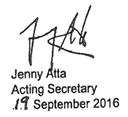 Details of publications about the DepartmentAbout this reportIn accordance with Ministerial Reporting Direction (FRD) 22G that annual reports be ‘reports of the financial and business operations of an entity, produced to comply with relevant Victorian legislation and pronouncements’, material not required under relevant legislation and pronouncements is not included in this report. An index that identifies the Department’s compliance with statutory requirements is provided in Appendix 1.Early childhoodSchool educationTraining and skillsBirth to 8more than 400,000 children and families5 to 18more than 932,000 students15 to 65+more than 377,000 participants in government subsidised vocational education and trainingMaternal and child health servicesEarly years learning and development including early childhood education and care servicesEarly childhood intervention servicesSupported playgroups and parenting supportsPrimary educationSecondary educationSpecial educationHealth and wellbeingTechnical and Further Education (TAFEs)UniversitiesPrivate registered training providersLearn LocalsWe have a diverse range of public, private and not-for-profit providers serving Victorians of all ages:We have a diverse range of public, private and not-for-profit providers serving Victorians of all ages:We have a diverse range of public, private and not-for-profit providers serving Victorians of all ages:More than 4,000 approved education and care services providing long day care, kindergarten, outside-school-hours care, and family day careApproximately 420 licensed children’s services providing limited-hour services such as occasional care652 maternal and child health service locations1,524 government schools703 non-government schools12 TAFE institutes8 public universities (four of which also provide vocational training), one specialised university, and campuses of the multi-state Australian Catholic University318 community-owned and managed not-for- profit organisations registered with the Adult Community and Further Education Board as Learn Local organisations eligible to deliver pre-accredited training 436 government-contracted private registered training organisationsObjectivesIndicatorsOutputsAchievement   Raise standards of learning and development achieved by Victorians using education, training, development and child health services.Children developmentally ‘on track’ on the Australian Early Development Index language and cognitive skills domainsStudents meeting the expected standard in national and international literacy and numeracy assessmentStudents meeting the expected standards in other key learning areas, such as science, arts, history and ICTYear 12 or equivalent completion rates of young peopleVET course completions Certificate III or above course completions.Strategy, Review and RegulationEarly Childhood DevelopmentSchool Education—PrimarySchool Education—SecondarySupport Services DeliverySupport for Students with DisabilitiesHigher Education and SkillsEngagementIncrease the number of Victorians actively participating in education, training, development and child health services.Participation in a kindergarten service in the year before schoolParticipation in Maternal and Child Health ServicesStudents with acceptable levels of school attendanceStudents with a positive opinion of their school teachers providing a stimulating learning environmentVET enrolments by age and genderVET enrolments by administrative regionsVET enrolments by skills shortage category coursesVET enrolments by specialised category coursesVET participation by learners facing barriersVET participation by unemployed learners.Strategy, review and regulationEarly childhood developmentSchool education—primarySchool education—secondarySupport services deliverySupport for students with disabilitiesHigher education and skills.WellbeingIncrease the contribution education, training, development and child health services make to good health and quality of life of Victorians, particularly children and young people.Proportion of infants fully or partially breastfeed at three and six monthsChildren who have no development or behavioural issues on entry into PrepChildren developmentally ‘on track’ on the Australian Early Development Index social competence and emotional maturity domainsStudents feeling connected to their schoolStudents with a positive opinion about their school providing a safe and orderly environment for learningLevel of student satisfaction with VET.Strategy, review and regulationEarly childhood developmentSchool education—primarySchool education—secondarySupport services deliverySupport for students with disabilitiesHigher education and skills.ProductivityIncrease the economic and social return on expenditure on the Department’s services.$ per kindergarten student per year (or Early Childhood Intervention Services or Maternal and Child Heath)$ per primary school student per year$ per secondary school student per year$ per VET student contact hour.Strategy, review and regulationEarly childhood developmentSchool education—primarySchool education—secondarySupport services deliverySupport for students with disabilitiesHigher education and skills.IndicatorsUnit20112012201320142015Early childhood developmentEarly childhood developmentEarly childhood developmentEarly childhood developmentEarly childhood developmentEarly childhood developmentEarly childhood developmentChildren developmentally ‘on track’ on the Australian Early Development Index language and cognitive skills domainsChildren developmentally ‘on track’ on the Australian Early Development Index language and cognitive skills domainsChildren developmentally ‘on track’ on the Australian Early Development Index language and cognitive skills domainsChildren developmentally ‘on track’ on the Australian Early Development Index language and cognitive skills domainsChildren developmentally ‘on track’ on the Australian Early Development Index language and cognitive skills domainsChildren developmentally ‘on track’ on the Australian Early Development Index language and cognitive skills domainsChildren developmentally ‘on track’ on the Australian Early Development Index language and cognitive skills domainsProportion of children developmentally ‘on track’ on the Australian Early Development Census language and cognitive skills domainsper cent–84.0––84.7School educationSchool educationSchool educationSchool educationSchool educationSchool educationSchool educationStudents meeting the expected standard in national and international literacy and numeracy assessmentsStudents meeting the expected standard in national and international literacy and numeracy assessmentsStudents meeting the expected standard in national and international literacy and numeracy assessmentsStudents meeting the expected standard in national and international literacy and numeracy assessmentsStudents meeting the expected standard in national and international literacy and numeracy assessmentsStudents meeting the expected standard in national and international literacy and numeracy assessmentsStudents meeting the expected standard in national and international literacy and numeracy assessmentsNAPLAN Proportion of students above the bottom three bands:NAPLAN Proportion of students above the bottom three bands:NAPLAN Proportion of students above the bottom three bands:NAPLAN Proportion of students above the bottom three bands:NAPLAN Proportion of students above the bottom three bands:NAPLAN Proportion of students above the bottom three bands:NAPLAN Proportion of students above the bottom three bands:	Year 3—Literacyper cent73.073.375.373.776.2	Year 3—Numeracyper cent68.267.368.969.166.4	Year 5—Literacyper cent62.062.866.964.162.2	Year 5—Numeracyper cent59.658.955.557.661.2	Year 7—Literacyper cent57.159.859.759.259.5	Year 7—Numeracyper cent58.054.254.756.456.4	Year 9—Literacyper cent50.348.350.550.650.2	Year 9—Numeracyper cent50.750.349.151.554.0NAPLAN Proportion of students in the top two bands:NAPLAN Proportion of students in the top two bands:NAPLAN Proportion of students in the top two bands:NAPLAN Proportion of students in the top two bands:NAPLAN Proportion of students in the top two bands:NAPLAN Proportion of students in the top two bands:NAPLAN Proportion of students in the top two bands:	Year 3—Literacyper cent51.651.152.251.253.6	Year 3—Numeracyper cent40.038.837.541.138.4	Year 5—Literacyper cent34.134.435.637.336.9	Year 5—Numeracyper cent29.729.527.328.731.9	Year 7—Literacyper cent27.529.927.629.830.1	Year 7—Numeracyper cent31.027.327.429.227.8	Year 9—Literacyper cent21.620.420.722.622.8	Year 9—Numeracyper cent25.024.725.225.326.1Proportion of Year 4 students reaching the international benchmarks (PIRLS),—Readingper cent80.0––––Proportion of Year 4 students reaching the international benchmarks (TIMSS)4,—Mathematicsper cent75.0––––Proportion of Year 8 students reaching the international benchmarks (TIMSS)5,—Mathematicsper cent65.0––––IndicatorsUnit20112012201320142015Proportion of 15-year-old students in achieving level 3 or above in PISA Reading literacyper cent–67.0–––Proportion of 15-year-old students in achieving level 3 or above in PISA Mathematical literacy5per cent–58.0–––Students meeting the expected standard in other key learning areas, such as science, arts, history and ICT2Students meeting the expected standard in other key learning areas, such as science, arts, history and ICT2Students meeting the expected standard in other key learning areas, such as science, arts, history and ICT2Students meeting the expected standard in other key learning areas, such as science, arts, history and ICT2Students meeting the expected standard in other key learning areas, such as science, arts, history and ICT2Students meeting the expected standard in other key learning areas, such as science, arts, history and ICT2Students meeting the expected standard in other key learning areas, such as science, arts, history and ICT2Proportion of Year 6 students at or above the Proficient Standard in scientific literacyper cent–51.3–––Proportion of Year 6 students at or above the Proficient Standard on the Information and Communications Technologies Literacy scaleper cent64––64–Proportion of Year 10 students at or above the Proficient Standard on the Information and Communications Technologies Literacy scale9per cent68––55–Higher education and skillsHigher education and skillsHigher education and skillsHigher education and skillsHigher education and skillsHigher education and skillsHigher education and skillsVET course completionsVET course completionsVET course completionsVET course completionsVET course completionsVET course completionsVET course completionsVET completionsnumber187,500238,500220,500249,700228,100Year 12 or equivalent completion rates of young peopleYear 12 or equivalent completion rates of young peopleYear 12 or equivalent completion rates of young peopleYear 12 or equivalent completion rates of young peopleYear 12 or equivalent completion rates of young peopleYear 12 or equivalent completion rates of young peopleYear 12 or equivalent completion rates of young peopleYear 12 or a non-school qualification at Certificate II level or above of young people 20–24 yearsper cent86.188.090.189.089.5IndicatorsUnit20112012201320142015Early childhood developmentEarly childhood developmentEarly childhood developmentEarly childhood developmentEarly childhood developmentEarly childhood developmentEarly childhood developmentParticipation in a kindergarten service in the year before schoolParticipation in a kindergarten service in the year before schoolParticipation in a kindergarten service in the year before schoolParticipation in a kindergarten service in the year before schoolParticipation in a kindergarten service in the year before schoolParticipation in a kindergarten service in the year before schoolParticipation in a kindergarten service in the year before schoolKindergarten participation rate for first year enrolmentsper cent94.697.998.296.498.11Participation in Maternal and Child Health ServicesParticipation in Maternal and Child Health ServicesParticipation in Maternal and Child Health ServicesParticipation in Maternal and Child Health ServicesParticipation in Maternal and Child Health ServicesParticipation in Maternal and Child Health ServicesParticipation in Maternal and Child Health ServicesHome consultationper cent100100101100.9–12 monthsper cent80.782.083.483.4–3.5 yearsper cent64.466.564.966.1–School educationSchool educationSchool educationSchool educationSchool educationSchool educationSchool educationStudents with acceptable levels of school attendance,Students with acceptable levels of school attendance,Students with acceptable levels of school attendance,Students with acceptable levels of school attendance,Students with acceptable levels of school attendance,Students with acceptable levels of school attendance,Students with acceptable levels of school attendance,Average number of absent days per full-time equivalent student:Average number of absent days per full-time equivalent student:Average number of absent days per full-time equivalent student:Average number of absent days per full-time equivalent student:Average number of absent days per full-time equivalent student:Average number of absent days per full-time equivalent student:Average number of absent days per full-time equivalent student:	Year 5number14.014.514.314.114.4	Year 6number14.414.714.814.615.1	Years 7–10number19.319.719.319.519.3	Years 11–12number13.114.915.416.016.8Students with a positive opinion of their teachers providing a stimulating learning environment4,Students with a positive opinion of their teachers providing a stimulating learning environment4,Students with a positive opinion of their teachers providing a stimulating learning environment4,Students with a positive opinion of their teachers providing a stimulating learning environment4,Students with a positive opinion of their teachers providing a stimulating learning environment4,Students with a positive opinion of their teachers providing a stimulating learning environment4,Students with a positive opinion of their teachers providing a stimulating learning environment4,Proportion of students who agree or strongly agree that their school provides a stimulating learning environment:Proportion of students who agree or strongly agree that their school provides a stimulating learning environment:Proportion of students who agree or strongly agree that their school provides a stimulating learning environment:Proportion of students who agree or strongly agree that their school provides a stimulating learning environment:Proportion of students who agree or strongly agree that their school provides a stimulating learning environment:Proportion of students who agree or strongly agree that their school provides a stimulating learning environment:Proportion of students who agree or strongly agree that their school provides a stimulating learning environment:	Years 5–6per cent60.962.763.463.561.1	Years 7–10per cent18.521.421.221.720.9	Years 11–12 per cent17.520.321.120.019.8IndicatorsUnit20112012201320142015Higher education and skillsHigher education and skillsHigher education and skillsHigher education and skillsHigher education and skillsHigher education and skillsHigher education and skillsVET enrolments by students age and genderVET enrolments by students age and genderVET enrolments by students age and genderVET enrolments by students age and genderVET enrolments by students age and genderVET enrolments by students age and genderVET enrolments by students age and gender15–19 yearsnumber108,700120,500104,60085,30069,90020–24 yearsnumber87,800100,90096,30093,10080,20025–44 yearsnumber148,500180,200178,900167,100141,60045–64 yearsnumber77,10096,40093,10087,40075,100Under 15, over 64 and not statednumber810011,80011,90010,70011,000Femalenumber208,500251,900226,600208,100177,100Malenumber220,700257,200257,600234,900199,600VET enrolments by administrative regionVET enrolments by administrative regionVET enrolments by administrative regionVET enrolments by administrative regionVET enrolments by administrative regionVET enrolments by administrative regionVET enrolments by administrative regionSouth Westernnumber202,900264,000251,100230,500178,600North Westernnumber101,400124,300116,200105,40097,900North Easternnumber100,800110,200114,30086,10070,800South Easternnumber127,900159,500153,200130,900116,300VET enrolments by courses in areas of skill demandVET enrolments by courses in areas of skill demandVET enrolments by courses in areas of skill demandVET enrolments by courses in areas of skill demandVET enrolments by courses in areas of skill demandVET enrolments by courses in areas of skill demandVET enrolments by courses in areas of skill demandGovernment-subsidised enrolments in skill demand occupationsnumber127,400151,500153,000166,600148,100VET enrolments by specialised category coursesVET enrolments by specialised category coursesVET enrolments by specialised category coursesVET enrolments by specialised category coursesVET enrolments by specialised category coursesVET enrolments by specialised category coursesVET enrolments by specialised category coursesGovernment-subsidised enrolments in specialist occupationsnumber71,00079,30089,60088,90083,800VET participation by learners facing barriersVET participation by learners facing barriersVET participation by learners facing barriersVET participation by learners facing barriersVET participation by learners facing barriersVET participation by learners facing barriersVET participation by learners facing barriersVET participation by unemployed learnersnumber89,300118,500135,000135,900113,200IndicatorsUnit20112012201320142015Early childhood developmentEarly childhood developmentEarly childhood developmentEarly childhood developmentEarly childhood developmentEarly childhood developmentEarly childhood developmentProportion of Infants fully or partially breastfed at 3 and 6 monthsProportion of Infants fully or partially breastfed at 3 and 6 monthsProportion of Infants fully or partially breastfed at 3 and 6 monthsProportion of Infants fully or partially breastfed at 3 and 6 monthsProportion of Infants fully or partially breastfed at 3 and 6 monthsProportion of Infants fully or partially breastfed at 3 and 6 monthsProportion of Infants fully or partially breastfed at 3 and 6 monthsInfants fully breastfed at 3 monthsper cent51.751.050.651.4–Infants partly breastfed at 3 monthsper cent11.412.112.713.1–Infants fully breastfed at 6 monthsper cent34.833.833.934.0–Infants partly breastfed at 6 monthsper cent13.014.214.615.6–Children who have no development or behavioural issues on entry into PrepChildren who have no development or behavioural issues on entry into PrepChildren who have no development or behavioural issues on entry into PrepChildren who have no development or behavioural issues on entry into PrepChildren who have no development or behavioural issues on entry into PrepChildren who have no development or behavioural issues on entry into PrepChildren who have no development or behavioural issues on entry into PrepProportion of children who have no behavioural issues on entry into Prepper cent87.987.386.586.183.9Proportion of children who have no general developmental issues identified by parents on entry into Prepper cent57.652.049.848.246.9Children developmentally ‘on track’ on the Australian Early Development Census social competence and emotional maturity domainsChildren developmentally ‘on track’ on the Australian Early Development Census social competence and emotional maturity domainsChildren developmentally ‘on track’ on the Australian Early Development Census social competence and emotional maturity domainsChildren developmentally ‘on track’ on the Australian Early Development Census social competence and emotional maturity domainsChildren developmentally ‘on track’ on the Australian Early Development Census social competence and emotional maturity domainsChildren developmentally ‘on track’ on the Australian Early Development Census social competence and emotional maturity domainsChildren developmentally ‘on track’ on the Australian Early Development Census social competence and emotional maturity domainsSocial competence domainper cent–78.6––77.2Emotional maturity domainper cent–79.3––77.5School educationSchool educationSchool educationSchool educationSchool educationSchool educationSchool educationStudents feeling connected to their schoolStudents feeling connected to their schoolStudents feeling connected to their schoolStudents feeling connected to their schoolStudents feeling connected to their schoolStudents feeling connected to their schoolStudents feeling connected to their schoolProportion of students who agree or strongly agree that they feel connected to their school:Proportion of students who agree or strongly agree that they feel connected to their school:Proportion of students who agree or strongly agree that they feel connected to their school:Proportion of students who agree or strongly agree that they feel connected to their school:Proportion of students who agree or strongly agree that they feel connected to their school:Proportion of students who agree or strongly agree that they feel connected to their school:Proportion of students who agree or strongly agree that they feel connected to their school:	Years 5–6per cent64.966.166.666.665.8	Years 7–10per cent31.233.833.633.434.0	Years 11–12per cent24.827.227.826.025.4Students with a positive opinion about their school providing a safe and orderly environment for learningStudents with a positive opinion about their school providing a safe and orderly environment for learningStudents with a positive opinion about their school providing a safe and orderly environment for learningStudents with a positive opinion about their school providing a safe and orderly environment for learningStudents with a positive opinion about their school providing a safe and orderly environment for learningStudents with a positive opinion about their school providing a safe and orderly environment for learningStudents with a positive opinion about their school providing a safe and orderly environment for learningProportion of students who agree or strongly agree that their school is ‘safe’:Proportion of students who agree or strongly agree that their school is ‘safe’:Proportion of students who agree or strongly agree that their school is ‘safe’:Proportion of students who agree or strongly agree that their school is ‘safe’:Proportion of students who agree or strongly agree that their school is ‘safe’:Proportion of students who agree or strongly agree that their school is ‘safe’:Proportion of students who agree or strongly agree that their school is ‘safe’:	Years 5–6per cent63.963.863.664.160.3	Years 7–10per cent58.159.158.860.058.7	Years 11–12per cent63.965.565.766.364.9Proportion of students who agree or strongly agree that other students are disruptive in class:Proportion of students who agree or strongly agree that other students are disruptive in class:Proportion of students who agree or strongly agree that other students are disruptive in class:Proportion of students who agree or strongly agree that other students are disruptive in class:Proportion of students who agree or strongly agree that other students are disruptive in class:Proportion of students who agree or strongly agree that other students are disruptive in class:Proportion of students who agree or strongly agree that other students are disruptive in class:	Years 5–6per cent13.514.214.414.114.1	Years 7–10per cent26.226.526.526.024.7	Years 11–12per cent18.818.718.017.016.1Higher education and skillsHigher education and skillsHigher education and skillsHigher education and skillsHigher education and skillsHigher education and skillsHigher education and skillsLevel of student satisfaction with VETLevel of student satisfaction with VETLevel of student satisfaction with VETLevel of student satisfaction with VETLevel of student satisfaction with VETLevel of student satisfaction with VETLevel of student satisfaction with VETProportion of graduates satisfied with the overall quality of trainingper cent87.787.685.484.584.0IndicatorsUnit20112012201320142015Early childhood developmentEarly childhood developmentEarly childhood developmentEarly childhood developmentEarly childhood developmentEarly childhood developmentEarly childhood developmentDollar per child aged 0 to 3 years receiving a maternal and child health service per financial yearDollar per child aged 0 to 3 years receiving a maternal and child health service per financial yearDollar per child aged 0 to 3 years receiving a maternal and child health service per financial yearDollar per child aged 0 to 3 years receiving a maternal and child health service per financial yearDollar per child aged 0 to 3 years receiving a maternal and child health service per financial yearDollar per child aged 0 to 3 years receiving a maternal and child health service per financial yearDollar per child aged 0 to 3 years receiving a maternal and child health service per financial yearMinimum funding available to every child (provides 6.75 hours of maternal and child health service for each child aged 0 to 3 years)$ per child560.3605.9618.0630.4642.9Dollar per kindergarten student per financial year in the year prior to school2,Dollar per kindergarten student per financial year in the year prior to school2,Dollar per kindergarten student per financial year in the year prior to school2,Dollar per kindergarten student per financial year in the year prior to school2,Dollar per kindergarten student per financial year in the year prior to school2,Dollar per kindergarten student per financial year in the year prior to school2,Dollar per kindergarten student per financial year in the year prior to school2,Minimum funding available to the majority of children (approximately 98 per cent in 2015) who access a kindergarten program in the year prior to school$ per child1,883.02,001.02,061.02,112.02,175.3School Education—Primary and SecondarySchool Education—Primary and SecondarySchool Education—Primary and SecondarySchool Education—Primary and SecondarySchool Education—Primary and SecondarySchool Education—Primary and SecondarySchool Education—Primary and SecondaryDollar per primary school student per financial year2, Dollar per primary school student per financial year2, Dollar per primary school student per financial year2, Dollar per primary school student per financial year2, Dollar per primary school student per financial year2, Dollar per primary school student per financial year2, Dollar per primary school student per financial year2, Victorian government real recurrent expenditure (including User Cost of Capital) per FTE student in primary schools (2013–14 dollars)$ per FTE student12,077.012,085.112,129.0n/an/aDollar per secondary school student per financial year2,6Victorian government real recurrent expenditure (including User Cost of Capital) per FTE student in secondary schools (2013–14 dollars)$ per FTE student15,433.315,365.815,416.0n/a7n/a8Higher education and skillsHigher education and skillsHigher education and skillsHigher education and skillsHigher education and skillsHigher education and skillsHigher education and skillsDollar per VET student contact hour per calendar year9Dollar per VET student contact hour per calendar year9Dollar per VET student contact hour per calendar year9Dollar per VET student contact hour per calendar year9Dollar per VET student contact hour per calendar year9Dollar per VET student contact hour per calendar year9Dollar per VET student contact hour per calendar year9Victorian government real recurrent expenditure per annual hour (2014 dollars)$ per hour11.511.19.57.8n/a8Performance measuresPerformance measuresPerformance measuresUnit of measure2015–16 Target2015–16 Target2015–16 Actual% variationResultQuantityQuantityQuantityQuantityQuantityQuantityQuantityQuantityQuantityNumber of registered training organisation quality audits and school reviews undertaken annuallyNumber of registered training organisation quality audits and school reviews undertaken annuallyNumber of registered training organisation quality audits and school reviews undertaken annuallynumber191191182-4.7This performance measure relates to the 2015 calendar year. The 2015–16 Actual is lower than 
2015–16 Target as a result of cancellation of a number of scheduled audits/reviews because some Registered Training Organisations (RTOs) did not seek to retain registration and several school reviews were fast tracked for opening in 2014.This performance measure relates to the 2015 calendar year. The 2015–16 Actual is lower than 
2015–16 Target as a result of cancellation of a number of scheduled audits/reviews because some Registered Training Organisations (RTOs) did not seek to retain registration and several school reviews were fast tracked for opening in 2014.This performance measure relates to the 2015 calendar year. The 2015–16 Actual is lower than 
2015–16 Target as a result of cancellation of a number of scheduled audits/reviews because some Registered Training Organisations (RTOs) did not seek to retain registration and several school reviews were fast tracked for opening in 2014.This performance measure relates to the 2015 calendar year. The 2015–16 Actual is lower than 
2015–16 Target as a result of cancellation of a number of scheduled audits/reviews because some Registered Training Organisations (RTOs) did not seek to retain registration and several school reviews were fast tracked for opening in 2014.This performance measure relates to the 2015 calendar year. The 2015–16 Actual is lower than 
2015–16 Target as a result of cancellation of a number of scheduled audits/reviews because some Registered Training Organisations (RTOs) did not seek to retain registration and several school reviews were fast tracked for opening in 2014.This performance measure relates to the 2015 calendar year. The 2015–16 Actual is lower than 
2015–16 Target as a result of cancellation of a number of scheduled audits/reviews because some Registered Training Organisations (RTOs) did not seek to retain registration and several school reviews were fast tracked for opening in 2014.This performance measure relates to the 2015 calendar year. The 2015–16 Actual is lower than 
2015–16 Target as a result of cancellation of a number of scheduled audits/reviews because some Registered Training Organisations (RTOs) did not seek to retain registration and several school reviews were fast tracked for opening in 2014.This performance measure relates to the 2015 calendar year. The 2015–16 Actual is lower than 
2015–16 Target as a result of cancellation of a number of scheduled audits/reviews because some Registered Training Organisations (RTOs) did not seek to retain registration and several school reviews were fast tracked for opening in 2014.This performance measure relates to the 2015 calendar year. The 2015–16 Actual is lower than 
2015–16 Target as a result of cancellation of a number of scheduled audits/reviews because some Registered Training Organisations (RTOs) did not seek to retain registration and several school reviews were fast tracked for opening in 2014.QualityQualityQualityQualityQualityQualityQualityQualityQualityEducation provider satisfaction with the Victorian Registration and Qualifications Authority and its regulatory processesEducation provider satisfaction with the Victorian Registration and Qualifications Authority and its regulatory processesEducation provider satisfaction with the Victorian Registration and Qualifications Authority and its regulatory processesper cent656581.024.6This performance measure relates to the 2015 calendar year. The 2015–16 Actual is higher than 2015–16 Target due to improved business processes and stakeholder engagement activities.This performance measure relates to the 2015 calendar year. The 2015–16 Actual is higher than 2015–16 Target due to improved business processes and stakeholder engagement activities.This performance measure relates to the 2015 calendar year. The 2015–16 Actual is higher than 2015–16 Target due to improved business processes and stakeholder engagement activities.This performance measure relates to the 2015 calendar year. The 2015–16 Actual is higher than 2015–16 Target due to improved business processes and stakeholder engagement activities.This performance measure relates to the 2015 calendar year. The 2015–16 Actual is higher than 2015–16 Target due to improved business processes and stakeholder engagement activities.This performance measure relates to the 2015 calendar year. The 2015–16 Actual is higher than 2015–16 Target due to improved business processes and stakeholder engagement activities.This performance measure relates to the 2015 calendar year. The 2015–16 Actual is higher than 2015–16 Target due to improved business processes and stakeholder engagement activities.This performance measure relates to the 2015 calendar year. The 2015–16 Actual is higher than 2015–16 Target due to improved business processes and stakeholder engagement activities.This performance measure relates to the 2015 calendar year. The 2015–16 Actual is higher than 2015–16 Target due to improved business processes and stakeholder engagement activities.Percentage of government schools where an enrolment audit is conductedPercentage of government schools where an enrolment audit is conductedPercentage of government schools where an enrolment audit is conductedper cent32.532.532.70.6This performance measure relates to the 2015 calendar year. This performance measure relates to the 2015 calendar year. This performance measure relates to the 2015 calendar year. This performance measure relates to the 2015 calendar year. This performance measure relates to the 2015 calendar year. This performance measure relates to the 2015 calendar year. This performance measure relates to the 2015 calendar year. This performance measure relates to the 2015 calendar year. This performance measure relates to the 2015 calendar year. CostCostCostCostCostCostCostCostCostTotal output costTotal output costTotal output cost$ million101.9101.991.8-9.9The 2015–16 Actual is actually lower than the 2015–16 Target due to the timing in delivery of programs such as IT systems, including licencing and maintenance programs.The 2015–16 Actual is actually lower than the 2015–16 Target due to the timing in delivery of programs such as IT systems, including licencing and maintenance programs.The 2015–16 Actual is actually lower than the 2015–16 Target due to the timing in delivery of programs such as IT systems, including licencing and maintenance programs.The 2015–16 Actual is actually lower than the 2015–16 Target due to the timing in delivery of programs such as IT systems, including licencing and maintenance programs.The 2015–16 Actual is actually lower than the 2015–16 Target due to the timing in delivery of programs such as IT systems, including licencing and maintenance programs.The 2015–16 Actual is actually lower than the 2015–16 Target due to the timing in delivery of programs such as IT systems, including licencing and maintenance programs.The 2015–16 Actual is actually lower than the 2015–16 Target due to the timing in delivery of programs such as IT systems, including licencing and maintenance programs.The 2015–16 Actual is actually lower than the 2015–16 Target due to the timing in delivery of programs such as IT systems, including licencing and maintenance programs.The 2015–16 Actual is actually lower than the 2015–16 Target due to the timing in delivery of programs such as IT systems, including licencing and maintenance programs.Key: Target achieved or exceeded Target not achieved—less than 5% variance Target not achieved—less than 5% variance Target not achieved—less than 5% variance Target not achieved—more than 5% variance Target not achieved—more than 5% variance Target not achieved—more than 5% variance Target not achieved—more than 5% variancePerformance measuresPerformance measuresPerformance measuresUnit of measure2015–16 Target2015–16 Target2015–16 Actual% variationResult Quality Quality Quality Quality Quality Quality Quality Quality QualityEducation and care services offering a funded kindergarten program assessed as exceeding the National Quality StandardEducation and care services offering a funded kindergarten program assessed as exceeding the National Quality StandardEducation and care services offering a funded kindergarten program assessed as exceeding the National Quality Standardper cent4040437.5This performance measure relates to the 2015 calendar year. The 2015–16 Actual is higher than the 2015–16 Target because the target was set based on assessments under the National Quality Standard undertaken prior to 2015.This performance measure relates to the 2015 calendar year. The 2015–16 Actual is higher than the 2015–16 Target because the target was set based on assessments under the National Quality Standard undertaken prior to 2015.This performance measure relates to the 2015 calendar year. The 2015–16 Actual is higher than the 2015–16 Target because the target was set based on assessments under the National Quality Standard undertaken prior to 2015.This performance measure relates to the 2015 calendar year. The 2015–16 Actual is higher than the 2015–16 Target because the target was set based on assessments under the National Quality Standard undertaken prior to 2015.This performance measure relates to the 2015 calendar year. The 2015–16 Actual is higher than the 2015–16 Target because the target was set based on assessments under the National Quality Standard undertaken prior to 2015.This performance measure relates to the 2015 calendar year. The 2015–16 Actual is higher than the 2015–16 Target because the target was set based on assessments under the National Quality Standard undertaken prior to 2015.This performance measure relates to the 2015 calendar year. The 2015–16 Actual is higher than the 2015–16 Target because the target was set based on assessments under the National Quality Standard undertaken prior to 2015.This performance measure relates to the 2015 calendar year. The 2015–16 Actual is higher than the 2015–16 Target because the target was set based on assessments under the National Quality Standard undertaken prior to 2015.This performance measure relates to the 2015 calendar year. The 2015–16 Actual is higher than the 2015–16 Target because the target was set based on assessments under the National Quality Standard undertaken prior to 2015.Education and care services offering a funded kindergarten program assessed as meeting or exceeding the National Quality StandardEducation and care services offering a funded kindergarten program assessed as meeting or exceeding the National Quality StandardEducation and care services offering a funded kindergarten program assessed as meeting or exceeding the National Quality Standardper cent8585872.4This performance measure relates to the 2015 calendar year. This performance measure relates to the 2015 calendar year. This performance measure relates to the 2015 calendar year. This performance measure relates to the 2015 calendar year. This performance measure relates to the 2015 calendar year. This performance measure relates to the 2015 calendar year. This performance measure relates to the 2015 calendar year. This performance measure relates to the 2015 calendar year. This performance measure relates to the 2015 calendar year. Families who are satisfied with the Early Childhood Intervention Services providedFamilies who are satisfied with the Early Childhood Intervention Services providedFamilies who are satisfied with the Early Childhood Intervention Services providedper cent9090900.0The final result is currently not available due to timing of the data collection. The result provided under the 2015–16 Actual is the expected outcome published in the 2016–17 Budget Paper No.3.The final result is currently not available due to timing of the data collection. The result provided under the 2015–16 Actual is the expected outcome published in the 2016–17 Budget Paper No.3.The final result is currently not available due to timing of the data collection. The result provided under the 2015–16 Actual is the expected outcome published in the 2016–17 Budget Paper No.3.The final result is currently not available due to timing of the data collection. The result provided under the 2015–16 Actual is the expected outcome published in the 2016–17 Budget Paper No.3.The final result is currently not available due to timing of the data collection. The result provided under the 2015–16 Actual is the expected outcome published in the 2016–17 Budget Paper No.3.The final result is currently not available due to timing of the data collection. The result provided under the 2015–16 Actual is the expected outcome published in the 2016–17 Budget Paper No.3.The final result is currently not available due to timing of the data collection. The result provided under the 2015–16 Actual is the expected outcome published in the 2016–17 Budget Paper No.3.The final result is currently not available due to timing of the data collection. The result provided under the 2015–16 Actual is the expected outcome published in the 2016–17 Budget Paper No.3.The final result is currently not available due to timing of the data collection. The result provided under the 2015–16 Actual is the expected outcome published in the 2016–17 Budget Paper No.3.TimelinessTimelinessTimelinessTimelinessTimelinessTimelinessTimelinessTimelinessTimelinessChildren aged 0–1 month enrolled at Maternal and Child Health Services from birth notificationsChildren aged 0–1 month enrolled at Maternal and Child Health Services from birth notificationsChildren aged 0–1 month enrolled at Maternal and Child Health Services from birth notificationsper cent98.598.598.50.0The final result is currently not available due to timing of the data collection. The result provided under the 2015–16 Actual is the expected outcome published in the 2016–17 Budget Paper No.3.The final result is currently not available due to timing of the data collection. The result provided under the 2015–16 Actual is the expected outcome published in the 2016–17 Budget Paper No.3.The final result is currently not available due to timing of the data collection. The result provided under the 2015–16 Actual is the expected outcome published in the 2016–17 Budget Paper No.3.The final result is currently not available due to timing of the data collection. The result provided under the 2015–16 Actual is the expected outcome published in the 2016–17 Budget Paper No.3.The final result is currently not available due to timing of the data collection. The result provided under the 2015–16 Actual is the expected outcome published in the 2016–17 Budget Paper No.3.The final result is currently not available due to timing of the data collection. The result provided under the 2015–16 Actual is the expected outcome published in the 2016–17 Budget Paper No.3.The final result is currently not available due to timing of the data collection. The result provided under the 2015–16 Actual is the expected outcome published in the 2016–17 Budget Paper No.3.The final result is currently not available due to timing of the data collection. The result provided under the 2015–16 Actual is the expected outcome published in the 2016–17 Budget Paper No.3.The final result is currently not available due to timing of the data collection. The result provided under the 2015–16 Actual is the expected outcome published in the 2016–17 Budget Paper No.3.CostCostCostCostCostCostCostCostCostTotal output costTotal output costTotal output cost$ million491.1491.1534.58.8The 2015–16 Actual is higher than the 2015–16 Target primarily due to the timing in delivery of programs such as Early Childhood Capital Grants and increase in Commonwealth funding for Universal Access National Partnership.The 2015–16 Actual is higher than the 2015–16 Target primarily due to the timing in delivery of programs such as Early Childhood Capital Grants and increase in Commonwealth funding for Universal Access National Partnership.The 2015–16 Actual is higher than the 2015–16 Target primarily due to the timing in delivery of programs such as Early Childhood Capital Grants and increase in Commonwealth funding for Universal Access National Partnership.The 2015–16 Actual is higher than the 2015–16 Target primarily due to the timing in delivery of programs such as Early Childhood Capital Grants and increase in Commonwealth funding for Universal Access National Partnership.The 2015–16 Actual is higher than the 2015–16 Target primarily due to the timing in delivery of programs such as Early Childhood Capital Grants and increase in Commonwealth funding for Universal Access National Partnership.The 2015–16 Actual is higher than the 2015–16 Target primarily due to the timing in delivery of programs such as Early Childhood Capital Grants and increase in Commonwealth funding for Universal Access National Partnership.The 2015–16 Actual is higher than the 2015–16 Target primarily due to the timing in delivery of programs such as Early Childhood Capital Grants and increase in Commonwealth funding for Universal Access National Partnership.The 2015–16 Actual is higher than the 2015–16 Target primarily due to the timing in delivery of programs such as Early Childhood Capital Grants and increase in Commonwealth funding for Universal Access National Partnership.The 2015–16 Actual is higher than the 2015–16 Target primarily due to the timing in delivery of programs such as Early Childhood Capital Grants and increase in Commonwealth funding for Universal Access National Partnership.Key: Target achieved or exceeded Target not achieved—less than 5% variance Target not achieved—less than 5% variance Target not achieved—less than 5% variance Target not achieved—more than 5% variance Target not achieved—more than 5% variance Target not achieved—more than 5% variance Target not achieved—more than 5% variancePerformance measuresPerformance measuresPerformance measuresUnit of measure2015–16 Target2015–16 Target2015–16 Actual% variationResultResultQuantityQuantityQuantityQuantityQuantityQuantityQuantityQuantityQuantityQuantityAverage days lost due to absence at Year 5Average days lost due to absence at Year 5Average days lost due to absence at Year 5number14.114.114.4-2.1-2.1This performance measure refers to government schools only. Average days lost covers all student absences, including those due to illness, approved family holidays and unapproved absences. A lower figure is more desirable, as it indicates that students are having fewer days away from school. The 2015–16 Actual figure reflects data extracted at 2 June 2016.This performance measure refers to government schools only. Average days lost covers all student absences, including those due to illness, approved family holidays and unapproved absences. A lower figure is more desirable, as it indicates that students are having fewer days away from school. The 2015–16 Actual figure reflects data extracted at 2 June 2016.This performance measure refers to government schools only. Average days lost covers all student absences, including those due to illness, approved family holidays and unapproved absences. A lower figure is more desirable, as it indicates that students are having fewer days away from school. The 2015–16 Actual figure reflects data extracted at 2 June 2016.This performance measure refers to government schools only. Average days lost covers all student absences, including those due to illness, approved family holidays and unapproved absences. A lower figure is more desirable, as it indicates that students are having fewer days away from school. The 2015–16 Actual figure reflects data extracted at 2 June 2016.This performance measure refers to government schools only. Average days lost covers all student absences, including those due to illness, approved family holidays and unapproved absences. A lower figure is more desirable, as it indicates that students are having fewer days away from school. The 2015–16 Actual figure reflects data extracted at 2 June 2016.This performance measure refers to government schools only. Average days lost covers all student absences, including those due to illness, approved family holidays and unapproved absences. A lower figure is more desirable, as it indicates that students are having fewer days away from school. The 2015–16 Actual figure reflects data extracted at 2 June 2016.This performance measure refers to government schools only. Average days lost covers all student absences, including those due to illness, approved family holidays and unapproved absences. A lower figure is more desirable, as it indicates that students are having fewer days away from school. The 2015–16 Actual figure reflects data extracted at 2 June 2016.This performance measure refers to government schools only. Average days lost covers all student absences, including those due to illness, approved family holidays and unapproved absences. A lower figure is more desirable, as it indicates that students are having fewer days away from school. The 2015–16 Actual figure reflects data extracted at 2 June 2016.This performance measure refers to government schools only. Average days lost covers all student absences, including those due to illness, approved family holidays and unapproved absences. A lower figure is more desirable, as it indicates that students are having fewer days away from school. The 2015–16 Actual figure reflects data extracted at 2 June 2016.This performance measure refers to government schools only. Average days lost covers all student absences, including those due to illness, approved family holidays and unapproved absences. A lower figure is more desirable, as it indicates that students are having fewer days away from school. The 2015–16 Actual figure reflects data extracted at 2 June 2016.Average days lost due to absence at Year 6Average days lost due to absence at Year 6Average days lost due to absence at Year 6number14.514.515.1-4.1-4.1This performance measure refers to government schools only. Average days lost covers all student absences, including those due to illness, approved family holidays and unapproved absences. A lower figure is more desirable, as it indicates that students are having fewer days away from school. The 2015–16 Actual figure reflects data extracted at 2 June 2016.This performance measure refers to government schools only. Average days lost covers all student absences, including those due to illness, approved family holidays and unapproved absences. A lower figure is more desirable, as it indicates that students are having fewer days away from school. The 2015–16 Actual figure reflects data extracted at 2 June 2016.This performance measure refers to government schools only. Average days lost covers all student absences, including those due to illness, approved family holidays and unapproved absences. A lower figure is more desirable, as it indicates that students are having fewer days away from school. The 2015–16 Actual figure reflects data extracted at 2 June 2016.This performance measure refers to government schools only. Average days lost covers all student absences, including those due to illness, approved family holidays and unapproved absences. A lower figure is more desirable, as it indicates that students are having fewer days away from school. The 2015–16 Actual figure reflects data extracted at 2 June 2016.This performance measure refers to government schools only. Average days lost covers all student absences, including those due to illness, approved family holidays and unapproved absences. A lower figure is more desirable, as it indicates that students are having fewer days away from school. The 2015–16 Actual figure reflects data extracted at 2 June 2016.This performance measure refers to government schools only. Average days lost covers all student absences, including those due to illness, approved family holidays and unapproved absences. A lower figure is more desirable, as it indicates that students are having fewer days away from school. The 2015–16 Actual figure reflects data extracted at 2 June 2016.This performance measure refers to government schools only. Average days lost covers all student absences, including those due to illness, approved family holidays and unapproved absences. A lower figure is more desirable, as it indicates that students are having fewer days away from school. The 2015–16 Actual figure reflects data extracted at 2 June 2016.This performance measure refers to government schools only. Average days lost covers all student absences, including those due to illness, approved family holidays and unapproved absences. A lower figure is more desirable, as it indicates that students are having fewer days away from school. The 2015–16 Actual figure reflects data extracted at 2 June 2016.This performance measure refers to government schools only. Average days lost covers all student absences, including those due to illness, approved family holidays and unapproved absences. A lower figure is more desirable, as it indicates that students are having fewer days away from school. The 2015–16 Actual figure reflects data extracted at 2 June 2016.This performance measure refers to government schools only. Average days lost covers all student absences, including those due to illness, approved family holidays and unapproved absences. A lower figure is more desirable, as it indicates that students are having fewer days away from school. The 2015–16 Actual figure reflects data extracted at 2 June 2016.Investment in non-government schools (primary)Investment in non-government schools (primary)Investment in non-government schools (primary)$ million346.5346.5325.5-6.1-6.1The 2015–16 Actual is lower than the 2015–16 Target primarily due to the timing in delivery of programs such as capital grants.The 2015–16 Actual is lower than the 2015–16 Target primarily due to the timing in delivery of programs such as capital grants.The 2015–16 Actual is lower than the 2015–16 Target primarily due to the timing in delivery of programs such as capital grants.The 2015–16 Actual is lower than the 2015–16 Target primarily due to the timing in delivery of programs such as capital grants.The 2015–16 Actual is lower than the 2015–16 Target primarily due to the timing in delivery of programs such as capital grants.The 2015–16 Actual is lower than the 2015–16 Target primarily due to the timing in delivery of programs such as capital grants.The 2015–16 Actual is lower than the 2015–16 Target primarily due to the timing in delivery of programs such as capital grants.The 2015–16 Actual is lower than the 2015–16 Target primarily due to the timing in delivery of programs such as capital grants.The 2015–16 Actual is lower than the 2015–16 Target primarily due to the timing in delivery of programs such as capital grants.The 2015–16 Actual is lower than the 2015–16 Target primarily due to the timing in delivery of programs such as capital grants.Number of Assistant Principals participating in leadership development programsNumber of Assistant Principals participating in leadership development programsNumber of Assistant Principals participating in leadership development programsnumber35035050343.743.7This performance measure refers to government schools only. The 2015–16 Actual is higher than the 2015–16 Target due to increased provision of professional development programs offered by the Bastow Institute of Educational Leadership, including rural and regional programs.This performance measure refers to government schools only. The 2015–16 Actual is higher than the 2015–16 Target due to increased provision of professional development programs offered by the Bastow Institute of Educational Leadership, including rural and regional programs.This performance measure refers to government schools only. The 2015–16 Actual is higher than the 2015–16 Target due to increased provision of professional development programs offered by the Bastow Institute of Educational Leadership, including rural and regional programs.This performance measure refers to government schools only. The 2015–16 Actual is higher than the 2015–16 Target due to increased provision of professional development programs offered by the Bastow Institute of Educational Leadership, including rural and regional programs.This performance measure refers to government schools only. The 2015–16 Actual is higher than the 2015–16 Target due to increased provision of professional development programs offered by the Bastow Institute of Educational Leadership, including rural and regional programs.This performance measure refers to government schools only. The 2015–16 Actual is higher than the 2015–16 Target due to increased provision of professional development programs offered by the Bastow Institute of Educational Leadership, including rural and regional programs.This performance measure refers to government schools only. The 2015–16 Actual is higher than the 2015–16 Target due to increased provision of professional development programs offered by the Bastow Institute of Educational Leadership, including rural and regional programs.This performance measure refers to government schools only. The 2015–16 Actual is higher than the 2015–16 Target due to increased provision of professional development programs offered by the Bastow Institute of Educational Leadership, including rural and regional programs.This performance measure refers to government schools only. The 2015–16 Actual is higher than the 2015–16 Target due to increased provision of professional development programs offered by the Bastow Institute of Educational Leadership, including rural and regional programs.This performance measure refers to government schools only. The 2015–16 Actual is higher than the 2015–16 Target due to increased provision of professional development programs offered by the Bastow Institute of Educational Leadership, including rural and regional programs.Number of Principals participating in statewide, centrally funded leadership development programsNumber of Principals participating in statewide, centrally funded leadership development programsNumber of Principals participating in statewide, centrally funded leadership development programsnumber65065074915.215.2This performance measure refers to government schools only. The 2015–16 Actual is higher than the 2015–16 Target due to increased provision of professional development programs offered by the Bastow Institute of Educational Leadership, including rural and regional programs.This performance measure refers to government schools only. The 2015–16 Actual is higher than the 2015–16 Target due to increased provision of professional development programs offered by the Bastow Institute of Educational Leadership, including rural and regional programs.This performance measure refers to government schools only. The 2015–16 Actual is higher than the 2015–16 Target due to increased provision of professional development programs offered by the Bastow Institute of Educational Leadership, including rural and regional programs.This performance measure refers to government schools only. The 2015–16 Actual is higher than the 2015–16 Target due to increased provision of professional development programs offered by the Bastow Institute of Educational Leadership, including rural and regional programs.This performance measure refers to government schools only. The 2015–16 Actual is higher than the 2015–16 Target due to increased provision of professional development programs offered by the Bastow Institute of Educational Leadership, including rural and regional programs.This performance measure refers to government schools only. The 2015–16 Actual is higher than the 2015–16 Target due to increased provision of professional development programs offered by the Bastow Institute of Educational Leadership, including rural and regional programs.This performance measure refers to government schools only. The 2015–16 Actual is higher than the 2015–16 Target due to increased provision of professional development programs offered by the Bastow Institute of Educational Leadership, including rural and regional programs.This performance measure refers to government schools only. The 2015–16 Actual is higher than the 2015–16 Target due to increased provision of professional development programs offered by the Bastow Institute of Educational Leadership, including rural and regional programs.This performance measure refers to government schools only. The 2015–16 Actual is higher than the 2015–16 Target due to increased provision of professional development programs offered by the Bastow Institute of Educational Leadership, including rural and regional programs.This performance measure refers to government schools only. The 2015–16 Actual is higher than the 2015–16 Target due to increased provision of professional development programs offered by the Bastow Institute of Educational Leadership, including rural and regional programs.Number of school staff who are not Principals or Assistant Principals participating in leadership development programsNumber of school staff who are not Principals or Assistant Principals participating in leadership development programsNumber of school staff who are not Principals or Assistant Principals participating in leadership development programsnumber1,0001,0001,89789.789.7This performance measure refers to government schools only. The 2015–16 Actual is higher than the 2015–16 Target due to increased provision of professional development programs offered by the Bastow Institute of Educational Leadership, including rural and regional programs.This performance measure refers to government schools only. The 2015–16 Actual is higher than the 2015–16 Target due to increased provision of professional development programs offered by the Bastow Institute of Educational Leadership, including rural and regional programs.This performance measure refers to government schools only. The 2015–16 Actual is higher than the 2015–16 Target due to increased provision of professional development programs offered by the Bastow Institute of Educational Leadership, including rural and regional programs.This performance measure refers to government schools only. The 2015–16 Actual is higher than the 2015–16 Target due to increased provision of professional development programs offered by the Bastow Institute of Educational Leadership, including rural and regional programs.This performance measure refers to government schools only. The 2015–16 Actual is higher than the 2015–16 Target due to increased provision of professional development programs offered by the Bastow Institute of Educational Leadership, including rural and regional programs.This performance measure refers to government schools only. The 2015–16 Actual is higher than the 2015–16 Target due to increased provision of professional development programs offered by the Bastow Institute of Educational Leadership, including rural and regional programs.This performance measure refers to government schools only. The 2015–16 Actual is higher than the 2015–16 Target due to increased provision of professional development programs offered by the Bastow Institute of Educational Leadership, including rural and regional programs.This performance measure refers to government schools only. The 2015–16 Actual is higher than the 2015–16 Target due to increased provision of professional development programs offered by the Bastow Institute of Educational Leadership, including rural and regional programs.This performance measure refers to government schools only. The 2015–16 Actual is higher than the 2015–16 Target due to increased provision of professional development programs offered by the Bastow Institute of Educational Leadership, including rural and regional programs.This performance measure refers to government schools only. The 2015–16 Actual is higher than the 2015–16 Target due to increased provision of professional development programs offered by the Bastow Institute of Educational Leadership, including rural and regional programs.QualityQualityQualityQualityQualityQualityQualityQualityQualityQualityParent satisfaction with primary schooling on a 100-point scaleParent satisfaction with primary schooling on a 100-point scaleParent satisfaction with primary schooling on a 100-point scale100-point scale8383830.00.0This performance measure refers to government schools only. Data is drawn from the Parent Opinion Survey, where a higher score represents a higher level of satisfaction.This performance measure refers to government schools only. Data is drawn from the Parent Opinion Survey, where a higher score represents a higher level of satisfaction.This performance measure refers to government schools only. Data is drawn from the Parent Opinion Survey, where a higher score represents a higher level of satisfaction.This performance measure refers to government schools only. Data is drawn from the Parent Opinion Survey, where a higher score represents a higher level of satisfaction.This performance measure refers to government schools only. Data is drawn from the Parent Opinion Survey, where a higher score represents a higher level of satisfaction.This performance measure refers to government schools only. Data is drawn from the Parent Opinion Survey, where a higher score represents a higher level of satisfaction.This performance measure refers to government schools only. Data is drawn from the Parent Opinion Survey, where a higher score represents a higher level of satisfaction.This performance measure refers to government schools only. Data is drawn from the Parent Opinion Survey, where a higher score represents a higher level of satisfaction.This performance measure refers to government schools only. Data is drawn from the Parent Opinion Survey, where a higher score represents a higher level of satisfaction.This performance measure refers to government schools only. Data is drawn from the Parent Opinion Survey, where a higher score represents a higher level of satisfaction.Percentage of Indigenous students above the bottom three bands for numeracy in Year 3 (National Assessment Program Literacy and Numeracy—NAPLAN testing)Percentage of Indigenous students above the bottom three bands for numeracy in Year 3 (National Assessment Program Literacy and Numeracy—NAPLAN testing)Percentage of Indigenous students above the bottom three bands for numeracy in Year 3 (National Assessment Program Literacy and Numeracy—NAPLAN testing)per cent43.943.938.1-13.2-13.2This performance measure relates to student performance assessed in May 2015. When interpreting results, a 95 per cent confidence interval of +/- 3.34 percentage points needs to be considered as the reported number is an estimate of the student ability for which there is associated measurement error, standard to any such assessment. Improvement resulting from Education State initiatives is not reflected in NAPLAN 2015–16 results, as testing was undertaken prior to the implementation of these significant reforms.This performance measure relates to student performance assessed in May 2015. When interpreting results, a 95 per cent confidence interval of +/- 3.34 percentage points needs to be considered as the reported number is an estimate of the student ability for which there is associated measurement error, standard to any such assessment. Improvement resulting from Education State initiatives is not reflected in NAPLAN 2015–16 results, as testing was undertaken prior to the implementation of these significant reforms.This performance measure relates to student performance assessed in May 2015. When interpreting results, a 95 per cent confidence interval of +/- 3.34 percentage points needs to be considered as the reported number is an estimate of the student ability for which there is associated measurement error, standard to any such assessment. Improvement resulting from Education State initiatives is not reflected in NAPLAN 2015–16 results, as testing was undertaken prior to the implementation of these significant reforms.This performance measure relates to student performance assessed in May 2015. When interpreting results, a 95 per cent confidence interval of +/- 3.34 percentage points needs to be considered as the reported number is an estimate of the student ability for which there is associated measurement error, standard to any such assessment. Improvement resulting from Education State initiatives is not reflected in NAPLAN 2015–16 results, as testing was undertaken prior to the implementation of these significant reforms.This performance measure relates to student performance assessed in May 2015. When interpreting results, a 95 per cent confidence interval of +/- 3.34 percentage points needs to be considered as the reported number is an estimate of the student ability for which there is associated measurement error, standard to any such assessment. Improvement resulting from Education State initiatives is not reflected in NAPLAN 2015–16 results, as testing was undertaken prior to the implementation of these significant reforms.This performance measure relates to student performance assessed in May 2015. When interpreting results, a 95 per cent confidence interval of +/- 3.34 percentage points needs to be considered as the reported number is an estimate of the student ability for which there is associated measurement error, standard to any such assessment. Improvement resulting from Education State initiatives is not reflected in NAPLAN 2015–16 results, as testing was undertaken prior to the implementation of these significant reforms.This performance measure relates to student performance assessed in May 2015. When interpreting results, a 95 per cent confidence interval of +/- 3.34 percentage points needs to be considered as the reported number is an estimate of the student ability for which there is associated measurement error, standard to any such assessment. Improvement resulting from Education State initiatives is not reflected in NAPLAN 2015–16 results, as testing was undertaken prior to the implementation of these significant reforms.This performance measure relates to student performance assessed in May 2015. When interpreting results, a 95 per cent confidence interval of +/- 3.34 percentage points needs to be considered as the reported number is an estimate of the student ability for which there is associated measurement error, standard to any such assessment. Improvement resulting from Education State initiatives is not reflected in NAPLAN 2015–16 results, as testing was undertaken prior to the implementation of these significant reforms.This performance measure relates to student performance assessed in May 2015. When interpreting results, a 95 per cent confidence interval of +/- 3.34 percentage points needs to be considered as the reported number is an estimate of the student ability for which there is associated measurement error, standard to any such assessment. Improvement resulting from Education State initiatives is not reflected in NAPLAN 2015–16 results, as testing was undertaken prior to the implementation of these significant reforms.This performance measure relates to student performance assessed in May 2015. When interpreting results, a 95 per cent confidence interval of +/- 3.34 percentage points needs to be considered as the reported number is an estimate of the student ability for which there is associated measurement error, standard to any such assessment. Improvement resulting from Education State initiatives is not reflected in NAPLAN 2015–16 results, as testing was undertaken prior to the implementation of these significant reforms.Percentage of Indigenous students above the bottom three bands for numeracy in Year 5 (NAPLAN testing)Percentage of Indigenous students above the bottom three bands for numeracy in Year 5 (NAPLAN testing)Percentage of Indigenous students above the bottom three bands for numeracy in Year 5 (NAPLAN testing)per cent33.433.429.7-11.1-11.1This performance measure relates to student performance assessed in May 2015. When interpreting results, a 95 per cent confidence interval of +/- 3.27 percentage points needs to be considered as the reported number is an estimate of the student ability for which there is associated measurement error, standard to any such assessment. Improvement resulting from Education State initiatives is not reflected in NAPLAN 2015–16 results, as testing was undertaken prior to the implementation of these significant reforms.This performance measure relates to student performance assessed in May 2015. When interpreting results, a 95 per cent confidence interval of +/- 3.27 percentage points needs to be considered as the reported number is an estimate of the student ability for which there is associated measurement error, standard to any such assessment. Improvement resulting from Education State initiatives is not reflected in NAPLAN 2015–16 results, as testing was undertaken prior to the implementation of these significant reforms.This performance measure relates to student performance assessed in May 2015. When interpreting results, a 95 per cent confidence interval of +/- 3.27 percentage points needs to be considered as the reported number is an estimate of the student ability for which there is associated measurement error, standard to any such assessment. Improvement resulting from Education State initiatives is not reflected in NAPLAN 2015–16 results, as testing was undertaken prior to the implementation of these significant reforms.This performance measure relates to student performance assessed in May 2015. When interpreting results, a 95 per cent confidence interval of +/- 3.27 percentage points needs to be considered as the reported number is an estimate of the student ability for which there is associated measurement error, standard to any such assessment. Improvement resulting from Education State initiatives is not reflected in NAPLAN 2015–16 results, as testing was undertaken prior to the implementation of these significant reforms.This performance measure relates to student performance assessed in May 2015. When interpreting results, a 95 per cent confidence interval of +/- 3.27 percentage points needs to be considered as the reported number is an estimate of the student ability for which there is associated measurement error, standard to any such assessment. Improvement resulting from Education State initiatives is not reflected in NAPLAN 2015–16 results, as testing was undertaken prior to the implementation of these significant reforms.This performance measure relates to student performance assessed in May 2015. When interpreting results, a 95 per cent confidence interval of +/- 3.27 percentage points needs to be considered as the reported number is an estimate of the student ability for which there is associated measurement error, standard to any such assessment. Improvement resulting from Education State initiatives is not reflected in NAPLAN 2015–16 results, as testing was undertaken prior to the implementation of these significant reforms.This performance measure relates to student performance assessed in May 2015. When interpreting results, a 95 per cent confidence interval of +/- 3.27 percentage points needs to be considered as the reported number is an estimate of the student ability for which there is associated measurement error, standard to any such assessment. Improvement resulting from Education State initiatives is not reflected in NAPLAN 2015–16 results, as testing was undertaken prior to the implementation of these significant reforms.This performance measure relates to student performance assessed in May 2015. When interpreting results, a 95 per cent confidence interval of +/- 3.27 percentage points needs to be considered as the reported number is an estimate of the student ability for which there is associated measurement error, standard to any such assessment. Improvement resulting from Education State initiatives is not reflected in NAPLAN 2015–16 results, as testing was undertaken prior to the implementation of these significant reforms.This performance measure relates to student performance assessed in May 2015. When interpreting results, a 95 per cent confidence interval of +/- 3.27 percentage points needs to be considered as the reported number is an estimate of the student ability for which there is associated measurement error, standard to any such assessment. Improvement resulting from Education State initiatives is not reflected in NAPLAN 2015–16 results, as testing was undertaken prior to the implementation of these significant reforms.This performance measure relates to student performance assessed in May 2015. When interpreting results, a 95 per cent confidence interval of +/- 3.27 percentage points needs to be considered as the reported number is an estimate of the student ability for which there is associated measurement error, standard to any such assessment. Improvement resulting from Education State initiatives is not reflected in NAPLAN 2015–16 results, as testing was undertaken prior to the implementation of these significant reforms.Percentage of Indigenous students above the bottom three bands for reading in Year 3 (NAPLAN testing)Percentage of Indigenous students above the bottom three bands for reading in Year 3 (NAPLAN testing)Percentage of Indigenous students above the bottom three bands for reading in Year 3 (NAPLAN testing)per cent48.748.747.3-2.9-2.9This performance measure relates to student performance assessed in May 2015.When interpreting results, a 95 per cent confidence interval of +/- 3.41 percentage points needs to be considered as the reported number is an estimate of the student ability for which there is associated measurement error, standard to any such assessment. The 2015–16 Actual result is within the confidence interval and has met the 2015–16 Target.Improvement resulting from Education State initiatives is not reflected in NAPLAN 2015–16 results, as testing was undertaken prior to the implementation of these significant reforms.  This performance measure relates to student performance assessed in May 2015.When interpreting results, a 95 per cent confidence interval of +/- 3.41 percentage points needs to be considered as the reported number is an estimate of the student ability for which there is associated measurement error, standard to any such assessment. The 2015–16 Actual result is within the confidence interval and has met the 2015–16 Target.Improvement resulting from Education State initiatives is not reflected in NAPLAN 2015–16 results, as testing was undertaken prior to the implementation of these significant reforms.  This performance measure relates to student performance assessed in May 2015.When interpreting results, a 95 per cent confidence interval of +/- 3.41 percentage points needs to be considered as the reported number is an estimate of the student ability for which there is associated measurement error, standard to any such assessment. The 2015–16 Actual result is within the confidence interval and has met the 2015–16 Target.Improvement resulting from Education State initiatives is not reflected in NAPLAN 2015–16 results, as testing was undertaken prior to the implementation of these significant reforms.  This performance measure relates to student performance assessed in May 2015.When interpreting results, a 95 per cent confidence interval of +/- 3.41 percentage points needs to be considered as the reported number is an estimate of the student ability for which there is associated measurement error, standard to any such assessment. The 2015–16 Actual result is within the confidence interval and has met the 2015–16 Target.Improvement resulting from Education State initiatives is not reflected in NAPLAN 2015–16 results, as testing was undertaken prior to the implementation of these significant reforms.  This performance measure relates to student performance assessed in May 2015.When interpreting results, a 95 per cent confidence interval of +/- 3.41 percentage points needs to be considered as the reported number is an estimate of the student ability for which there is associated measurement error, standard to any such assessment. The 2015–16 Actual result is within the confidence interval and has met the 2015–16 Target.Improvement resulting from Education State initiatives is not reflected in NAPLAN 2015–16 results, as testing was undertaken prior to the implementation of these significant reforms.  This performance measure relates to student performance assessed in May 2015.When interpreting results, a 95 per cent confidence interval of +/- 3.41 percentage points needs to be considered as the reported number is an estimate of the student ability for which there is associated measurement error, standard to any such assessment. The 2015–16 Actual result is within the confidence interval and has met the 2015–16 Target.Improvement resulting from Education State initiatives is not reflected in NAPLAN 2015–16 results, as testing was undertaken prior to the implementation of these significant reforms.  This performance measure relates to student performance assessed in May 2015.When interpreting results, a 95 per cent confidence interval of +/- 3.41 percentage points needs to be considered as the reported number is an estimate of the student ability for which there is associated measurement error, standard to any such assessment. The 2015–16 Actual result is within the confidence interval and has met the 2015–16 Target.Improvement resulting from Education State initiatives is not reflected in NAPLAN 2015–16 results, as testing was undertaken prior to the implementation of these significant reforms.  This performance measure relates to student performance assessed in May 2015.When interpreting results, a 95 per cent confidence interval of +/- 3.41 percentage points needs to be considered as the reported number is an estimate of the student ability for which there is associated measurement error, standard to any such assessment. The 2015–16 Actual result is within the confidence interval and has met the 2015–16 Target.Improvement resulting from Education State initiatives is not reflected in NAPLAN 2015–16 results, as testing was undertaken prior to the implementation of these significant reforms.  This performance measure relates to student performance assessed in May 2015.When interpreting results, a 95 per cent confidence interval of +/- 3.41 percentage points needs to be considered as the reported number is an estimate of the student ability for which there is associated measurement error, standard to any such assessment. The 2015–16 Actual result is within the confidence interval and has met the 2015–16 Target.Improvement resulting from Education State initiatives is not reflected in NAPLAN 2015–16 results, as testing was undertaken prior to the implementation of these significant reforms.  This performance measure relates to student performance assessed in May 2015.When interpreting results, a 95 per cent confidence interval of +/- 3.41 percentage points needs to be considered as the reported number is an estimate of the student ability for which there is associated measurement error, standard to any such assessment. The 2015–16 Actual result is within the confidence interval and has met the 2015–16 Target.Improvement resulting from Education State initiatives is not reflected in NAPLAN 2015–16 results, as testing was undertaken prior to the implementation of these significant reforms.  Percentage of Indigenous students above the bottom three bands for reading in Year 5 (NAPLAN testing)Percentage of Indigenous students above the bottom three bands for reading in Year 5 (NAPLAN testing)Percentage of Indigenous students above the bottom three bands for reading in Year 5 (NAPLAN testing)per cent404032.9-17.8-17.8This performance measure relates to student performance assessed in May 2015.When interpreting results, a 95 per cent confidence interval of +/- 3.26 percentage points needs to be considered as the reported number is an estimate of the student ability for which there is associated measurement error, standard to any such assessment.Improvement resulting from Education State initiatives is not reflected in NAPLAN 2015–16 results, as testing was undertaken prior to the implementation of these significant reforms.This performance measure relates to student performance assessed in May 2015.When interpreting results, a 95 per cent confidence interval of +/- 3.26 percentage points needs to be considered as the reported number is an estimate of the student ability for which there is associated measurement error, standard to any such assessment.Improvement resulting from Education State initiatives is not reflected in NAPLAN 2015–16 results, as testing was undertaken prior to the implementation of these significant reforms.This performance measure relates to student performance assessed in May 2015.When interpreting results, a 95 per cent confidence interval of +/- 3.26 percentage points needs to be considered as the reported number is an estimate of the student ability for which there is associated measurement error, standard to any such assessment.Improvement resulting from Education State initiatives is not reflected in NAPLAN 2015–16 results, as testing was undertaken prior to the implementation of these significant reforms.This performance measure relates to student performance assessed in May 2015.When interpreting results, a 95 per cent confidence interval of +/- 3.26 percentage points needs to be considered as the reported number is an estimate of the student ability for which there is associated measurement error, standard to any such assessment.Improvement resulting from Education State initiatives is not reflected in NAPLAN 2015–16 results, as testing was undertaken prior to the implementation of these significant reforms.This performance measure relates to student performance assessed in May 2015.When interpreting results, a 95 per cent confidence interval of +/- 3.26 percentage points needs to be considered as the reported number is an estimate of the student ability for which there is associated measurement error, standard to any such assessment.Improvement resulting from Education State initiatives is not reflected in NAPLAN 2015–16 results, as testing was undertaken prior to the implementation of these significant reforms.This performance measure relates to student performance assessed in May 2015.When interpreting results, a 95 per cent confidence interval of +/- 3.26 percentage points needs to be considered as the reported number is an estimate of the student ability for which there is associated measurement error, standard to any such assessment.Improvement resulting from Education State initiatives is not reflected in NAPLAN 2015–16 results, as testing was undertaken prior to the implementation of these significant reforms.This performance measure relates to student performance assessed in May 2015.When interpreting results, a 95 per cent confidence interval of +/- 3.26 percentage points needs to be considered as the reported number is an estimate of the student ability for which there is associated measurement error, standard to any such assessment.Improvement resulting from Education State initiatives is not reflected in NAPLAN 2015–16 results, as testing was undertaken prior to the implementation of these significant reforms.This performance measure relates to student performance assessed in May 2015.When interpreting results, a 95 per cent confidence interval of +/- 3.26 percentage points needs to be considered as the reported number is an estimate of the student ability for which there is associated measurement error, standard to any such assessment.Improvement resulting from Education State initiatives is not reflected in NAPLAN 2015–16 results, as testing was undertaken prior to the implementation of these significant reforms.This performance measure relates to student performance assessed in May 2015.When interpreting results, a 95 per cent confidence interval of +/- 3.26 percentage points needs to be considered as the reported number is an estimate of the student ability for which there is associated measurement error, standard to any such assessment.Improvement resulting from Education State initiatives is not reflected in NAPLAN 2015–16 results, as testing was undertaken prior to the implementation of these significant reforms.This performance measure relates to student performance assessed in May 2015.When interpreting results, a 95 per cent confidence interval of +/- 3.26 percentage points needs to be considered as the reported number is an estimate of the student ability for which there is associated measurement error, standard to any such assessment.Improvement resulting from Education State initiatives is not reflected in NAPLAN 2015–16 results, as testing was undertaken prior to the implementation of these significant reforms.Percentage of students above the bottom three bands for numeracy in Year 3 (NAPLAN testing)Percentage of students above the bottom three bands for numeracy in Year 3 (NAPLAN testing)Percentage of students above the bottom three bands for numeracy in Year 3 (NAPLAN testing)per cent68.568.566.4-3.1-3.1This performance measure relates to student performance assessed in May 2015. When interpreting results, a 95 per cent confidence interval of +/-  0.92 percentage points needs to be considered as the reported number is an estimate of the student ability for which there is associated measurement error, standard to any such assessment.Improvement resulting from Education State initiatives is not reflected in NAPLAN 2015–16 results, as testing was undertaken prior to the implementation of these significant reforms.This performance measure relates to student performance assessed in May 2015. When interpreting results, a 95 per cent confidence interval of +/-  0.92 percentage points needs to be considered as the reported number is an estimate of the student ability for which there is associated measurement error, standard to any such assessment.Improvement resulting from Education State initiatives is not reflected in NAPLAN 2015–16 results, as testing was undertaken prior to the implementation of these significant reforms.This performance measure relates to student performance assessed in May 2015. When interpreting results, a 95 per cent confidence interval of +/-  0.92 percentage points needs to be considered as the reported number is an estimate of the student ability for which there is associated measurement error, standard to any such assessment.Improvement resulting from Education State initiatives is not reflected in NAPLAN 2015–16 results, as testing was undertaken prior to the implementation of these significant reforms.This performance measure relates to student performance assessed in May 2015. When interpreting results, a 95 per cent confidence interval of +/-  0.92 percentage points needs to be considered as the reported number is an estimate of the student ability for which there is associated measurement error, standard to any such assessment.Improvement resulting from Education State initiatives is not reflected in NAPLAN 2015–16 results, as testing was undertaken prior to the implementation of these significant reforms.This performance measure relates to student performance assessed in May 2015. When interpreting results, a 95 per cent confidence interval of +/-  0.92 percentage points needs to be considered as the reported number is an estimate of the student ability for which there is associated measurement error, standard to any such assessment.Improvement resulting from Education State initiatives is not reflected in NAPLAN 2015–16 results, as testing was undertaken prior to the implementation of these significant reforms.This performance measure relates to student performance assessed in May 2015. When interpreting results, a 95 per cent confidence interval of +/-  0.92 percentage points needs to be considered as the reported number is an estimate of the student ability for which there is associated measurement error, standard to any such assessment.Improvement resulting from Education State initiatives is not reflected in NAPLAN 2015–16 results, as testing was undertaken prior to the implementation of these significant reforms.This performance measure relates to student performance assessed in May 2015. When interpreting results, a 95 per cent confidence interval of +/-  0.92 percentage points needs to be considered as the reported number is an estimate of the student ability for which there is associated measurement error, standard to any such assessment.Improvement resulting from Education State initiatives is not reflected in NAPLAN 2015–16 results, as testing was undertaken prior to the implementation of these significant reforms.This performance measure relates to student performance assessed in May 2015. When interpreting results, a 95 per cent confidence interval of +/-  0.92 percentage points needs to be considered as the reported number is an estimate of the student ability for which there is associated measurement error, standard to any such assessment.Improvement resulting from Education State initiatives is not reflected in NAPLAN 2015–16 results, as testing was undertaken prior to the implementation of these significant reforms.This performance measure relates to student performance assessed in May 2015. When interpreting results, a 95 per cent confidence interval of +/-  0.92 percentage points needs to be considered as the reported number is an estimate of the student ability for which there is associated measurement error, standard to any such assessment.Improvement resulting from Education State initiatives is not reflected in NAPLAN 2015–16 results, as testing was undertaken prior to the implementation of these significant reforms.This performance measure relates to student performance assessed in May 2015. When interpreting results, a 95 per cent confidence interval of +/-  0.92 percentage points needs to be considered as the reported number is an estimate of the student ability for which there is associated measurement error, standard to any such assessment.Improvement resulting from Education State initiatives is not reflected in NAPLAN 2015–16 results, as testing was undertaken prior to the implementation of these significant reforms.Percentage of students above the bottom three bands for numeracy in Year 5 (NAPLAN testing)Percentage of students above the bottom three bands for numeracy in Year 5 (NAPLAN testing)Percentage of students above the bottom three bands for numeracy in Year 5 (NAPLAN testing)per cent57.557.561.26.46.4This performance measure relates to student performance assessed in May 2015.When interpreting results, a 95 per cent confidence interval of +/- 1.01 percentage points needs to be considered as the reported number is an estimate of the student ability for which there is associated measurement error, standard to any such assessment.Improvement resulting from Education State initiatives is not reflected in NAPLAN 2015–16 results, as testing was undertaken prior to the implementation of these significant reforms.This performance measure relates to student performance assessed in May 2015.When interpreting results, a 95 per cent confidence interval of +/- 1.01 percentage points needs to be considered as the reported number is an estimate of the student ability for which there is associated measurement error, standard to any such assessment.Improvement resulting from Education State initiatives is not reflected in NAPLAN 2015–16 results, as testing was undertaken prior to the implementation of these significant reforms.This performance measure relates to student performance assessed in May 2015.When interpreting results, a 95 per cent confidence interval of +/- 1.01 percentage points needs to be considered as the reported number is an estimate of the student ability for which there is associated measurement error, standard to any such assessment.Improvement resulting from Education State initiatives is not reflected in NAPLAN 2015–16 results, as testing was undertaken prior to the implementation of these significant reforms.This performance measure relates to student performance assessed in May 2015.When interpreting results, a 95 per cent confidence interval of +/- 1.01 percentage points needs to be considered as the reported number is an estimate of the student ability for which there is associated measurement error, standard to any such assessment.Improvement resulting from Education State initiatives is not reflected in NAPLAN 2015–16 results, as testing was undertaken prior to the implementation of these significant reforms.This performance measure relates to student performance assessed in May 2015.When interpreting results, a 95 per cent confidence interval of +/- 1.01 percentage points needs to be considered as the reported number is an estimate of the student ability for which there is associated measurement error, standard to any such assessment.Improvement resulting from Education State initiatives is not reflected in NAPLAN 2015–16 results, as testing was undertaken prior to the implementation of these significant reforms.This performance measure relates to student performance assessed in May 2015.When interpreting results, a 95 per cent confidence interval of +/- 1.01 percentage points needs to be considered as the reported number is an estimate of the student ability for which there is associated measurement error, standard to any such assessment.Improvement resulting from Education State initiatives is not reflected in NAPLAN 2015–16 results, as testing was undertaken prior to the implementation of these significant reforms.This performance measure relates to student performance assessed in May 2015.When interpreting results, a 95 per cent confidence interval of +/- 1.01 percentage points needs to be considered as the reported number is an estimate of the student ability for which there is associated measurement error, standard to any such assessment.Improvement resulting from Education State initiatives is not reflected in NAPLAN 2015–16 results, as testing was undertaken prior to the implementation of these significant reforms.This performance measure relates to student performance assessed in May 2015.When interpreting results, a 95 per cent confidence interval of +/- 1.01 percentage points needs to be considered as the reported number is an estimate of the student ability for which there is associated measurement error, standard to any such assessment.Improvement resulting from Education State initiatives is not reflected in NAPLAN 2015–16 results, as testing was undertaken prior to the implementation of these significant reforms.This performance measure relates to student performance assessed in May 2015.When interpreting results, a 95 per cent confidence interval of +/- 1.01 percentage points needs to be considered as the reported number is an estimate of the student ability for which there is associated measurement error, standard to any such assessment.Improvement resulting from Education State initiatives is not reflected in NAPLAN 2015–16 results, as testing was undertaken prior to the implementation of these significant reforms.This performance measure relates to student performance assessed in May 2015.When interpreting results, a 95 per cent confidence interval of +/- 1.01 percentage points needs to be considered as the reported number is an estimate of the student ability for which there is associated measurement error, standard to any such assessment.Improvement resulting from Education State initiatives is not reflected in NAPLAN 2015–16 results, as testing was undertaken prior to the implementation of these significant reforms.Percentage of students above the bottom three bands for reading in Year 3 (NAPLAN testing)Percentage of students above the bottom three bands for reading in Year 3 (NAPLAN testing)Percentage of students above the bottom three bands for reading in Year 3 (NAPLAN testing)per cent747476.23.03.0This performance measure relates to student performance assessed in May 2015. When interpreting results, a 95 per cent confidence interval of +/- 0.81 percentage points needs to be considered as the reported number is an estimate of the student ability for which there is associated measurement error, standard to any such assessment.Improvement resulting from Education State initiatives is not reflected in NAPLAN 2015–16 results, as testing was undertaken prior to the implementation of these significant reforms.This performance measure relates to student performance assessed in May 2015. When interpreting results, a 95 per cent confidence interval of +/- 0.81 percentage points needs to be considered as the reported number is an estimate of the student ability for which there is associated measurement error, standard to any such assessment.Improvement resulting from Education State initiatives is not reflected in NAPLAN 2015–16 results, as testing was undertaken prior to the implementation of these significant reforms.This performance measure relates to student performance assessed in May 2015. When interpreting results, a 95 per cent confidence interval of +/- 0.81 percentage points needs to be considered as the reported number is an estimate of the student ability for which there is associated measurement error, standard to any such assessment.Improvement resulting from Education State initiatives is not reflected in NAPLAN 2015–16 results, as testing was undertaken prior to the implementation of these significant reforms.This performance measure relates to student performance assessed in May 2015. When interpreting results, a 95 per cent confidence interval of +/- 0.81 percentage points needs to be considered as the reported number is an estimate of the student ability for which there is associated measurement error, standard to any such assessment.Improvement resulting from Education State initiatives is not reflected in NAPLAN 2015–16 results, as testing was undertaken prior to the implementation of these significant reforms.This performance measure relates to student performance assessed in May 2015. When interpreting results, a 95 per cent confidence interval of +/- 0.81 percentage points needs to be considered as the reported number is an estimate of the student ability for which there is associated measurement error, standard to any such assessment.Improvement resulting from Education State initiatives is not reflected in NAPLAN 2015–16 results, as testing was undertaken prior to the implementation of these significant reforms.This performance measure relates to student performance assessed in May 2015. When interpreting results, a 95 per cent confidence interval of +/- 0.81 percentage points needs to be considered as the reported number is an estimate of the student ability for which there is associated measurement error, standard to any such assessment.Improvement resulting from Education State initiatives is not reflected in NAPLAN 2015–16 results, as testing was undertaken prior to the implementation of these significant reforms.This performance measure relates to student performance assessed in May 2015. When interpreting results, a 95 per cent confidence interval of +/- 0.81 percentage points needs to be considered as the reported number is an estimate of the student ability for which there is associated measurement error, standard to any such assessment.Improvement resulting from Education State initiatives is not reflected in NAPLAN 2015–16 results, as testing was undertaken prior to the implementation of these significant reforms.This performance measure relates to student performance assessed in May 2015. When interpreting results, a 95 per cent confidence interval of +/- 0.81 percentage points needs to be considered as the reported number is an estimate of the student ability for which there is associated measurement error, standard to any such assessment.Improvement resulting from Education State initiatives is not reflected in NAPLAN 2015–16 results, as testing was undertaken prior to the implementation of these significant reforms.This performance measure relates to student performance assessed in May 2015. When interpreting results, a 95 per cent confidence interval of +/- 0.81 percentage points needs to be considered as the reported number is an estimate of the student ability for which there is associated measurement error, standard to any such assessment.Improvement resulting from Education State initiatives is not reflected in NAPLAN 2015–16 results, as testing was undertaken prior to the implementation of these significant reforms.This performance measure relates to student performance assessed in May 2015. When interpreting results, a 95 per cent confidence interval of +/- 0.81 percentage points needs to be considered as the reported number is an estimate of the student ability for which there is associated measurement error, standard to any such assessment.Improvement resulting from Education State initiatives is not reflected in NAPLAN 2015–16 results, as testing was undertaken prior to the implementation of these significant reforms.Percentage of students above the bottom three bands for reading in Year 5 (NAPLAN testing)Percentage of students above the bottom three bands for reading in Year 5 (NAPLAN testing)Percentage of students above the bottom three bands for reading in Year 5 (NAPLAN testing)per cent64.564.562.2-3.6-3.6This performance measure relates to student performance assessed in May 2015.When interpreting results, a 95 per cent confidence interval of +/- 0.98 percentage points needs to be considered as the reported number is an estimate of the student ability for which there is associated measurement error, standard to any such assessment.Improvement resulting from Education State initiatives is not reflected in NAPLAN 2015–16 results, as testing was undertaken prior to the implementation of these significant reforms.This performance measure relates to student performance assessed in May 2015.When interpreting results, a 95 per cent confidence interval of +/- 0.98 percentage points needs to be considered as the reported number is an estimate of the student ability for which there is associated measurement error, standard to any such assessment.Improvement resulting from Education State initiatives is not reflected in NAPLAN 2015–16 results, as testing was undertaken prior to the implementation of these significant reforms.This performance measure relates to student performance assessed in May 2015.When interpreting results, a 95 per cent confidence interval of +/- 0.98 percentage points needs to be considered as the reported number is an estimate of the student ability for which there is associated measurement error, standard to any such assessment.Improvement resulting from Education State initiatives is not reflected in NAPLAN 2015–16 results, as testing was undertaken prior to the implementation of these significant reforms.This performance measure relates to student performance assessed in May 2015.When interpreting results, a 95 per cent confidence interval of +/- 0.98 percentage points needs to be considered as the reported number is an estimate of the student ability for which there is associated measurement error, standard to any such assessment.Improvement resulting from Education State initiatives is not reflected in NAPLAN 2015–16 results, as testing was undertaken prior to the implementation of these significant reforms.This performance measure relates to student performance assessed in May 2015.When interpreting results, a 95 per cent confidence interval of +/- 0.98 percentage points needs to be considered as the reported number is an estimate of the student ability for which there is associated measurement error, standard to any such assessment.Improvement resulting from Education State initiatives is not reflected in NAPLAN 2015–16 results, as testing was undertaken prior to the implementation of these significant reforms.This performance measure relates to student performance assessed in May 2015.When interpreting results, a 95 per cent confidence interval of +/- 0.98 percentage points needs to be considered as the reported number is an estimate of the student ability for which there is associated measurement error, standard to any such assessment.Improvement resulting from Education State initiatives is not reflected in NAPLAN 2015–16 results, as testing was undertaken prior to the implementation of these significant reforms.This performance measure relates to student performance assessed in May 2015.When interpreting results, a 95 per cent confidence interval of +/- 0.98 percentage points needs to be considered as the reported number is an estimate of the student ability for which there is associated measurement error, standard to any such assessment.Improvement resulting from Education State initiatives is not reflected in NAPLAN 2015–16 results, as testing was undertaken prior to the implementation of these significant reforms.This performance measure relates to student performance assessed in May 2015.When interpreting results, a 95 per cent confidence interval of +/- 0.98 percentage points needs to be considered as the reported number is an estimate of the student ability for which there is associated measurement error, standard to any such assessment.Improvement resulting from Education State initiatives is not reflected in NAPLAN 2015–16 results, as testing was undertaken prior to the implementation of these significant reforms.This performance measure relates to student performance assessed in May 2015.When interpreting results, a 95 per cent confidence interval of +/- 0.98 percentage points needs to be considered as the reported number is an estimate of the student ability for which there is associated measurement error, standard to any such assessment.Improvement resulting from Education State initiatives is not reflected in NAPLAN 2015–16 results, as testing was undertaken prior to the implementation of these significant reforms.This performance measure relates to student performance assessed in May 2015.When interpreting results, a 95 per cent confidence interval of +/- 0.98 percentage points needs to be considered as the reported number is an estimate of the student ability for which there is associated measurement error, standard to any such assessment.Improvement resulting from Education State initiatives is not reflected in NAPLAN 2015–16 results, as testing was undertaken prior to the implementation of these significant reforms.Percentage of students in the top two bands for numeracy in Year 3 (NAPLAN testing)Percentage of students in the top two bands for numeracy in Year 3 (NAPLAN testing)Percentage of students in the top two bands for numeracy in Year 3 (NAPLAN testing)per cent41.541.538.4-7.5-7.5This performance measure relates to student performance assessed in May 2015.When interpreting results, a 95 per cent confidence interval of +/- 0.95 percentage points needs to be considered as the reported number is an estimate of the student ability for which there is associated measurement error, standard to any such assessment. Improvement resulting from Education State initiatives is not reflected in NAPLAN 2015–16 results, as testing was undertaken prior to the implementation of these significant reforms.This performance measure relates to student performance assessed in May 2015.When interpreting results, a 95 per cent confidence interval of +/- 0.95 percentage points needs to be considered as the reported number is an estimate of the student ability for which there is associated measurement error, standard to any such assessment. Improvement resulting from Education State initiatives is not reflected in NAPLAN 2015–16 results, as testing was undertaken prior to the implementation of these significant reforms.This performance measure relates to student performance assessed in May 2015.When interpreting results, a 95 per cent confidence interval of +/- 0.95 percentage points needs to be considered as the reported number is an estimate of the student ability for which there is associated measurement error, standard to any such assessment. Improvement resulting from Education State initiatives is not reflected in NAPLAN 2015–16 results, as testing was undertaken prior to the implementation of these significant reforms.This performance measure relates to student performance assessed in May 2015.When interpreting results, a 95 per cent confidence interval of +/- 0.95 percentage points needs to be considered as the reported number is an estimate of the student ability for which there is associated measurement error, standard to any such assessment. Improvement resulting from Education State initiatives is not reflected in NAPLAN 2015–16 results, as testing was undertaken prior to the implementation of these significant reforms.This performance measure relates to student performance assessed in May 2015.When interpreting results, a 95 per cent confidence interval of +/- 0.95 percentage points needs to be considered as the reported number is an estimate of the student ability for which there is associated measurement error, standard to any such assessment. Improvement resulting from Education State initiatives is not reflected in NAPLAN 2015–16 results, as testing was undertaken prior to the implementation of these significant reforms.This performance measure relates to student performance assessed in May 2015.When interpreting results, a 95 per cent confidence interval of +/- 0.95 percentage points needs to be considered as the reported number is an estimate of the student ability for which there is associated measurement error, standard to any such assessment. Improvement resulting from Education State initiatives is not reflected in NAPLAN 2015–16 results, as testing was undertaken prior to the implementation of these significant reforms.This performance measure relates to student performance assessed in May 2015.When interpreting results, a 95 per cent confidence interval of +/- 0.95 percentage points needs to be considered as the reported number is an estimate of the student ability for which there is associated measurement error, standard to any such assessment. Improvement resulting from Education State initiatives is not reflected in NAPLAN 2015–16 results, as testing was undertaken prior to the implementation of these significant reforms.This performance measure relates to student performance assessed in May 2015.When interpreting results, a 95 per cent confidence interval of +/- 0.95 percentage points needs to be considered as the reported number is an estimate of the student ability for which there is associated measurement error, standard to any such assessment. Improvement resulting from Education State initiatives is not reflected in NAPLAN 2015–16 results, as testing was undertaken prior to the implementation of these significant reforms.This performance measure relates to student performance assessed in May 2015.When interpreting results, a 95 per cent confidence interval of +/- 0.95 percentage points needs to be considered as the reported number is an estimate of the student ability for which there is associated measurement error, standard to any such assessment. Improvement resulting from Education State initiatives is not reflected in NAPLAN 2015–16 results, as testing was undertaken prior to the implementation of these significant reforms.This performance measure relates to student performance assessed in May 2015.When interpreting results, a 95 per cent confidence interval of +/- 0.95 percentage points needs to be considered as the reported number is an estimate of the student ability for which there is associated measurement error, standard to any such assessment. Improvement resulting from Education State initiatives is not reflected in NAPLAN 2015–16 results, as testing was undertaken prior to the implementation of these significant reforms.Percentage of students in the top two bands for numeracy in Year 5 (NAPLAN testing)Percentage of students in the top two bands for numeracy in Year 5 (NAPLAN testing)Percentage of students in the top two bands for numeracy in Year 5 (NAPLAN testing)per cent28.528.531.911.911.9This performance measure relates to student performance assessed in May 2015. When interpreting results, a 95 per cent confidence interval of +/- 0.98 percentage points needs to be considered as the reported number is an estimate of the student ability for which there is associated measurement error, standard to any such assessment. Improvement resulting from Education State initiatives is not reflected in NAPLAN 2015–16 results, as testing was undertaken prior to the implementation of these significant reforms.This performance measure relates to student performance assessed in May 2015. When interpreting results, a 95 per cent confidence interval of +/- 0.98 percentage points needs to be considered as the reported number is an estimate of the student ability for which there is associated measurement error, standard to any such assessment. Improvement resulting from Education State initiatives is not reflected in NAPLAN 2015–16 results, as testing was undertaken prior to the implementation of these significant reforms.This performance measure relates to student performance assessed in May 2015. When interpreting results, a 95 per cent confidence interval of +/- 0.98 percentage points needs to be considered as the reported number is an estimate of the student ability for which there is associated measurement error, standard to any such assessment. Improvement resulting from Education State initiatives is not reflected in NAPLAN 2015–16 results, as testing was undertaken prior to the implementation of these significant reforms.This performance measure relates to student performance assessed in May 2015. When interpreting results, a 95 per cent confidence interval of +/- 0.98 percentage points needs to be considered as the reported number is an estimate of the student ability for which there is associated measurement error, standard to any such assessment. Improvement resulting from Education State initiatives is not reflected in NAPLAN 2015–16 results, as testing was undertaken prior to the implementation of these significant reforms.This performance measure relates to student performance assessed in May 2015. When interpreting results, a 95 per cent confidence interval of +/- 0.98 percentage points needs to be considered as the reported number is an estimate of the student ability for which there is associated measurement error, standard to any such assessment. Improvement resulting from Education State initiatives is not reflected in NAPLAN 2015–16 results, as testing was undertaken prior to the implementation of these significant reforms.This performance measure relates to student performance assessed in May 2015. When interpreting results, a 95 per cent confidence interval of +/- 0.98 percentage points needs to be considered as the reported number is an estimate of the student ability for which there is associated measurement error, standard to any such assessment. Improvement resulting from Education State initiatives is not reflected in NAPLAN 2015–16 results, as testing was undertaken prior to the implementation of these significant reforms.This performance measure relates to student performance assessed in May 2015. When interpreting results, a 95 per cent confidence interval of +/- 0.98 percentage points needs to be considered as the reported number is an estimate of the student ability for which there is associated measurement error, standard to any such assessment. Improvement resulting from Education State initiatives is not reflected in NAPLAN 2015–16 results, as testing was undertaken prior to the implementation of these significant reforms.This performance measure relates to student performance assessed in May 2015. When interpreting results, a 95 per cent confidence interval of +/- 0.98 percentage points needs to be considered as the reported number is an estimate of the student ability for which there is associated measurement error, standard to any such assessment. Improvement resulting from Education State initiatives is not reflected in NAPLAN 2015–16 results, as testing was undertaken prior to the implementation of these significant reforms.This performance measure relates to student performance assessed in May 2015. When interpreting results, a 95 per cent confidence interval of +/- 0.98 percentage points needs to be considered as the reported number is an estimate of the student ability for which there is associated measurement error, standard to any such assessment. Improvement resulting from Education State initiatives is not reflected in NAPLAN 2015–16 results, as testing was undertaken prior to the implementation of these significant reforms.This performance measure relates to student performance assessed in May 2015. When interpreting results, a 95 per cent confidence interval of +/- 0.98 percentage points needs to be considered as the reported number is an estimate of the student ability for which there is associated measurement error, standard to any such assessment. Improvement resulting from Education State initiatives is not reflected in NAPLAN 2015–16 results, as testing was undertaken prior to the implementation of these significant reforms.Percentage of students in the top two bands for reading in Year 3 (NAPLAN testing)Percentage of students in the top two bands for reading in Year 3 (NAPLAN testing)Percentage of students in the top two bands for reading in Year 3 (NAPLAN testing)per cent51.551.553.64.14.1This performance measure relates to student performance assessed in May 2015. When interpreting results, a 95 per cent confidence interval of +/-  0.97 percentage points needs to be considered as the reported number is an estimate of the student ability for which there is associated measurement error, standard to any such assessment. Improvement resulting from Education State initiatives is not reflected in NAPLAN 2015–16 results, as testing was undertaken prior to the implementation of these significant reforms.This performance measure relates to student performance assessed in May 2015. When interpreting results, a 95 per cent confidence interval of +/-  0.97 percentage points needs to be considered as the reported number is an estimate of the student ability for which there is associated measurement error, standard to any such assessment. Improvement resulting from Education State initiatives is not reflected in NAPLAN 2015–16 results, as testing was undertaken prior to the implementation of these significant reforms.This performance measure relates to student performance assessed in May 2015. When interpreting results, a 95 per cent confidence interval of +/-  0.97 percentage points needs to be considered as the reported number is an estimate of the student ability for which there is associated measurement error, standard to any such assessment. Improvement resulting from Education State initiatives is not reflected in NAPLAN 2015–16 results, as testing was undertaken prior to the implementation of these significant reforms.This performance measure relates to student performance assessed in May 2015. When interpreting results, a 95 per cent confidence interval of +/-  0.97 percentage points needs to be considered as the reported number is an estimate of the student ability for which there is associated measurement error, standard to any such assessment. Improvement resulting from Education State initiatives is not reflected in NAPLAN 2015–16 results, as testing was undertaken prior to the implementation of these significant reforms.This performance measure relates to student performance assessed in May 2015. When interpreting results, a 95 per cent confidence interval of +/-  0.97 percentage points needs to be considered as the reported number is an estimate of the student ability for which there is associated measurement error, standard to any such assessment. Improvement resulting from Education State initiatives is not reflected in NAPLAN 2015–16 results, as testing was undertaken prior to the implementation of these significant reforms.This performance measure relates to student performance assessed in May 2015. When interpreting results, a 95 per cent confidence interval of +/-  0.97 percentage points needs to be considered as the reported number is an estimate of the student ability for which there is associated measurement error, standard to any such assessment. Improvement resulting from Education State initiatives is not reflected in NAPLAN 2015–16 results, as testing was undertaken prior to the implementation of these significant reforms.This performance measure relates to student performance assessed in May 2015. When interpreting results, a 95 per cent confidence interval of +/-  0.97 percentage points needs to be considered as the reported number is an estimate of the student ability for which there is associated measurement error, standard to any such assessment. Improvement resulting from Education State initiatives is not reflected in NAPLAN 2015–16 results, as testing was undertaken prior to the implementation of these significant reforms.This performance measure relates to student performance assessed in May 2015. When interpreting results, a 95 per cent confidence interval of +/-  0.97 percentage points needs to be considered as the reported number is an estimate of the student ability for which there is associated measurement error, standard to any such assessment. Improvement resulting from Education State initiatives is not reflected in NAPLAN 2015–16 results, as testing was undertaken prior to the implementation of these significant reforms.This performance measure relates to student performance assessed in May 2015. When interpreting results, a 95 per cent confidence interval of +/-  0.97 percentage points needs to be considered as the reported number is an estimate of the student ability for which there is associated measurement error, standard to any such assessment. Improvement resulting from Education State initiatives is not reflected in NAPLAN 2015–16 results, as testing was undertaken prior to the implementation of these significant reforms.This performance measure relates to student performance assessed in May 2015. When interpreting results, a 95 per cent confidence interval of +/-  0.97 percentage points needs to be considered as the reported number is an estimate of the student ability for which there is associated measurement error, standard to any such assessment. Improvement resulting from Education State initiatives is not reflected in NAPLAN 2015–16 results, as testing was undertaken prior to the implementation of these significant reforms.Percentage of students in the top two bands for reading in Year 5 (NAPLAN testing)Percentage of students in the top two bands for reading in Year 5 (NAPLAN testing)Percentage of students in the top two bands for reading in Year 5 (NAPLAN testing)per cent363636.92.52.5This performance measure relates to student performance assessed in May 2015. When interpreting results, a 95 per cent confidence interval of +/- 0.98 percentage points needs to be considered as the reported number is an estimate of the student ability for which there is associated measurement error, standard to any such assessment. Improvement resulting from Education State initiatives is not reflected in NAPLAN 2015–16 results, as testing was undertaken prior to the implementation of these significant reforms.This performance measure relates to student performance assessed in May 2015. When interpreting results, a 95 per cent confidence interval of +/- 0.98 percentage points needs to be considered as the reported number is an estimate of the student ability for which there is associated measurement error, standard to any such assessment. Improvement resulting from Education State initiatives is not reflected in NAPLAN 2015–16 results, as testing was undertaken prior to the implementation of these significant reforms.This performance measure relates to student performance assessed in May 2015. When interpreting results, a 95 per cent confidence interval of +/- 0.98 percentage points needs to be considered as the reported number is an estimate of the student ability for which there is associated measurement error, standard to any such assessment. Improvement resulting from Education State initiatives is not reflected in NAPLAN 2015–16 results, as testing was undertaken prior to the implementation of these significant reforms.This performance measure relates to student performance assessed in May 2015. When interpreting results, a 95 per cent confidence interval of +/- 0.98 percentage points needs to be considered as the reported number is an estimate of the student ability for which there is associated measurement error, standard to any such assessment. Improvement resulting from Education State initiatives is not reflected in NAPLAN 2015–16 results, as testing was undertaken prior to the implementation of these significant reforms.This performance measure relates to student performance assessed in May 2015. When interpreting results, a 95 per cent confidence interval of +/- 0.98 percentage points needs to be considered as the reported number is an estimate of the student ability for which there is associated measurement error, standard to any such assessment. Improvement resulting from Education State initiatives is not reflected in NAPLAN 2015–16 results, as testing was undertaken prior to the implementation of these significant reforms.This performance measure relates to student performance assessed in May 2015. When interpreting results, a 95 per cent confidence interval of +/- 0.98 percentage points needs to be considered as the reported number is an estimate of the student ability for which there is associated measurement error, standard to any such assessment. Improvement resulting from Education State initiatives is not reflected in NAPLAN 2015–16 results, as testing was undertaken prior to the implementation of these significant reforms.This performance measure relates to student performance assessed in May 2015. When interpreting results, a 95 per cent confidence interval of +/- 0.98 percentage points needs to be considered as the reported number is an estimate of the student ability for which there is associated measurement error, standard to any such assessment. Improvement resulting from Education State initiatives is not reflected in NAPLAN 2015–16 results, as testing was undertaken prior to the implementation of these significant reforms.This performance measure relates to student performance assessed in May 2015. When interpreting results, a 95 per cent confidence interval of +/- 0.98 percentage points needs to be considered as the reported number is an estimate of the student ability for which there is associated measurement error, standard to any such assessment. Improvement resulting from Education State initiatives is not reflected in NAPLAN 2015–16 results, as testing was undertaken prior to the implementation of these significant reforms.This performance measure relates to student performance assessed in May 2015. When interpreting results, a 95 per cent confidence interval of +/- 0.98 percentage points needs to be considered as the reported number is an estimate of the student ability for which there is associated measurement error, standard to any such assessment. Improvement resulting from Education State initiatives is not reflected in NAPLAN 2015–16 results, as testing was undertaken prior to the implementation of these significant reforms.This performance measure relates to student performance assessed in May 2015. When interpreting results, a 95 per cent confidence interval of +/- 0.98 percentage points needs to be considered as the reported number is an estimate of the student ability for which there is associated measurement error, standard to any such assessment. Improvement resulting from Education State initiatives is not reflected in NAPLAN 2015–16 results, as testing was undertaken prior to the implementation of these significant reforms.Years 5–6 students’ opinion of their connectedness with the schoolYears 5–6 students’ opinion of their connectedness with the schoolYears 5–6 students’ opinion of their connectedness with the school5-point scale4.44.44.40.00.0This performance measure refers to government schools only. Data is drawn from the Attitudes to School Survey, where responses are provided on a scale of 1 to 5 and a higher score represents a higher level of connectedness (that is, students feel they belong and enjoy attending school).This performance measure refers to government schools only. Data is drawn from the Attitudes to School Survey, where responses are provided on a scale of 1 to 5 and a higher score represents a higher level of connectedness (that is, students feel they belong and enjoy attending school).This performance measure refers to government schools only. Data is drawn from the Attitudes to School Survey, where responses are provided on a scale of 1 to 5 and a higher score represents a higher level of connectedness (that is, students feel they belong and enjoy attending school).This performance measure refers to government schools only. Data is drawn from the Attitudes to School Survey, where responses are provided on a scale of 1 to 5 and a higher score represents a higher level of connectedness (that is, students feel they belong and enjoy attending school).This performance measure refers to government schools only. Data is drawn from the Attitudes to School Survey, where responses are provided on a scale of 1 to 5 and a higher score represents a higher level of connectedness (that is, students feel they belong and enjoy attending school).This performance measure refers to government schools only. Data is drawn from the Attitudes to School Survey, where responses are provided on a scale of 1 to 5 and a higher score represents a higher level of connectedness (that is, students feel they belong and enjoy attending school).This performance measure refers to government schools only. Data is drawn from the Attitudes to School Survey, where responses are provided on a scale of 1 to 5 and a higher score represents a higher level of connectedness (that is, students feel they belong and enjoy attending school).This performance measure refers to government schools only. Data is drawn from the Attitudes to School Survey, where responses are provided on a scale of 1 to 5 and a higher score represents a higher level of connectedness (that is, students feel they belong and enjoy attending school).This performance measure refers to government schools only. Data is drawn from the Attitudes to School Survey, where responses are provided on a scale of 1 to 5 and a higher score represents a higher level of connectedness (that is, students feel they belong and enjoy attending school).This performance measure refers to government schools only. Data is drawn from the Attitudes to School Survey, where responses are provided on a scale of 1 to 5 and a higher score represents a higher level of connectedness (that is, students feel they belong and enjoy attending school).CostCostCostCostCostCostCostCostCostCostTotal output costTotal output costTotal output cost$ million4,598.14,598.14,542.0-1.2-1.2The 2015–16 Actual is lower than the 2015–16 Target primarily due to the timing in delivery of programs such as schools infrastructure including maintenance-related projects.The 2015–16 Actual is lower than the 2015–16 Target primarily due to the timing in delivery of programs such as schools infrastructure including maintenance-related projects.The 2015–16 Actual is lower than the 2015–16 Target primarily due to the timing in delivery of programs such as schools infrastructure including maintenance-related projects.The 2015–16 Actual is lower than the 2015–16 Target primarily due to the timing in delivery of programs such as schools infrastructure including maintenance-related projects.The 2015–16 Actual is lower than the 2015–16 Target primarily due to the timing in delivery of programs such as schools infrastructure including maintenance-related projects.The 2015–16 Actual is lower than the 2015–16 Target primarily due to the timing in delivery of programs such as schools infrastructure including maintenance-related projects.The 2015–16 Actual is lower than the 2015–16 Target primarily due to the timing in delivery of programs such as schools infrastructure including maintenance-related projects.The 2015–16 Actual is lower than the 2015–16 Target primarily due to the timing in delivery of programs such as schools infrastructure including maintenance-related projects.The 2015–16 Actual is lower than the 2015–16 Target primarily due to the timing in delivery of programs such as schools infrastructure including maintenance-related projects.The 2015–16 Actual is lower than the 2015–16 Target primarily due to the timing in delivery of programs such as schools infrastructure including maintenance-related projects.Key: Target achieved or exceeded Target not achieved—less than 5% variance Target not achieved—less than 5% variance Target not achieved—less than 5% variance Target not achieved—more than 5% variance Target not achieved—more than 5% variance Target not achieved—more than 5% variance Target not achieved—more than 5% variance Target not achieved—more than 5% variancePerformance measuresPerformance measuresPerformance measuresUnit of measure2015–16 Target2015–16 Target2015–16 Actual% variationResultQuantityQuantityQuantityQuantityQuantityQuantityQuantityQuantityQuantityInvestment in non-government schools (secondary)Investment in non-government schools (secondary)Investment in non-government schools (secondary)$ million360.6360.6338.8-6.1The 2015–16 Actual is lower than the 2015–16 Target primarily due to the timing in delivery of programs such as capital grants.The 2015–16 Actual is lower than the 2015–16 Target primarily due to the timing in delivery of programs such as capital grants.The 2015–16 Actual is lower than the 2015–16 Target primarily due to the timing in delivery of programs such as capital grants.The 2015–16 Actual is lower than the 2015–16 Target primarily due to the timing in delivery of programs such as capital grants.The 2015–16 Actual is lower than the 2015–16 Target primarily due to the timing in delivery of programs such as capital grants.The 2015–16 Actual is lower than the 2015–16 Target primarily due to the timing in delivery of programs such as capital grants.The 2015–16 Actual is lower than the 2015–16 Target primarily due to the timing in delivery of programs such as capital grants.The 2015–16 Actual is lower than the 2015–16 Target primarily due to the timing in delivery of programs such as capital grants.The 2015–16 Actual is lower than the 2015–16 Target primarily due to the timing in delivery of programs such as capital grants.Number of school students enrolled in Victorian Certificate of Applied LearningNumber of school students enrolled in Victorian Certificate of Applied LearningNumber of school students enrolled in Victorian Certificate of Applied Learningnumber17,00017,00018,5499.1The 2015–16 Actual is higher than the 2015–16 Target due to sustained growth in the number of students enrolling in the Victorian Certificate of Applied Learning as it becomes more established as an alternative qualification to the Victorian Certificate of Education.The 2015–16 Actual is higher than the 2015–16 Target due to sustained growth in the number of students enrolling in the Victorian Certificate of Applied Learning as it becomes more established as an alternative qualification to the Victorian Certificate of Education.The 2015–16 Actual is higher than the 2015–16 Target due to sustained growth in the number of students enrolling in the Victorian Certificate of Applied Learning as it becomes more established as an alternative qualification to the Victorian Certificate of Education.The 2015–16 Actual is higher than the 2015–16 Target due to sustained growth in the number of students enrolling in the Victorian Certificate of Applied Learning as it becomes more established as an alternative qualification to the Victorian Certificate of Education.The 2015–16 Actual is higher than the 2015–16 Target due to sustained growth in the number of students enrolling in the Victorian Certificate of Applied Learning as it becomes more established as an alternative qualification to the Victorian Certificate of Education.The 2015–16 Actual is higher than the 2015–16 Target due to sustained growth in the number of students enrolling in the Victorian Certificate of Applied Learning as it becomes more established as an alternative qualification to the Victorian Certificate of Education.The 2015–16 Actual is higher than the 2015–16 Target due to sustained growth in the number of students enrolling in the Victorian Certificate of Applied Learning as it becomes more established as an alternative qualification to the Victorian Certificate of Education.The 2015–16 Actual is higher than the 2015–16 Target due to sustained growth in the number of students enrolling in the Victorian Certificate of Applied Learning as it becomes more established as an alternative qualification to the Victorian Certificate of Education.The 2015–16 Actual is higher than the 2015–16 Target due to sustained growth in the number of students enrolling in the Victorian Certificate of Applied Learning as it becomes more established as an alternative qualification to the Victorian Certificate of Education.Number of school students participating in accredited vocational programsNumber of school students participating in accredited vocational programsNumber of school students participating in accredited vocational programsnumber45,80045,80046,9952.6Number of school-based apprentices/traineesNumber of school-based apprentices/traineesNumber of school-based apprentices/traineesnumber370037003538-4.4The 2015–16 Actual is lower than the 2015–16 Target due to trends in demand for school-based apprenticeships and traineeships in recent years.The 2015–16 Actual is lower than the 2015–16 Target due to trends in demand for school-based apprenticeships and traineeships in recent years.The 2015–16 Actual is lower than the 2015–16 Target due to trends in demand for school-based apprenticeships and traineeships in recent years.The 2015–16 Actual is lower than the 2015–16 Target due to trends in demand for school-based apprenticeships and traineeships in recent years.The 2015–16 Actual is lower than the 2015–16 Target due to trends in demand for school-based apprenticeships and traineeships in recent years.The 2015–16 Actual is lower than the 2015–16 Target due to trends in demand for school-based apprenticeships and traineeships in recent years.The 2015–16 Actual is lower than the 2015–16 Target due to trends in demand for school-based apprenticeships and traineeships in recent years.The 2015–16 Actual is lower than the 2015–16 Target due to trends in demand for school-based apprenticeships and traineeships in recent years.The 2015–16 Actual is lower than the 2015–16 Target due to trends in demand for school-based apprenticeships and traineeships in recent years.Proportion of all secondary schools offering vocational options to students as part of their secondary school certificateProportion of all secondary schools offering vocational options to students as part of their secondary school certificateProportion of all secondary schools offering vocational options to students as part of their secondary school certificateper cent959595.20.2QualityQualityQualityQualityQualityQualityQualityQualityQualityAverage days lost due to absence in Years 11 and 12Average days lost due to absence in Years 11 and 12Average days lost due to absence in Years 11 and 12number16.116.116.8-4.3This performance measure refers to government schools only. Average days lost covers all student absences, including those due to illness, approved family holidays and unapproved absences. A lower figure is more desirable, as it indicates that students are having fewer days away from school. 
The 2015-16 Actual figure reflects data extracted at 2 June 2016.This performance measure refers to government schools only. Average days lost covers all student absences, including those due to illness, approved family holidays and unapproved absences. A lower figure is more desirable, as it indicates that students are having fewer days away from school. 
The 2015-16 Actual figure reflects data extracted at 2 June 2016.This performance measure refers to government schools only. Average days lost covers all student absences, including those due to illness, approved family holidays and unapproved absences. A lower figure is more desirable, as it indicates that students are having fewer days away from school. 
The 2015-16 Actual figure reflects data extracted at 2 June 2016.This performance measure refers to government schools only. Average days lost covers all student absences, including those due to illness, approved family holidays and unapproved absences. A lower figure is more desirable, as it indicates that students are having fewer days away from school. 
The 2015-16 Actual figure reflects data extracted at 2 June 2016.This performance measure refers to government schools only. Average days lost covers all student absences, including those due to illness, approved family holidays and unapproved absences. A lower figure is more desirable, as it indicates that students are having fewer days away from school. 
The 2015-16 Actual figure reflects data extracted at 2 June 2016.This performance measure refers to government schools only. Average days lost covers all student absences, including those due to illness, approved family holidays and unapproved absences. A lower figure is more desirable, as it indicates that students are having fewer days away from school. 
The 2015-16 Actual figure reflects data extracted at 2 June 2016.This performance measure refers to government schools only. Average days lost covers all student absences, including those due to illness, approved family holidays and unapproved absences. A lower figure is more desirable, as it indicates that students are having fewer days away from school. 
The 2015-16 Actual figure reflects data extracted at 2 June 2016.This performance measure refers to government schools only. Average days lost covers all student absences, including those due to illness, approved family holidays and unapproved absences. A lower figure is more desirable, as it indicates that students are having fewer days away from school. 
The 2015-16 Actual figure reflects data extracted at 2 June 2016.This performance measure refers to government schools only. Average days lost covers all student absences, including those due to illness, approved family holidays and unapproved absences. A lower figure is more desirable, as it indicates that students are having fewer days away from school. 
The 2015-16 Actual figure reflects data extracted at 2 June 2016.Average days lost due to absence in Years 7–10Average days lost due to absence in Years 7–10Average days lost due to absence in Years 7–10number191919.3-1.6This performance measure refers to government schools only. Average days lost covers all student absences, including those due to illness, approved family holidays and unapproved absences. A lower figure is more desirable, as it indicates that students are having fewer days away from school. The 2015–16 Actual figure reflects data extracted at 2 June 2016.This performance measure refers to government schools only. Average days lost covers all student absences, including those due to illness, approved family holidays and unapproved absences. A lower figure is more desirable, as it indicates that students are having fewer days away from school. The 2015–16 Actual figure reflects data extracted at 2 June 2016.This performance measure refers to government schools only. Average days lost covers all student absences, including those due to illness, approved family holidays and unapproved absences. A lower figure is more desirable, as it indicates that students are having fewer days away from school. The 2015–16 Actual figure reflects data extracted at 2 June 2016.This performance measure refers to government schools only. Average days lost covers all student absences, including those due to illness, approved family holidays and unapproved absences. A lower figure is more desirable, as it indicates that students are having fewer days away from school. The 2015–16 Actual figure reflects data extracted at 2 June 2016.This performance measure refers to government schools only. Average days lost covers all student absences, including those due to illness, approved family holidays and unapproved absences. A lower figure is more desirable, as it indicates that students are having fewer days away from school. The 2015–16 Actual figure reflects data extracted at 2 June 2016.This performance measure refers to government schools only. Average days lost covers all student absences, including those due to illness, approved family holidays and unapproved absences. A lower figure is more desirable, as it indicates that students are having fewer days away from school. The 2015–16 Actual figure reflects data extracted at 2 June 2016.This performance measure refers to government schools only. Average days lost covers all student absences, including those due to illness, approved family holidays and unapproved absences. A lower figure is more desirable, as it indicates that students are having fewer days away from school. The 2015–16 Actual figure reflects data extracted at 2 June 2016.This performance measure refers to government schools only. Average days lost covers all student absences, including those due to illness, approved family holidays and unapproved absences. A lower figure is more desirable, as it indicates that students are having fewer days away from school. The 2015–16 Actual figure reflects data extracted at 2 June 2016.This performance measure refers to government schools only. Average days lost covers all student absences, including those due to illness, approved family holidays and unapproved absences. A lower figure is more desirable, as it indicates that students are having fewer days away from school. The 2015–16 Actual figure reflects data extracted at 2 June 2016.Median VCE study scoreMedian VCE study scoreMedian VCE study scorenumber2929290.0This performance measure refers to government schools only.This performance measure refers to government schools only.This performance measure refers to government schools only.This performance measure refers to government schools only.This performance measure refers to government schools only.This performance measure refers to government schools only.This performance measure refers to government schools only.This performance measure refers to government schools only.This performance measure refers to government schools only.Parent satisfaction with secondary schooling on a 100-point scaleParent satisfaction with secondary schooling on a 100-point scaleParent satisfaction with secondary schooling on a 100-point scale100-point scale7575772.7This performance measure refers to government schools only. Data is drawn from the Parent Opinion Survey, where a higher score represents a higher level of satisfaction.This performance measure refers to government schools only. Data is drawn from the Parent Opinion Survey, where a higher score represents a higher level of satisfaction.This performance measure refers to government schools only. Data is drawn from the Parent Opinion Survey, where a higher score represents a higher level of satisfaction.This performance measure refers to government schools only. Data is drawn from the Parent Opinion Survey, where a higher score represents a higher level of satisfaction.This performance measure refers to government schools only. Data is drawn from the Parent Opinion Survey, where a higher score represents a higher level of satisfaction.This performance measure refers to government schools only. Data is drawn from the Parent Opinion Survey, where a higher score represents a higher level of satisfaction.This performance measure refers to government schools only. Data is drawn from the Parent Opinion Survey, where a higher score represents a higher level of satisfaction.This performance measure refers to government schools only. Data is drawn from the Parent Opinion Survey, where a higher score represents a higher level of satisfaction.This performance measure refers to government schools only. Data is drawn from the Parent Opinion Survey, where a higher score represents a higher level of satisfaction.Percentage of Indigenous students above the bottom three bands for numeracy in Year 7 (NAPLAN testing)Percentage of Indigenous students above the bottom three bands for numeracy in Year 7 (NAPLAN testing)Percentage of Indigenous students above the bottom three bands for numeracy in Year 7 (NAPLAN testing)per cent26.426.424.4-7.6This performance measure relates to student performance assessed in May 2015.When interpreting results, a 95 per cent confidence interval of +/- 3.06 percentage points needs to be considered as the reported number is an estimate of the student ability for which there is associated measurement error, standard to any such assessment. The 2015–16 Actual result is within the confidence interval and has met the 2015–16 Target.Improvement resulting from Education State initiatives is not reflected in NAPLAN 2015–16 results, as testing was undertaken prior to the implementation of these significant reforms.This performance measure relates to student performance assessed in May 2015.When interpreting results, a 95 per cent confidence interval of +/- 3.06 percentage points needs to be considered as the reported number is an estimate of the student ability for which there is associated measurement error, standard to any such assessment. The 2015–16 Actual result is within the confidence interval and has met the 2015–16 Target.Improvement resulting from Education State initiatives is not reflected in NAPLAN 2015–16 results, as testing was undertaken prior to the implementation of these significant reforms.This performance measure relates to student performance assessed in May 2015.When interpreting results, a 95 per cent confidence interval of +/- 3.06 percentage points needs to be considered as the reported number is an estimate of the student ability for which there is associated measurement error, standard to any such assessment. The 2015–16 Actual result is within the confidence interval and has met the 2015–16 Target.Improvement resulting from Education State initiatives is not reflected in NAPLAN 2015–16 results, as testing was undertaken prior to the implementation of these significant reforms.This performance measure relates to student performance assessed in May 2015.When interpreting results, a 95 per cent confidence interval of +/- 3.06 percentage points needs to be considered as the reported number is an estimate of the student ability for which there is associated measurement error, standard to any such assessment. The 2015–16 Actual result is within the confidence interval and has met the 2015–16 Target.Improvement resulting from Education State initiatives is not reflected in NAPLAN 2015–16 results, as testing was undertaken prior to the implementation of these significant reforms.This performance measure relates to student performance assessed in May 2015.When interpreting results, a 95 per cent confidence interval of +/- 3.06 percentage points needs to be considered as the reported number is an estimate of the student ability for which there is associated measurement error, standard to any such assessment. The 2015–16 Actual result is within the confidence interval and has met the 2015–16 Target.Improvement resulting from Education State initiatives is not reflected in NAPLAN 2015–16 results, as testing was undertaken prior to the implementation of these significant reforms.This performance measure relates to student performance assessed in May 2015.When interpreting results, a 95 per cent confidence interval of +/- 3.06 percentage points needs to be considered as the reported number is an estimate of the student ability for which there is associated measurement error, standard to any such assessment. The 2015–16 Actual result is within the confidence interval and has met the 2015–16 Target.Improvement resulting from Education State initiatives is not reflected in NAPLAN 2015–16 results, as testing was undertaken prior to the implementation of these significant reforms.This performance measure relates to student performance assessed in May 2015.When interpreting results, a 95 per cent confidence interval of +/- 3.06 percentage points needs to be considered as the reported number is an estimate of the student ability for which there is associated measurement error, standard to any such assessment. The 2015–16 Actual result is within the confidence interval and has met the 2015–16 Target.Improvement resulting from Education State initiatives is not reflected in NAPLAN 2015–16 results, as testing was undertaken prior to the implementation of these significant reforms.This performance measure relates to student performance assessed in May 2015.When interpreting results, a 95 per cent confidence interval of +/- 3.06 percentage points needs to be considered as the reported number is an estimate of the student ability for which there is associated measurement error, standard to any such assessment. The 2015–16 Actual result is within the confidence interval and has met the 2015–16 Target.Improvement resulting from Education State initiatives is not reflected in NAPLAN 2015–16 results, as testing was undertaken prior to the implementation of these significant reforms.This performance measure relates to student performance assessed in May 2015.When interpreting results, a 95 per cent confidence interval of +/- 3.06 percentage points needs to be considered as the reported number is an estimate of the student ability for which there is associated measurement error, standard to any such assessment. The 2015–16 Actual result is within the confidence interval and has met the 2015–16 Target.Improvement resulting from Education State initiatives is not reflected in NAPLAN 2015–16 results, as testing was undertaken prior to the implementation of these significant reforms.Percentage of Indigenous students above the bottom three bands for numeracy in Year 9 (NAPLAN testing)Percentage of Indigenous students above the bottom three bands for numeracy in Year 9 (NAPLAN testing)Percentage of Indigenous students above the bottom three bands for numeracy in Year 9 (NAPLAN testing)per cent24.324.324.30.0This performance measure relates to student performance assessed in May 2015.When interpreting results, a 95 per cent confidence interval of +/- 3.90 percentage points needs to be considered as the reported number is an estimate of the student ability for which there is associated measurement error, standard to any such assessment. Improvement resulting from Education State initiatives is not reflected in NAPLAN 2015–16 results, as testing was undertaken prior to the implementation of these significant reforms.This performance measure relates to student performance assessed in May 2015.When interpreting results, a 95 per cent confidence interval of +/- 3.90 percentage points needs to be considered as the reported number is an estimate of the student ability for which there is associated measurement error, standard to any such assessment. Improvement resulting from Education State initiatives is not reflected in NAPLAN 2015–16 results, as testing was undertaken prior to the implementation of these significant reforms.This performance measure relates to student performance assessed in May 2015.When interpreting results, a 95 per cent confidence interval of +/- 3.90 percentage points needs to be considered as the reported number is an estimate of the student ability for which there is associated measurement error, standard to any such assessment. Improvement resulting from Education State initiatives is not reflected in NAPLAN 2015–16 results, as testing was undertaken prior to the implementation of these significant reforms.This performance measure relates to student performance assessed in May 2015.When interpreting results, a 95 per cent confidence interval of +/- 3.90 percentage points needs to be considered as the reported number is an estimate of the student ability for which there is associated measurement error, standard to any such assessment. Improvement resulting from Education State initiatives is not reflected in NAPLAN 2015–16 results, as testing was undertaken prior to the implementation of these significant reforms.This performance measure relates to student performance assessed in May 2015.When interpreting results, a 95 per cent confidence interval of +/- 3.90 percentage points needs to be considered as the reported number is an estimate of the student ability for which there is associated measurement error, standard to any such assessment. Improvement resulting from Education State initiatives is not reflected in NAPLAN 2015–16 results, as testing was undertaken prior to the implementation of these significant reforms.This performance measure relates to student performance assessed in May 2015.When interpreting results, a 95 per cent confidence interval of +/- 3.90 percentage points needs to be considered as the reported number is an estimate of the student ability for which there is associated measurement error, standard to any such assessment. Improvement resulting from Education State initiatives is not reflected in NAPLAN 2015–16 results, as testing was undertaken prior to the implementation of these significant reforms.This performance measure relates to student performance assessed in May 2015.When interpreting results, a 95 per cent confidence interval of +/- 3.90 percentage points needs to be considered as the reported number is an estimate of the student ability for which there is associated measurement error, standard to any such assessment. Improvement resulting from Education State initiatives is not reflected in NAPLAN 2015–16 results, as testing was undertaken prior to the implementation of these significant reforms.This performance measure relates to student performance assessed in May 2015.When interpreting results, a 95 per cent confidence interval of +/- 3.90 percentage points needs to be considered as the reported number is an estimate of the student ability for which there is associated measurement error, standard to any such assessment. Improvement resulting from Education State initiatives is not reflected in NAPLAN 2015–16 results, as testing was undertaken prior to the implementation of these significant reforms.This performance measure relates to student performance assessed in May 2015.When interpreting results, a 95 per cent confidence interval of +/- 3.90 percentage points needs to be considered as the reported number is an estimate of the student ability for which there is associated measurement error, standard to any such assessment. Improvement resulting from Education State initiatives is not reflected in NAPLAN 2015–16 results, as testing was undertaken prior to the implementation of these significant reforms.Percentage of Indigenous students above the bottom three bands for reading in Year 7 (NAPLAN testing)Percentage of Indigenous students above the bottom three bands for reading in Year 7 (NAPLAN testing)Percentage of Indigenous students above the bottom three bands for reading in Year 7 (NAPLAN testing)per cent29.229.228.1-3.8This performance measure relates to student performance assessed in May 2015.When interpreting results, a 95 per cent confidence interval of +/- 2.90 percentage points needs to be considered as the reported number is an estimate of the student ability for which there is associated measurement error, standard to any such assessment. The 2015–16 Actual result is within the confidence interval and has met the 2015–16 Target.Improvement resulting from Education State initiatives is not reflected in NAPLAN 2015–16 results, as testing was undertaken prior to the implementation of these significant reforms.This performance measure relates to student performance assessed in May 2015.When interpreting results, a 95 per cent confidence interval of +/- 2.90 percentage points needs to be considered as the reported number is an estimate of the student ability for which there is associated measurement error, standard to any such assessment. The 2015–16 Actual result is within the confidence interval and has met the 2015–16 Target.Improvement resulting from Education State initiatives is not reflected in NAPLAN 2015–16 results, as testing was undertaken prior to the implementation of these significant reforms.This performance measure relates to student performance assessed in May 2015.When interpreting results, a 95 per cent confidence interval of +/- 2.90 percentage points needs to be considered as the reported number is an estimate of the student ability for which there is associated measurement error, standard to any such assessment. The 2015–16 Actual result is within the confidence interval and has met the 2015–16 Target.Improvement resulting from Education State initiatives is not reflected in NAPLAN 2015–16 results, as testing was undertaken prior to the implementation of these significant reforms.This performance measure relates to student performance assessed in May 2015.When interpreting results, a 95 per cent confidence interval of +/- 2.90 percentage points needs to be considered as the reported number is an estimate of the student ability for which there is associated measurement error, standard to any such assessment. The 2015–16 Actual result is within the confidence interval and has met the 2015–16 Target.Improvement resulting from Education State initiatives is not reflected in NAPLAN 2015–16 results, as testing was undertaken prior to the implementation of these significant reforms.This performance measure relates to student performance assessed in May 2015.When interpreting results, a 95 per cent confidence interval of +/- 2.90 percentage points needs to be considered as the reported number is an estimate of the student ability for which there is associated measurement error, standard to any such assessment. The 2015–16 Actual result is within the confidence interval and has met the 2015–16 Target.Improvement resulting from Education State initiatives is not reflected in NAPLAN 2015–16 results, as testing was undertaken prior to the implementation of these significant reforms.This performance measure relates to student performance assessed in May 2015.When interpreting results, a 95 per cent confidence interval of +/- 2.90 percentage points needs to be considered as the reported number is an estimate of the student ability for which there is associated measurement error, standard to any such assessment. The 2015–16 Actual result is within the confidence interval and has met the 2015–16 Target.Improvement resulting from Education State initiatives is not reflected in NAPLAN 2015–16 results, as testing was undertaken prior to the implementation of these significant reforms.This performance measure relates to student performance assessed in May 2015.When interpreting results, a 95 per cent confidence interval of +/- 2.90 percentage points needs to be considered as the reported number is an estimate of the student ability for which there is associated measurement error, standard to any such assessment. The 2015–16 Actual result is within the confidence interval and has met the 2015–16 Target.Improvement resulting from Education State initiatives is not reflected in NAPLAN 2015–16 results, as testing was undertaken prior to the implementation of these significant reforms.This performance measure relates to student performance assessed in May 2015.When interpreting results, a 95 per cent confidence interval of +/- 2.90 percentage points needs to be considered as the reported number is an estimate of the student ability for which there is associated measurement error, standard to any such assessment. The 2015–16 Actual result is within the confidence interval and has met the 2015–16 Target.Improvement resulting from Education State initiatives is not reflected in NAPLAN 2015–16 results, as testing was undertaken prior to the implementation of these significant reforms.This performance measure relates to student performance assessed in May 2015.When interpreting results, a 95 per cent confidence interval of +/- 2.90 percentage points needs to be considered as the reported number is an estimate of the student ability for which there is associated measurement error, standard to any such assessment. The 2015–16 Actual result is within the confidence interval and has met the 2015–16 Target.Improvement resulting from Education State initiatives is not reflected in NAPLAN 2015–16 results, as testing was undertaken prior to the implementation of these significant reforms.Percentage of Indigenous students above the bottom three bands for reading in Year 9 (NAPLAN testing)Percentage of Indigenous students above the bottom three bands for reading in Year 9 (NAPLAN testing)Percentage of Indigenous students above the bottom three bands for reading in Year 9 (NAPLAN testing)per cent26.326.324.6-6.5This performance measure relates to student performance assessed in May 2015.When interpreting results, a 95 per cent confidence interval of +/- 3.71 percentage points needs to be considered as the reported number is an estimate of the student ability for which there is associated measurement error, standard to any such assessment. The 2015–16 Actual result is within the confidence interval and has met the 2015–16 Target.Improvement resulting from Education State initiatives is not reflected in NAPLAN 2015–16 results, as testing was undertaken prior to the implementation of these significant reforms.This performance measure relates to student performance assessed in May 2015.When interpreting results, a 95 per cent confidence interval of +/- 3.71 percentage points needs to be considered as the reported number is an estimate of the student ability for which there is associated measurement error, standard to any such assessment. The 2015–16 Actual result is within the confidence interval and has met the 2015–16 Target.Improvement resulting from Education State initiatives is not reflected in NAPLAN 2015–16 results, as testing was undertaken prior to the implementation of these significant reforms.This performance measure relates to student performance assessed in May 2015.When interpreting results, a 95 per cent confidence interval of +/- 3.71 percentage points needs to be considered as the reported number is an estimate of the student ability for which there is associated measurement error, standard to any such assessment. The 2015–16 Actual result is within the confidence interval and has met the 2015–16 Target.Improvement resulting from Education State initiatives is not reflected in NAPLAN 2015–16 results, as testing was undertaken prior to the implementation of these significant reforms.This performance measure relates to student performance assessed in May 2015.When interpreting results, a 95 per cent confidence interval of +/- 3.71 percentage points needs to be considered as the reported number is an estimate of the student ability for which there is associated measurement error, standard to any such assessment. The 2015–16 Actual result is within the confidence interval and has met the 2015–16 Target.Improvement resulting from Education State initiatives is not reflected in NAPLAN 2015–16 results, as testing was undertaken prior to the implementation of these significant reforms.This performance measure relates to student performance assessed in May 2015.When interpreting results, a 95 per cent confidence interval of +/- 3.71 percentage points needs to be considered as the reported number is an estimate of the student ability for which there is associated measurement error, standard to any such assessment. The 2015–16 Actual result is within the confidence interval and has met the 2015–16 Target.Improvement resulting from Education State initiatives is not reflected in NAPLAN 2015–16 results, as testing was undertaken prior to the implementation of these significant reforms.This performance measure relates to student performance assessed in May 2015.When interpreting results, a 95 per cent confidence interval of +/- 3.71 percentage points needs to be considered as the reported number is an estimate of the student ability for which there is associated measurement error, standard to any such assessment. The 2015–16 Actual result is within the confidence interval and has met the 2015–16 Target.Improvement resulting from Education State initiatives is not reflected in NAPLAN 2015–16 results, as testing was undertaken prior to the implementation of these significant reforms.This performance measure relates to student performance assessed in May 2015.When interpreting results, a 95 per cent confidence interval of +/- 3.71 percentage points needs to be considered as the reported number is an estimate of the student ability for which there is associated measurement error, standard to any such assessment. The 2015–16 Actual result is within the confidence interval and has met the 2015–16 Target.Improvement resulting from Education State initiatives is not reflected in NAPLAN 2015–16 results, as testing was undertaken prior to the implementation of these significant reforms.This performance measure relates to student performance assessed in May 2015.When interpreting results, a 95 per cent confidence interval of +/- 3.71 percentage points needs to be considered as the reported number is an estimate of the student ability for which there is associated measurement error, standard to any such assessment. The 2015–16 Actual result is within the confidence interval and has met the 2015–16 Target.Improvement resulting from Education State initiatives is not reflected in NAPLAN 2015–16 results, as testing was undertaken prior to the implementation of these significant reforms.This performance measure relates to student performance assessed in May 2015.When interpreting results, a 95 per cent confidence interval of +/- 3.71 percentage points needs to be considered as the reported number is an estimate of the student ability for which there is associated measurement error, standard to any such assessment. The 2015–16 Actual result is within the confidence interval and has met the 2015–16 Target.Improvement resulting from Education State initiatives is not reflected in NAPLAN 2015–16 results, as testing was undertaken prior to the implementation of these significant reforms.Percentage of Victorian Certificate of Applied Learning Certificates satisfactorily completed by school studentsPercentage of Victorian Certificate of Applied Learning Certificates satisfactorily completed by school studentsPercentage of Victorian Certificate of Applied Learning Certificates satisfactorily completed by school studentsper cent787876.9-1.4The 2015–16 Actual is marginally lower than the 2015–16 Target due to a larger percentage of students leaving school prior to certificate completion for employment and alternative training.The 2015–16 Actual is marginally lower than the 2015–16 Target due to a larger percentage of students leaving school prior to certificate completion for employment and alternative training.The 2015–16 Actual is marginally lower than the 2015–16 Target due to a larger percentage of students leaving school prior to certificate completion for employment and alternative training.The 2015–16 Actual is marginally lower than the 2015–16 Target due to a larger percentage of students leaving school prior to certificate completion for employment and alternative training.The 2015–16 Actual is marginally lower than the 2015–16 Target due to a larger percentage of students leaving school prior to certificate completion for employment and alternative training.The 2015–16 Actual is marginally lower than the 2015–16 Target due to a larger percentage of students leaving school prior to certificate completion for employment and alternative training.The 2015–16 Actual is marginally lower than the 2015–16 Target due to a larger percentage of students leaving school prior to certificate completion for employment and alternative training.The 2015–16 Actual is marginally lower than the 2015–16 Target due to a larger percentage of students leaving school prior to certificate completion for employment and alternative training.The 2015–16 Actual is marginally lower than the 2015–16 Target due to a larger percentage of students leaving school prior to certificate completion for employment and alternative training.Percentage of school leavers completing a VCE VET program in a school progressing to further education, training or workPercentage of school leavers completing a VCE VET program in a school progressing to further education, training or workPercentage of school leavers completing a VCE VET program in a school progressing to further education, training or workper cent9393963.2Percentage of school leavers completing an Intermediate or Senior Victorian Certificate of Applied Learning in a school progressing to further education, training or workPercentage of school leavers completing an Intermediate or Senior Victorian Certificate of Applied Learning in a school progressing to further education, training or workPercentage of school leavers completing an Intermediate or Senior Victorian Certificate of Applied Learning in a school progressing to further education, training or workper cent808084.96.1The 2015–16 actual is higher the 2015–16 Target due to sustained growth in the proportion of students undertaking the Victorian Certificate of Applied Learning (VCAL)at Intermediate and Senior levels as VCAL becomes more established as an alternative qualification to the Victorian Certificate of Education.The 2015–16 actual is higher the 2015–16 Target due to sustained growth in the proportion of students undertaking the Victorian Certificate of Applied Learning (VCAL)at Intermediate and Senior levels as VCAL becomes more established as an alternative qualification to the Victorian Certificate of Education.The 2015–16 actual is higher the 2015–16 Target due to sustained growth in the proportion of students undertaking the Victorian Certificate of Applied Learning (VCAL)at Intermediate and Senior levels as VCAL becomes more established as an alternative qualification to the Victorian Certificate of Education.The 2015–16 actual is higher the 2015–16 Target due to sustained growth in the proportion of students undertaking the Victorian Certificate of Applied Learning (VCAL)at Intermediate and Senior levels as VCAL becomes more established as an alternative qualification to the Victorian Certificate of Education.The 2015–16 actual is higher the 2015–16 Target due to sustained growth in the proportion of students undertaking the Victorian Certificate of Applied Learning (VCAL)at Intermediate and Senior levels as VCAL becomes more established as an alternative qualification to the Victorian Certificate of Education.The 2015–16 actual is higher the 2015–16 Target due to sustained growth in the proportion of students undertaking the Victorian Certificate of Applied Learning (VCAL)at Intermediate and Senior levels as VCAL becomes more established as an alternative qualification to the Victorian Certificate of Education.The 2015–16 actual is higher the 2015–16 Target due to sustained growth in the proportion of students undertaking the Victorian Certificate of Applied Learning (VCAL)at Intermediate and Senior levels as VCAL becomes more established as an alternative qualification to the Victorian Certificate of Education.The 2015–16 actual is higher the 2015–16 Target due to sustained growth in the proportion of students undertaking the Victorian Certificate of Applied Learning (VCAL)at Intermediate and Senior levels as VCAL becomes more established as an alternative qualification to the Victorian Certificate of Education.The 2015–16 actual is higher the 2015–16 Target due to sustained growth in the proportion of students undertaking the Victorian Certificate of Applied Learning (VCAL)at Intermediate and Senior levels as VCAL becomes more established as an alternative qualification to the Victorian Certificate of Education.Percentage of students above the bottom three bands for numeracy in Year 7 (NAPLAN testing)Percentage of students above the bottom three bands for numeracy in Year 7 (NAPLAN testing)Percentage of students above the bottom three bands for numeracy in Year 7 (NAPLAN testing)per cent55.155.156.42.4This performance measure relates to student performance assessed in May 2015. When interpreting results, a 95 per cent confidence interval of +/- 1.68 percentage points needs to be considered as the reported number is an estimate of the student ability for which there is associated measurement error, standard to any such assessment. Improvement resulting from Education State initiatives is not reflected in NAPLAN 2015–16 results, as testing was undertaken prior to the implementation of these significant reforms.This performance measure relates to student performance assessed in May 2015. When interpreting results, a 95 per cent confidence interval of +/- 1.68 percentage points needs to be considered as the reported number is an estimate of the student ability for which there is associated measurement error, standard to any such assessment. Improvement resulting from Education State initiatives is not reflected in NAPLAN 2015–16 results, as testing was undertaken prior to the implementation of these significant reforms.This performance measure relates to student performance assessed in May 2015. When interpreting results, a 95 per cent confidence interval of +/- 1.68 percentage points needs to be considered as the reported number is an estimate of the student ability for which there is associated measurement error, standard to any such assessment. Improvement resulting from Education State initiatives is not reflected in NAPLAN 2015–16 results, as testing was undertaken prior to the implementation of these significant reforms.This performance measure relates to student performance assessed in May 2015. When interpreting results, a 95 per cent confidence interval of +/- 1.68 percentage points needs to be considered as the reported number is an estimate of the student ability for which there is associated measurement error, standard to any such assessment. Improvement resulting from Education State initiatives is not reflected in NAPLAN 2015–16 results, as testing was undertaken prior to the implementation of these significant reforms.This performance measure relates to student performance assessed in May 2015. When interpreting results, a 95 per cent confidence interval of +/- 1.68 percentage points needs to be considered as the reported number is an estimate of the student ability for which there is associated measurement error, standard to any such assessment. Improvement resulting from Education State initiatives is not reflected in NAPLAN 2015–16 results, as testing was undertaken prior to the implementation of these significant reforms.This performance measure relates to student performance assessed in May 2015. When interpreting results, a 95 per cent confidence interval of +/- 1.68 percentage points needs to be considered as the reported number is an estimate of the student ability for which there is associated measurement error, standard to any such assessment. Improvement resulting from Education State initiatives is not reflected in NAPLAN 2015–16 results, as testing was undertaken prior to the implementation of these significant reforms.This performance measure relates to student performance assessed in May 2015. When interpreting results, a 95 per cent confidence interval of +/- 1.68 percentage points needs to be considered as the reported number is an estimate of the student ability for which there is associated measurement error, standard to any such assessment. Improvement resulting from Education State initiatives is not reflected in NAPLAN 2015–16 results, as testing was undertaken prior to the implementation of these significant reforms.This performance measure relates to student performance assessed in May 2015. When interpreting results, a 95 per cent confidence interval of +/- 1.68 percentage points needs to be considered as the reported number is an estimate of the student ability for which there is associated measurement error, standard to any such assessment. Improvement resulting from Education State initiatives is not reflected in NAPLAN 2015–16 results, as testing was undertaken prior to the implementation of these significant reforms.This performance measure relates to student performance assessed in May 2015. When interpreting results, a 95 per cent confidence interval of +/- 1.68 percentage points needs to be considered as the reported number is an estimate of the student ability for which there is associated measurement error, standard to any such assessment. Improvement resulting from Education State initiatives is not reflected in NAPLAN 2015–16 results, as testing was undertaken prior to the implementation of these significant reforms.Percentage of students above the bottom three bands for numeracy in Year 9 (NAPLAN testing)Percentage of students above the bottom three bands for numeracy in Year 9 (NAPLAN testing)Percentage of students above the bottom three bands for numeracy in Year 9 (NAPLAN testing)per cent50.550.554.06.9This performance measure relates to student performance assessed in May 2015.When interpreting results, a 95 per cent confidence interval of +/- 2.01 percentage points needs to be considered as the reported number is an estimate of the student ability for which there is associated measurement error, standard to any such assessment. Improvement resulting from Education State initiatives is not reflected in NAPLAN 2015–16 results, as testing was undertaken prior to the implementation of these significant reforms.This performance measure relates to student performance assessed in May 2015.When interpreting results, a 95 per cent confidence interval of +/- 2.01 percentage points needs to be considered as the reported number is an estimate of the student ability for which there is associated measurement error, standard to any such assessment. Improvement resulting from Education State initiatives is not reflected in NAPLAN 2015–16 results, as testing was undertaken prior to the implementation of these significant reforms.This performance measure relates to student performance assessed in May 2015.When interpreting results, a 95 per cent confidence interval of +/- 2.01 percentage points needs to be considered as the reported number is an estimate of the student ability for which there is associated measurement error, standard to any such assessment. Improvement resulting from Education State initiatives is not reflected in NAPLAN 2015–16 results, as testing was undertaken prior to the implementation of these significant reforms.This performance measure relates to student performance assessed in May 2015.When interpreting results, a 95 per cent confidence interval of +/- 2.01 percentage points needs to be considered as the reported number is an estimate of the student ability for which there is associated measurement error, standard to any such assessment. Improvement resulting from Education State initiatives is not reflected in NAPLAN 2015–16 results, as testing was undertaken prior to the implementation of these significant reforms.This performance measure relates to student performance assessed in May 2015.When interpreting results, a 95 per cent confidence interval of +/- 2.01 percentage points needs to be considered as the reported number is an estimate of the student ability for which there is associated measurement error, standard to any such assessment. Improvement resulting from Education State initiatives is not reflected in NAPLAN 2015–16 results, as testing was undertaken prior to the implementation of these significant reforms.This performance measure relates to student performance assessed in May 2015.When interpreting results, a 95 per cent confidence interval of +/- 2.01 percentage points needs to be considered as the reported number is an estimate of the student ability for which there is associated measurement error, standard to any such assessment. Improvement resulting from Education State initiatives is not reflected in NAPLAN 2015–16 results, as testing was undertaken prior to the implementation of these significant reforms.This performance measure relates to student performance assessed in May 2015.When interpreting results, a 95 per cent confidence interval of +/- 2.01 percentage points needs to be considered as the reported number is an estimate of the student ability for which there is associated measurement error, standard to any such assessment. Improvement resulting from Education State initiatives is not reflected in NAPLAN 2015–16 results, as testing was undertaken prior to the implementation of these significant reforms.This performance measure relates to student performance assessed in May 2015.When interpreting results, a 95 per cent confidence interval of +/- 2.01 percentage points needs to be considered as the reported number is an estimate of the student ability for which there is associated measurement error, standard to any such assessment. Improvement resulting from Education State initiatives is not reflected in NAPLAN 2015–16 results, as testing was undertaken prior to the implementation of these significant reforms.This performance measure relates to student performance assessed in May 2015.When interpreting results, a 95 per cent confidence interval of +/- 2.01 percentage points needs to be considered as the reported number is an estimate of the student ability for which there is associated measurement error, standard to any such assessment. Improvement resulting from Education State initiatives is not reflected in NAPLAN 2015–16 results, as testing was undertaken prior to the implementation of these significant reforms.Percentage of students above the bottom three bands for reading in Year 7 (NAPLAN testing)Percentage of students above the bottom three bands for reading in Year 7 (NAPLAN testing)Percentage of students above the bottom three bands for reading in Year 7 (NAPLAN testing)per cent59.559.559.50.0This performance measure relates to student performance assessed in May 2015.When interpreting results, a 95 per cent confidence interval of +/- 1.53 percentage points needs to be considered as the reported number is an estimate of the student ability for which there is associated measurement error, standard to any such assessment.Improvement resulting from Education State initiatives is not reflected in NAPLAN 2015–16 results, as testing was undertaken prior to the implementation of these significant reforms.This performance measure relates to student performance assessed in May 2015.When interpreting results, a 95 per cent confidence interval of +/- 1.53 percentage points needs to be considered as the reported number is an estimate of the student ability for which there is associated measurement error, standard to any such assessment.Improvement resulting from Education State initiatives is not reflected in NAPLAN 2015–16 results, as testing was undertaken prior to the implementation of these significant reforms.This performance measure relates to student performance assessed in May 2015.When interpreting results, a 95 per cent confidence interval of +/- 1.53 percentage points needs to be considered as the reported number is an estimate of the student ability for which there is associated measurement error, standard to any such assessment.Improvement resulting from Education State initiatives is not reflected in NAPLAN 2015–16 results, as testing was undertaken prior to the implementation of these significant reforms.This performance measure relates to student performance assessed in May 2015.When interpreting results, a 95 per cent confidence interval of +/- 1.53 percentage points needs to be considered as the reported number is an estimate of the student ability for which there is associated measurement error, standard to any such assessment.Improvement resulting from Education State initiatives is not reflected in NAPLAN 2015–16 results, as testing was undertaken prior to the implementation of these significant reforms.This performance measure relates to student performance assessed in May 2015.When interpreting results, a 95 per cent confidence interval of +/- 1.53 percentage points needs to be considered as the reported number is an estimate of the student ability for which there is associated measurement error, standard to any such assessment.Improvement resulting from Education State initiatives is not reflected in NAPLAN 2015–16 results, as testing was undertaken prior to the implementation of these significant reforms.This performance measure relates to student performance assessed in May 2015.When interpreting results, a 95 per cent confidence interval of +/- 1.53 percentage points needs to be considered as the reported number is an estimate of the student ability for which there is associated measurement error, standard to any such assessment.Improvement resulting from Education State initiatives is not reflected in NAPLAN 2015–16 results, as testing was undertaken prior to the implementation of these significant reforms.This performance measure relates to student performance assessed in May 2015.When interpreting results, a 95 per cent confidence interval of +/- 1.53 percentage points needs to be considered as the reported number is an estimate of the student ability for which there is associated measurement error, standard to any such assessment.Improvement resulting from Education State initiatives is not reflected in NAPLAN 2015–16 results, as testing was undertaken prior to the implementation of these significant reforms.This performance measure relates to student performance assessed in May 2015.When interpreting results, a 95 per cent confidence interval of +/- 1.53 percentage points needs to be considered as the reported number is an estimate of the student ability for which there is associated measurement error, standard to any such assessment.Improvement resulting from Education State initiatives is not reflected in NAPLAN 2015–16 results, as testing was undertaken prior to the implementation of these significant reforms.This performance measure relates to student performance assessed in May 2015.When interpreting results, a 95 per cent confidence interval of +/- 1.53 percentage points needs to be considered as the reported number is an estimate of the student ability for which there is associated measurement error, standard to any such assessment.Improvement resulting from Education State initiatives is not reflected in NAPLAN 2015–16 results, as testing was undertaken prior to the implementation of these significant reforms.Percentage of students above the bottom three bands for reading in Year 9 (NAPLAN testing)Percentage of students above the bottom three bands for reading in Year 9 (NAPLAN testing)Percentage of students above the bottom three bands for reading in Year 9 (NAPLAN testing)per cent505050.20.4This performance measure relates to student performance assessed in May 2015.When interpreting results, a 95 per cent confidence interval of +/- 1.73 percentage points needs to be considered as the reported number is an estimate of the student ability for which there is associated measurement error, standard to any such assessment.Improvement resulting from Education State initiatives is not reflected in NAPLAN 2015–16 results, as testing was undertaken prior to the implementation of these significant reforms.This performance measure relates to student performance assessed in May 2015.When interpreting results, a 95 per cent confidence interval of +/- 1.73 percentage points needs to be considered as the reported number is an estimate of the student ability for which there is associated measurement error, standard to any such assessment.Improvement resulting from Education State initiatives is not reflected in NAPLAN 2015–16 results, as testing was undertaken prior to the implementation of these significant reforms.This performance measure relates to student performance assessed in May 2015.When interpreting results, a 95 per cent confidence interval of +/- 1.73 percentage points needs to be considered as the reported number is an estimate of the student ability for which there is associated measurement error, standard to any such assessment.Improvement resulting from Education State initiatives is not reflected in NAPLAN 2015–16 results, as testing was undertaken prior to the implementation of these significant reforms.This performance measure relates to student performance assessed in May 2015.When interpreting results, a 95 per cent confidence interval of +/- 1.73 percentage points needs to be considered as the reported number is an estimate of the student ability for which there is associated measurement error, standard to any such assessment.Improvement resulting from Education State initiatives is not reflected in NAPLAN 2015–16 results, as testing was undertaken prior to the implementation of these significant reforms.This performance measure relates to student performance assessed in May 2015.When interpreting results, a 95 per cent confidence interval of +/- 1.73 percentage points needs to be considered as the reported number is an estimate of the student ability for which there is associated measurement error, standard to any such assessment.Improvement resulting from Education State initiatives is not reflected in NAPLAN 2015–16 results, as testing was undertaken prior to the implementation of these significant reforms.This performance measure relates to student performance assessed in May 2015.When interpreting results, a 95 per cent confidence interval of +/- 1.73 percentage points needs to be considered as the reported number is an estimate of the student ability for which there is associated measurement error, standard to any such assessment.Improvement resulting from Education State initiatives is not reflected in NAPLAN 2015–16 results, as testing was undertaken prior to the implementation of these significant reforms.This performance measure relates to student performance assessed in May 2015.When interpreting results, a 95 per cent confidence interval of +/- 1.73 percentage points needs to be considered as the reported number is an estimate of the student ability for which there is associated measurement error, standard to any such assessment.Improvement resulting from Education State initiatives is not reflected in NAPLAN 2015–16 results, as testing was undertaken prior to the implementation of these significant reforms.This performance measure relates to student performance assessed in May 2015.When interpreting results, a 95 per cent confidence interval of +/- 1.73 percentage points needs to be considered as the reported number is an estimate of the student ability for which there is associated measurement error, standard to any such assessment.Improvement resulting from Education State initiatives is not reflected in NAPLAN 2015–16 results, as testing was undertaken prior to the implementation of these significant reforms.This performance measure relates to student performance assessed in May 2015.When interpreting results, a 95 per cent confidence interval of +/- 1.73 percentage points needs to be considered as the reported number is an estimate of the student ability for which there is associated measurement error, standard to any such assessment.Improvement resulting from Education State initiatives is not reflected in NAPLAN 2015–16 results, as testing was undertaken prior to the implementation of these significant reforms.Percentage of students in the top two bands for numeracy in Year 7 (NAPLAN testing)Percentage of students in the top two bands for numeracy in Year 7 (NAPLAN testing)Percentage of students in the top two bands for numeracy in Year 7 (NAPLAN testing)per cent282827.8-0.7This performance measure relates to student performance assessed in May 2015. When interpreting results, a 95 per cent confidence interval of +/- 1.63 percentage points needs to be considered as the reported number is an estimate of the student ability for which there is associated measurement error, standard to any such assessment. The 2015–16 Actual result is within the confidence interval and has met the 2015–16 Target.Improvement resulting from Education State initiatives is not reflected in NAPLAN 2015–16 results, as testing was undertaken prior to the implementation of these significant reforms.This performance measure relates to student performance assessed in May 2015. When interpreting results, a 95 per cent confidence interval of +/- 1.63 percentage points needs to be considered as the reported number is an estimate of the student ability for which there is associated measurement error, standard to any such assessment. The 2015–16 Actual result is within the confidence interval and has met the 2015–16 Target.Improvement resulting from Education State initiatives is not reflected in NAPLAN 2015–16 results, as testing was undertaken prior to the implementation of these significant reforms.This performance measure relates to student performance assessed in May 2015. When interpreting results, a 95 per cent confidence interval of +/- 1.63 percentage points needs to be considered as the reported number is an estimate of the student ability for which there is associated measurement error, standard to any such assessment. The 2015–16 Actual result is within the confidence interval and has met the 2015–16 Target.Improvement resulting from Education State initiatives is not reflected in NAPLAN 2015–16 results, as testing was undertaken prior to the implementation of these significant reforms.This performance measure relates to student performance assessed in May 2015. When interpreting results, a 95 per cent confidence interval of +/- 1.63 percentage points needs to be considered as the reported number is an estimate of the student ability for which there is associated measurement error, standard to any such assessment. The 2015–16 Actual result is within the confidence interval and has met the 2015–16 Target.Improvement resulting from Education State initiatives is not reflected in NAPLAN 2015–16 results, as testing was undertaken prior to the implementation of these significant reforms.This performance measure relates to student performance assessed in May 2015. When interpreting results, a 95 per cent confidence interval of +/- 1.63 percentage points needs to be considered as the reported number is an estimate of the student ability for which there is associated measurement error, standard to any such assessment. The 2015–16 Actual result is within the confidence interval and has met the 2015–16 Target.Improvement resulting from Education State initiatives is not reflected in NAPLAN 2015–16 results, as testing was undertaken prior to the implementation of these significant reforms.This performance measure relates to student performance assessed in May 2015. When interpreting results, a 95 per cent confidence interval of +/- 1.63 percentage points needs to be considered as the reported number is an estimate of the student ability for which there is associated measurement error, standard to any such assessment. The 2015–16 Actual result is within the confidence interval and has met the 2015–16 Target.Improvement resulting from Education State initiatives is not reflected in NAPLAN 2015–16 results, as testing was undertaken prior to the implementation of these significant reforms.This performance measure relates to student performance assessed in May 2015. When interpreting results, a 95 per cent confidence interval of +/- 1.63 percentage points needs to be considered as the reported number is an estimate of the student ability for which there is associated measurement error, standard to any such assessment. The 2015–16 Actual result is within the confidence interval and has met the 2015–16 Target.Improvement resulting from Education State initiatives is not reflected in NAPLAN 2015–16 results, as testing was undertaken prior to the implementation of these significant reforms.This performance measure relates to student performance assessed in May 2015. When interpreting results, a 95 per cent confidence interval of +/- 1.63 percentage points needs to be considered as the reported number is an estimate of the student ability for which there is associated measurement error, standard to any such assessment. The 2015–16 Actual result is within the confidence interval and has met the 2015–16 Target.Improvement resulting from Education State initiatives is not reflected in NAPLAN 2015–16 results, as testing was undertaken prior to the implementation of these significant reforms.This performance measure relates to student performance assessed in May 2015. When interpreting results, a 95 per cent confidence interval of +/- 1.63 percentage points needs to be considered as the reported number is an estimate of the student ability for which there is associated measurement error, standard to any such assessment. The 2015–16 Actual result is within the confidence interval and has met the 2015–16 Target.Improvement resulting from Education State initiatives is not reflected in NAPLAN 2015–16 results, as testing was undertaken prior to the implementation of these significant reforms.Percentage of students in the top two bands for numeracy in Year 9 (NAPLAN testing)Percentage of students in the top two bands for numeracy in Year 9 (NAPLAN testing)Percentage of students in the top two bands for numeracy in Year 9 (NAPLAN testing)per cent252526.14.4This performance measure relates to student performance assessed in May 2015. When interpreting results, a 95 per cent confidence interval of +/- 2.02 percentage points needs to be considered as the reported number is an estimate of the student ability for which there is associated measurement error, standard to any such assessment. Improvement resulting from Education State initiatives is not reflected in NAPLAN 2015–16 results, as testing was undertaken prior to the implementation of these significant reforms.This performance measure relates to student performance assessed in May 2015. When interpreting results, a 95 per cent confidence interval of +/- 2.02 percentage points needs to be considered as the reported number is an estimate of the student ability for which there is associated measurement error, standard to any such assessment. Improvement resulting from Education State initiatives is not reflected in NAPLAN 2015–16 results, as testing was undertaken prior to the implementation of these significant reforms.This performance measure relates to student performance assessed in May 2015. When interpreting results, a 95 per cent confidence interval of +/- 2.02 percentage points needs to be considered as the reported number is an estimate of the student ability for which there is associated measurement error, standard to any such assessment. Improvement resulting from Education State initiatives is not reflected in NAPLAN 2015–16 results, as testing was undertaken prior to the implementation of these significant reforms.This performance measure relates to student performance assessed in May 2015. When interpreting results, a 95 per cent confidence interval of +/- 2.02 percentage points needs to be considered as the reported number is an estimate of the student ability for which there is associated measurement error, standard to any such assessment. Improvement resulting from Education State initiatives is not reflected in NAPLAN 2015–16 results, as testing was undertaken prior to the implementation of these significant reforms.This performance measure relates to student performance assessed in May 2015. When interpreting results, a 95 per cent confidence interval of +/- 2.02 percentage points needs to be considered as the reported number is an estimate of the student ability for which there is associated measurement error, standard to any such assessment. Improvement resulting from Education State initiatives is not reflected in NAPLAN 2015–16 results, as testing was undertaken prior to the implementation of these significant reforms.This performance measure relates to student performance assessed in May 2015. When interpreting results, a 95 per cent confidence interval of +/- 2.02 percentage points needs to be considered as the reported number is an estimate of the student ability for which there is associated measurement error, standard to any such assessment. Improvement resulting from Education State initiatives is not reflected in NAPLAN 2015–16 results, as testing was undertaken prior to the implementation of these significant reforms.This performance measure relates to student performance assessed in May 2015. When interpreting results, a 95 per cent confidence interval of +/- 2.02 percentage points needs to be considered as the reported number is an estimate of the student ability for which there is associated measurement error, standard to any such assessment. Improvement resulting from Education State initiatives is not reflected in NAPLAN 2015–16 results, as testing was undertaken prior to the implementation of these significant reforms.This performance measure relates to student performance assessed in May 2015. When interpreting results, a 95 per cent confidence interval of +/- 2.02 percentage points needs to be considered as the reported number is an estimate of the student ability for which there is associated measurement error, standard to any such assessment. Improvement resulting from Education State initiatives is not reflected in NAPLAN 2015–16 results, as testing was undertaken prior to the implementation of these significant reforms.This performance measure relates to student performance assessed in May 2015. When interpreting results, a 95 per cent confidence interval of +/- 2.02 percentage points needs to be considered as the reported number is an estimate of the student ability for which there is associated measurement error, standard to any such assessment. Improvement resulting from Education State initiatives is not reflected in NAPLAN 2015–16 results, as testing was undertaken prior to the implementation of these significant reforms.Percentage of students in the top two bands for reading in Year 7 (NAPLAN testing)Percentage of students in the top two bands for reading in Year 7 (NAPLAN testing)Percentage of students in the top two bands for reading in Year 7 (NAPLAN testing)per cent292930.13.8This performance measure relates to student performance assessed in May 2015. When interpreting results, a 95 per cent confidence interval of +/- 1.44 percentage points needs to be considered as the reported number is an estimate of the student ability for which there is associated measurement error, standard to any such assessment.Improvement resulting from Education State initiatives is not reflected in NAPLAN 2015–16 results, as testing was undertaken prior to the implementation of these significant reforms.This performance measure relates to student performance assessed in May 2015. When interpreting results, a 95 per cent confidence interval of +/- 1.44 percentage points needs to be considered as the reported number is an estimate of the student ability for which there is associated measurement error, standard to any such assessment.Improvement resulting from Education State initiatives is not reflected in NAPLAN 2015–16 results, as testing was undertaken prior to the implementation of these significant reforms.This performance measure relates to student performance assessed in May 2015. When interpreting results, a 95 per cent confidence interval of +/- 1.44 percentage points needs to be considered as the reported number is an estimate of the student ability for which there is associated measurement error, standard to any such assessment.Improvement resulting from Education State initiatives is not reflected in NAPLAN 2015–16 results, as testing was undertaken prior to the implementation of these significant reforms.This performance measure relates to student performance assessed in May 2015. When interpreting results, a 95 per cent confidence interval of +/- 1.44 percentage points needs to be considered as the reported number is an estimate of the student ability for which there is associated measurement error, standard to any such assessment.Improvement resulting from Education State initiatives is not reflected in NAPLAN 2015–16 results, as testing was undertaken prior to the implementation of these significant reforms.This performance measure relates to student performance assessed in May 2015. When interpreting results, a 95 per cent confidence interval of +/- 1.44 percentage points needs to be considered as the reported number is an estimate of the student ability for which there is associated measurement error, standard to any such assessment.Improvement resulting from Education State initiatives is not reflected in NAPLAN 2015–16 results, as testing was undertaken prior to the implementation of these significant reforms.This performance measure relates to student performance assessed in May 2015. When interpreting results, a 95 per cent confidence interval of +/- 1.44 percentage points needs to be considered as the reported number is an estimate of the student ability for which there is associated measurement error, standard to any such assessment.Improvement resulting from Education State initiatives is not reflected in NAPLAN 2015–16 results, as testing was undertaken prior to the implementation of these significant reforms.This performance measure relates to student performance assessed in May 2015. When interpreting results, a 95 per cent confidence interval of +/- 1.44 percentage points needs to be considered as the reported number is an estimate of the student ability for which there is associated measurement error, standard to any such assessment.Improvement resulting from Education State initiatives is not reflected in NAPLAN 2015–16 results, as testing was undertaken prior to the implementation of these significant reforms.This performance measure relates to student performance assessed in May 2015. When interpreting results, a 95 per cent confidence interval of +/- 1.44 percentage points needs to be considered as the reported number is an estimate of the student ability for which there is associated measurement error, standard to any such assessment.Improvement resulting from Education State initiatives is not reflected in NAPLAN 2015–16 results, as testing was undertaken prior to the implementation of these significant reforms.This performance measure relates to student performance assessed in May 2015. When interpreting results, a 95 per cent confidence interval of +/- 1.44 percentage points needs to be considered as the reported number is an estimate of the student ability for which there is associated measurement error, standard to any such assessment.Improvement resulting from Education State initiatives is not reflected in NAPLAN 2015–16 results, as testing was undertaken prior to the implementation of these significant reforms.Percentage of students in the top two bands for reading in Year 9 (NAPLAN testing)Percentage of students in the top two bands for reading in Year 9 (NAPLAN testing)Percentage of students in the top two bands for reading in Year 9 (NAPLAN testing)number212122.88.6This performance measure relates to student performance assessed in May 2015. When interpreting results, a 95 per cent confidence interval of +/- 1.57 percentage points needs to be considered as the reported number is an estimate of the student ability for which there is associated measurement error, standard to any such assessment. Improvement resulting from Education State initiatives is not reflected in NAPLAN 2015–16 results, as testing was undertaken prior to the implementation of these significant reforms.This performance measure relates to student performance assessed in May 2015. When interpreting results, a 95 per cent confidence interval of +/- 1.57 percentage points needs to be considered as the reported number is an estimate of the student ability for which there is associated measurement error, standard to any such assessment. Improvement resulting from Education State initiatives is not reflected in NAPLAN 2015–16 results, as testing was undertaken prior to the implementation of these significant reforms.This performance measure relates to student performance assessed in May 2015. When interpreting results, a 95 per cent confidence interval of +/- 1.57 percentage points needs to be considered as the reported number is an estimate of the student ability for which there is associated measurement error, standard to any such assessment. Improvement resulting from Education State initiatives is not reflected in NAPLAN 2015–16 results, as testing was undertaken prior to the implementation of these significant reforms.This performance measure relates to student performance assessed in May 2015. When interpreting results, a 95 per cent confidence interval of +/- 1.57 percentage points needs to be considered as the reported number is an estimate of the student ability for which there is associated measurement error, standard to any such assessment. Improvement resulting from Education State initiatives is not reflected in NAPLAN 2015–16 results, as testing was undertaken prior to the implementation of these significant reforms.This performance measure relates to student performance assessed in May 2015. When interpreting results, a 95 per cent confidence interval of +/- 1.57 percentage points needs to be considered as the reported number is an estimate of the student ability for which there is associated measurement error, standard to any such assessment. Improvement resulting from Education State initiatives is not reflected in NAPLAN 2015–16 results, as testing was undertaken prior to the implementation of these significant reforms.This performance measure relates to student performance assessed in May 2015. When interpreting results, a 95 per cent confidence interval of +/- 1.57 percentage points needs to be considered as the reported number is an estimate of the student ability for which there is associated measurement error, standard to any such assessment. Improvement resulting from Education State initiatives is not reflected in NAPLAN 2015–16 results, as testing was undertaken prior to the implementation of these significant reforms.This performance measure relates to student performance assessed in May 2015. When interpreting results, a 95 per cent confidence interval of +/- 1.57 percentage points needs to be considered as the reported number is an estimate of the student ability for which there is associated measurement error, standard to any such assessment. Improvement resulting from Education State initiatives is not reflected in NAPLAN 2015–16 results, as testing was undertaken prior to the implementation of these significant reforms.This performance measure relates to student performance assessed in May 2015. When interpreting results, a 95 per cent confidence interval of +/- 1.57 percentage points needs to be considered as the reported number is an estimate of the student ability for which there is associated measurement error, standard to any such assessment. Improvement resulting from Education State initiatives is not reflected in NAPLAN 2015–16 results, as testing was undertaken prior to the implementation of these significant reforms.This performance measure relates to student performance assessed in May 2015. When interpreting results, a 95 per cent confidence interval of +/- 1.57 percentage points needs to be considered as the reported number is an estimate of the student ability for which there is associated measurement error, standard to any such assessment. Improvement resulting from Education State initiatives is not reflected in NAPLAN 2015–16 results, as testing was undertaken prior to the implementation of these significant reforms.Percentage of students who remain at school from Year 7 to Year 12Percentage of students who remain at school from Year 7 to Year 12Percentage of students who remain at school from Year 7 to Year 12per cent888890.63.0Years 7–9 students' opinion of their connectedness with the schoolYears 7–9 students' opinion of their connectedness with the schoolYears 7–9 students' opinion of their connectedness with the school5-point scale3.73.73.70.0This performance measure refers to government schools only. Data is drawn from the Attitudes to School Survey, where responses are provided on a scale of 1 to 5 and a higher score represents a higher level of connectedness (that is, students feel they belong and enjoy attending school).This performance measure refers to government schools only. Data is drawn from the Attitudes to School Survey, where responses are provided on a scale of 1 to 5 and a higher score represents a higher level of connectedness (that is, students feel they belong and enjoy attending school).This performance measure refers to government schools only. Data is drawn from the Attitudes to School Survey, where responses are provided on a scale of 1 to 5 and a higher score represents a higher level of connectedness (that is, students feel they belong and enjoy attending school).This performance measure refers to government schools only. Data is drawn from the Attitudes to School Survey, where responses are provided on a scale of 1 to 5 and a higher score represents a higher level of connectedness (that is, students feel they belong and enjoy attending school).This performance measure refers to government schools only. Data is drawn from the Attitudes to School Survey, where responses are provided on a scale of 1 to 5 and a higher score represents a higher level of connectedness (that is, students feel they belong and enjoy attending school).This performance measure refers to government schools only. Data is drawn from the Attitudes to School Survey, where responses are provided on a scale of 1 to 5 and a higher score represents a higher level of connectedness (that is, students feel they belong and enjoy attending school).This performance measure refers to government schools only. Data is drawn from the Attitudes to School Survey, where responses are provided on a scale of 1 to 5 and a higher score represents a higher level of connectedness (that is, students feel they belong and enjoy attending school).This performance measure refers to government schools only. Data is drawn from the Attitudes to School Survey, where responses are provided on a scale of 1 to 5 and a higher score represents a higher level of connectedness (that is, students feel they belong and enjoy attending school).This performance measure refers to government schools only. Data is drawn from the Attitudes to School Survey, where responses are provided on a scale of 1 to 5 and a higher score represents a higher level of connectedness (that is, students feel they belong and enjoy attending school).CostCostCostCostCostCostCostCostCostTotal output costTotal output costTotal output cost$ million3,866.23,866.23,837.3-0.7The 2015–16 Actual is lower than the 2015–16 Target primarily due to the timing in delivery of programs such as schools infrastructure including maintenance related projects.The 2015–16 Actual is lower than the 2015–16 Target primarily due to the timing in delivery of programs such as schools infrastructure including maintenance related projects.The 2015–16 Actual is lower than the 2015–16 Target primarily due to the timing in delivery of programs such as schools infrastructure including maintenance related projects.The 2015–16 Actual is lower than the 2015–16 Target primarily due to the timing in delivery of programs such as schools infrastructure including maintenance related projects.The 2015–16 Actual is lower than the 2015–16 Target primarily due to the timing in delivery of programs such as schools infrastructure including maintenance related projects.The 2015–16 Actual is lower than the 2015–16 Target primarily due to the timing in delivery of programs such as schools infrastructure including maintenance related projects.The 2015–16 Actual is lower than the 2015–16 Target primarily due to the timing in delivery of programs such as schools infrastructure including maintenance related projects.The 2015–16 Actual is lower than the 2015–16 Target primarily due to the timing in delivery of programs such as schools infrastructure including maintenance related projects.The 2015–16 Actual is lower than the 2015–16 Target primarily due to the timing in delivery of programs such as schools infrastructure including maintenance related projects.Key: Target achieved or exceeded Target not achieved—less than 5% variance Target not achieved—less than 5% variance Target not achieved—less than 5% variance Target not achieved—more than 5% variance Target not achieved—more than 5% variance Target not achieved—more than 5% variance Target not achieved—more than 5% variancePerformance measuresPerformance measuresPerformance measuresUnit of measure2015–16 Target2015–16 Target2015–16 Actual% variationResultQuantityQuantityQuantityQuantityQuantityQuantityQuantityQuantityQuantityAnnual government-subsidised module enrolmentsAnnual government-subsidised module enrolmentsAnnual government-subsidised module enrolmentsnumber (million) 5.35.34.5-15.1The 2015–16 Actual is lower than the 2015–16 Target due to past policy changes such as tightened eligibility to subsidised training and foundation courses, and reductions in subsidies. Enrolment numbers have also likely been impacted by the shift of students to VET FEE-HELP funded training, demand-driven places in Higher Education, and fewer enrolments in sub-standard training as part of the Government’s implementation of the Review of Quality Assurance.The 2015–16 Actual is lower than the 2015–16 Target due to past policy changes such as tightened eligibility to subsidised training and foundation courses, and reductions in subsidies. Enrolment numbers have also likely been impacted by the shift of students to VET FEE-HELP funded training, demand-driven places in Higher Education, and fewer enrolments in sub-standard training as part of the Government’s implementation of the Review of Quality Assurance.The 2015–16 Actual is lower than the 2015–16 Target due to past policy changes such as tightened eligibility to subsidised training and foundation courses, and reductions in subsidies. Enrolment numbers have also likely been impacted by the shift of students to VET FEE-HELP funded training, demand-driven places in Higher Education, and fewer enrolments in sub-standard training as part of the Government’s implementation of the Review of Quality Assurance.The 2015–16 Actual is lower than the 2015–16 Target due to past policy changes such as tightened eligibility to subsidised training and foundation courses, and reductions in subsidies. Enrolment numbers have also likely been impacted by the shift of students to VET FEE-HELP funded training, demand-driven places in Higher Education, and fewer enrolments in sub-standard training as part of the Government’s implementation of the Review of Quality Assurance.The 2015–16 Actual is lower than the 2015–16 Target due to past policy changes such as tightened eligibility to subsidised training and foundation courses, and reductions in subsidies. Enrolment numbers have also likely been impacted by the shift of students to VET FEE-HELP funded training, demand-driven places in Higher Education, and fewer enrolments in sub-standard training as part of the Government’s implementation of the Review of Quality Assurance.The 2015–16 Actual is lower than the 2015–16 Target due to past policy changes such as tightened eligibility to subsidised training and foundation courses, and reductions in subsidies. Enrolment numbers have also likely been impacted by the shift of students to VET FEE-HELP funded training, demand-driven places in Higher Education, and fewer enrolments in sub-standard training as part of the Government’s implementation of the Review of Quality Assurance.The 2015–16 Actual is lower than the 2015–16 Target due to past policy changes such as tightened eligibility to subsidised training and foundation courses, and reductions in subsidies. Enrolment numbers have also likely been impacted by the shift of students to VET FEE-HELP funded training, demand-driven places in Higher Education, and fewer enrolments in sub-standard training as part of the Government’s implementation of the Review of Quality Assurance.The 2015–16 Actual is lower than the 2015–16 Target due to past policy changes such as tightened eligibility to subsidised training and foundation courses, and reductions in subsidies. Enrolment numbers have also likely been impacted by the shift of students to VET FEE-HELP funded training, demand-driven places in Higher Education, and fewer enrolments in sub-standard training as part of the Government’s implementation of the Review of Quality Assurance.The 2015–16 Actual is lower than the 2015–16 Target due to past policy changes such as tightened eligibility to subsidised training and foundation courses, and reductions in subsidies. Enrolment numbers have also likely been impacted by the shift of students to VET FEE-HELP funded training, demand-driven places in Higher Education, and fewer enrolments in sub-standard training as part of the Government’s implementation of the Review of Quality Assurance.Government-subsidised student contact hours of training and further education providedGovernment-subsidised student contact hours of training and further education providedGovernment-subsidised student contact hours of training and further education providednumber (million)181181154-14.9%The 2015–16 Actual is lower than the 2015–16 Target due to past policy changes such as tightened eligibility to subsidised training and foundation courses, and reductions in subsidies. Enrolment numbers have also likely been impacted by the shift of students to VET FEE-HELP funded training, demand-driven places in Higher Education, and fewer enrolments in sub-standard training as part of the Government’s implementation of the Review of Quality Assurance.The 2015–16 Actual is lower than the 2015–16 Target due to past policy changes such as tightened eligibility to subsidised training and foundation courses, and reductions in subsidies. Enrolment numbers have also likely been impacted by the shift of students to VET FEE-HELP funded training, demand-driven places in Higher Education, and fewer enrolments in sub-standard training as part of the Government’s implementation of the Review of Quality Assurance.The 2015–16 Actual is lower than the 2015–16 Target due to past policy changes such as tightened eligibility to subsidised training and foundation courses, and reductions in subsidies. Enrolment numbers have also likely been impacted by the shift of students to VET FEE-HELP funded training, demand-driven places in Higher Education, and fewer enrolments in sub-standard training as part of the Government’s implementation of the Review of Quality Assurance.The 2015–16 Actual is lower than the 2015–16 Target due to past policy changes such as tightened eligibility to subsidised training and foundation courses, and reductions in subsidies. Enrolment numbers have also likely been impacted by the shift of students to VET FEE-HELP funded training, demand-driven places in Higher Education, and fewer enrolments in sub-standard training as part of the Government’s implementation of the Review of Quality Assurance.The 2015–16 Actual is lower than the 2015–16 Target due to past policy changes such as tightened eligibility to subsidised training and foundation courses, and reductions in subsidies. Enrolment numbers have also likely been impacted by the shift of students to VET FEE-HELP funded training, demand-driven places in Higher Education, and fewer enrolments in sub-standard training as part of the Government’s implementation of the Review of Quality Assurance.The 2015–16 Actual is lower than the 2015–16 Target due to past policy changes such as tightened eligibility to subsidised training and foundation courses, and reductions in subsidies. Enrolment numbers have also likely been impacted by the shift of students to VET FEE-HELP funded training, demand-driven places in Higher Education, and fewer enrolments in sub-standard training as part of the Government’s implementation of the Review of Quality Assurance.The 2015–16 Actual is lower than the 2015–16 Target due to past policy changes such as tightened eligibility to subsidised training and foundation courses, and reductions in subsidies. Enrolment numbers have also likely been impacted by the shift of students to VET FEE-HELP funded training, demand-driven places in Higher Education, and fewer enrolments in sub-standard training as part of the Government’s implementation of the Review of Quality Assurance.The 2015–16 Actual is lower than the 2015–16 Target due to past policy changes such as tightened eligibility to subsidised training and foundation courses, and reductions in subsidies. Enrolment numbers have also likely been impacted by the shift of students to VET FEE-HELP funded training, demand-driven places in Higher Education, and fewer enrolments in sub-standard training as part of the Government’s implementation of the Review of Quality Assurance.The 2015–16 Actual is lower than the 2015–16 Target due to past policy changes such as tightened eligibility to subsidised training and foundation courses, and reductions in subsidies. Enrolment numbers have also likely been impacted by the shift of students to VET FEE-HELP funded training, demand-driven places in Higher Education, and fewer enrolments in sub-standard training as part of the Government’s implementation of the Review of Quality Assurance.Number of apprenticeship/ traineeship commencements by new employeesNumber of apprenticeship/ traineeship commencements by new employeesNumber of apprenticeship/ traineeship commencements by new employeesnumber40,00040,00038,272-4.32This performance measure relates to the financial year.This performance measure relates to the financial year.This performance measure relates to the financial year.This performance measure relates to the financial year.Number of government subsidised course enrolmentsNumber of government subsidised course enrolmentsNumber of government subsidised course enrolmentsnumber557,846557,846466,681-16.3The 2015-16 Actual is lower than the 2015–16 Target due to past policy changes such as tightened eligibility for subsidised training and foundation courses, and reductions in subsidies. Enrolment numbers have also likely been impacted by the shift of students to VET FEE-HELP funded training, demand-driven places in Higher Education, and fewer enrolments in sub-standard training as part of the Government’s implementation of the Review of Quality Assurance.The 2015-16 Actual is lower than the 2015–16 Target due to past policy changes such as tightened eligibility for subsidised training and foundation courses, and reductions in subsidies. Enrolment numbers have also likely been impacted by the shift of students to VET FEE-HELP funded training, demand-driven places in Higher Education, and fewer enrolments in sub-standard training as part of the Government’s implementation of the Review of Quality Assurance.The 2015-16 Actual is lower than the 2015–16 Target due to past policy changes such as tightened eligibility for subsidised training and foundation courses, and reductions in subsidies. Enrolment numbers have also likely been impacted by the shift of students to VET FEE-HELP funded training, demand-driven places in Higher Education, and fewer enrolments in sub-standard training as part of the Government’s implementation of the Review of Quality Assurance.The 2015-16 Actual is lower than the 2015–16 Target due to past policy changes such as tightened eligibility for subsidised training and foundation courses, and reductions in subsidies. Enrolment numbers have also likely been impacted by the shift of students to VET FEE-HELP funded training, demand-driven places in Higher Education, and fewer enrolments in sub-standard training as part of the Government’s implementation of the Review of Quality Assurance.The 2015-16 Actual is lower than the 2015–16 Target due to past policy changes such as tightened eligibility for subsidised training and foundation courses, and reductions in subsidies. Enrolment numbers have also likely been impacted by the shift of students to VET FEE-HELP funded training, demand-driven places in Higher Education, and fewer enrolments in sub-standard training as part of the Government’s implementation of the Review of Quality Assurance.The 2015-16 Actual is lower than the 2015–16 Target due to past policy changes such as tightened eligibility for subsidised training and foundation courses, and reductions in subsidies. Enrolment numbers have also likely been impacted by the shift of students to VET FEE-HELP funded training, demand-driven places in Higher Education, and fewer enrolments in sub-standard training as part of the Government’s implementation of the Review of Quality Assurance.The 2015-16 Actual is lower than the 2015–16 Target due to past policy changes such as tightened eligibility for subsidised training and foundation courses, and reductions in subsidies. Enrolment numbers have also likely been impacted by the shift of students to VET FEE-HELP funded training, demand-driven places in Higher Education, and fewer enrolments in sub-standard training as part of the Government’s implementation of the Review of Quality Assurance.The 2015-16 Actual is lower than the 2015–16 Target due to past policy changes such as tightened eligibility for subsidised training and foundation courses, and reductions in subsidies. Enrolment numbers have also likely been impacted by the shift of students to VET FEE-HELP funded training, demand-driven places in Higher Education, and fewer enrolments in sub-standard training as part of the Government’s implementation of the Review of Quality Assurance.The 2015-16 Actual is lower than the 2015–16 Target due to past policy changes such as tightened eligibility for subsidised training and foundation courses, and reductions in subsidies. Enrolment numbers have also likely been impacted by the shift of students to VET FEE-HELP funded training, demand-driven places in Higher Education, and fewer enrolments in sub-standard training as part of the Government’s implementation of the Review of Quality Assurance.Number of pre-accredited module enrolments government subsidised through the Adult Community and Further Education (ACFE) Board—Adult Community Education organisations and Adult Education InstitutesNumber of pre-accredited module enrolments government subsidised through the Adult Community and Further Education (ACFE) Board—Adult Community Education organisations and Adult Education InstitutesNumber of pre-accredited module enrolments government subsidised through the Adult Community and Further Education (ACFE) Board—Adult Community Education organisations and Adult Education Institutesnumber45,00045,00046,8014.0Number of students enrolled in government subsidised coursesNumber of students enrolled in government subsidised coursesNumber of students enrolled in government subsidised coursesnumber443,687443,687377,831-14.8The 2015–16 Actual is lower than the 2015–16 Target due to past policy changes such as tightened eligibility for subsidised training and foundation courses, and reductions in subsidies. Enrolment numbers have also likely been impacted by the shift of students to VET FEE-HELP funded training, demand-driven places in Higher Education, and fewer enrolments in sub-standard training as part of the Government’s implementation of the Review of Quality Assurance.The 2015–16 Actual is lower than the 2015–16 Target due to past policy changes such as tightened eligibility for subsidised training and foundation courses, and reductions in subsidies. Enrolment numbers have also likely been impacted by the shift of students to VET FEE-HELP funded training, demand-driven places in Higher Education, and fewer enrolments in sub-standard training as part of the Government’s implementation of the Review of Quality Assurance.The 2015–16 Actual is lower than the 2015–16 Target due to past policy changes such as tightened eligibility for subsidised training and foundation courses, and reductions in subsidies. Enrolment numbers have also likely been impacted by the shift of students to VET FEE-HELP funded training, demand-driven places in Higher Education, and fewer enrolments in sub-standard training as part of the Government’s implementation of the Review of Quality Assurance.The 2015–16 Actual is lower than the 2015–16 Target due to past policy changes such as tightened eligibility for subsidised training and foundation courses, and reductions in subsidies. Enrolment numbers have also likely been impacted by the shift of students to VET FEE-HELP funded training, demand-driven places in Higher Education, and fewer enrolments in sub-standard training as part of the Government’s implementation of the Review of Quality Assurance.The 2015–16 Actual is lower than the 2015–16 Target due to past policy changes such as tightened eligibility for subsidised training and foundation courses, and reductions in subsidies. Enrolment numbers have also likely been impacted by the shift of students to VET FEE-HELP funded training, demand-driven places in Higher Education, and fewer enrolments in sub-standard training as part of the Government’s implementation of the Review of Quality Assurance.The 2015–16 Actual is lower than the 2015–16 Target due to past policy changes such as tightened eligibility for subsidised training and foundation courses, and reductions in subsidies. Enrolment numbers have also likely been impacted by the shift of students to VET FEE-HELP funded training, demand-driven places in Higher Education, and fewer enrolments in sub-standard training as part of the Government’s implementation of the Review of Quality Assurance.The 2015–16 Actual is lower than the 2015–16 Target due to past policy changes such as tightened eligibility for subsidised training and foundation courses, and reductions in subsidies. Enrolment numbers have also likely been impacted by the shift of students to VET FEE-HELP funded training, demand-driven places in Higher Education, and fewer enrolments in sub-standard training as part of the Government’s implementation of the Review of Quality Assurance.The 2015–16 Actual is lower than the 2015–16 Target due to past policy changes such as tightened eligibility for subsidised training and foundation courses, and reductions in subsidies. Enrolment numbers have also likely been impacted by the shift of students to VET FEE-HELP funded training, demand-driven places in Higher Education, and fewer enrolments in sub-standard training as part of the Government’s implementation of the Review of Quality Assurance.The 2015–16 Actual is lower than the 2015–16 Target due to past policy changes such as tightened eligibility for subsidised training and foundation courses, and reductions in subsidies. Enrolment numbers have also likely been impacted by the shift of students to VET FEE-HELP funded training, demand-driven places in Higher Education, and fewer enrolments in sub-standard training as part of the Government’s implementation of the Review of Quality Assurance.Number of students without Year 12, Certificate II or above enrolled in foundation coursesNumber of students without Year 12, Certificate II or above enrolled in foundation coursesNumber of students without Year 12, Certificate II or above enrolled in foundation courses    number26,76226,76219,775-26.1The 2015–16 Actual is lower than the 2015–16 Target due to past policy changes which reduced foundation course subsidy rates, tighter eligibility rules, removing the Certificate I in Vocational Preparation from the foundation course list, and establishing the Foundation Skills approved provider list. Changes in 2015 that required providers to undertake pre and post assessment of students’ skills for particular foundation-skills courses, may have resulted in a slight decrease in enrolments, as students were directed to enrol in more suitable training for their skill needs. This result may also have been impacted by the shift of students to VET FEE-HELP funded training, and fewer enrolments in sub-standard training as part of the Government’s implementation of the Review of Quality Assurance.The 2015–16 Actual is lower than the 2015–16 Target due to past policy changes which reduced foundation course subsidy rates, tighter eligibility rules, removing the Certificate I in Vocational Preparation from the foundation course list, and establishing the Foundation Skills approved provider list. Changes in 2015 that required providers to undertake pre and post assessment of students’ skills for particular foundation-skills courses, may have resulted in a slight decrease in enrolments, as students were directed to enrol in more suitable training for their skill needs. This result may also have been impacted by the shift of students to VET FEE-HELP funded training, and fewer enrolments in sub-standard training as part of the Government’s implementation of the Review of Quality Assurance.The 2015–16 Actual is lower than the 2015–16 Target due to past policy changes which reduced foundation course subsidy rates, tighter eligibility rules, removing the Certificate I in Vocational Preparation from the foundation course list, and establishing the Foundation Skills approved provider list. Changes in 2015 that required providers to undertake pre and post assessment of students’ skills for particular foundation-skills courses, may have resulted in a slight decrease in enrolments, as students were directed to enrol in more suitable training for their skill needs. This result may also have been impacted by the shift of students to VET FEE-HELP funded training, and fewer enrolments in sub-standard training as part of the Government’s implementation of the Review of Quality Assurance.The 2015–16 Actual is lower than the 2015–16 Target due to past policy changes which reduced foundation course subsidy rates, tighter eligibility rules, removing the Certificate I in Vocational Preparation from the foundation course list, and establishing the Foundation Skills approved provider list. Changes in 2015 that required providers to undertake pre and post assessment of students’ skills for particular foundation-skills courses, may have resulted in a slight decrease in enrolments, as students were directed to enrol in more suitable training for their skill needs. This result may also have been impacted by the shift of students to VET FEE-HELP funded training, and fewer enrolments in sub-standard training as part of the Government’s implementation of the Review of Quality Assurance.The 2015–16 Actual is lower than the 2015–16 Target due to past policy changes which reduced foundation course subsidy rates, tighter eligibility rules, removing the Certificate I in Vocational Preparation from the foundation course list, and establishing the Foundation Skills approved provider list. Changes in 2015 that required providers to undertake pre and post assessment of students’ skills for particular foundation-skills courses, may have resulted in a slight decrease in enrolments, as students were directed to enrol in more suitable training for their skill needs. This result may also have been impacted by the shift of students to VET FEE-HELP funded training, and fewer enrolments in sub-standard training as part of the Government’s implementation of the Review of Quality Assurance.The 2015–16 Actual is lower than the 2015–16 Target due to past policy changes which reduced foundation course subsidy rates, tighter eligibility rules, removing the Certificate I in Vocational Preparation from the foundation course list, and establishing the Foundation Skills approved provider list. Changes in 2015 that required providers to undertake pre and post assessment of students’ skills for particular foundation-skills courses, may have resulted in a slight decrease in enrolments, as students were directed to enrol in more suitable training for their skill needs. This result may also have been impacted by the shift of students to VET FEE-HELP funded training, and fewer enrolments in sub-standard training as part of the Government’s implementation of the Review of Quality Assurance.The 2015–16 Actual is lower than the 2015–16 Target due to past policy changes which reduced foundation course subsidy rates, tighter eligibility rules, removing the Certificate I in Vocational Preparation from the foundation course list, and establishing the Foundation Skills approved provider list. Changes in 2015 that required providers to undertake pre and post assessment of students’ skills for particular foundation-skills courses, may have resulted in a slight decrease in enrolments, as students were directed to enrol in more suitable training for their skill needs. This result may also have been impacted by the shift of students to VET FEE-HELP funded training, and fewer enrolments in sub-standard training as part of the Government’s implementation of the Review of Quality Assurance.The 2015–16 Actual is lower than the 2015–16 Target due to past policy changes which reduced foundation course subsidy rates, tighter eligibility rules, removing the Certificate I in Vocational Preparation from the foundation course list, and establishing the Foundation Skills approved provider list. Changes in 2015 that required providers to undertake pre and post assessment of students’ skills for particular foundation-skills courses, may have resulted in a slight decrease in enrolments, as students were directed to enrol in more suitable training for their skill needs. This result may also have been impacted by the shift of students to VET FEE-HELP funded training, and fewer enrolments in sub-standard training as part of the Government’s implementation of the Review of Quality Assurance.The 2015–16 Actual is lower than the 2015–16 Target due to past policy changes which reduced foundation course subsidy rates, tighter eligibility rules, removing the Certificate I in Vocational Preparation from the foundation course list, and establishing the Foundation Skills approved provider list. Changes in 2015 that required providers to undertake pre and post assessment of students’ skills for particular foundation-skills courses, may have resulted in a slight decrease in enrolments, as students were directed to enrol in more suitable training for their skill needs. This result may also have been impacted by the shift of students to VET FEE-HELP funded training, and fewer enrolments in sub-standard training as part of the Government’s implementation of the Review of Quality Assurance.Participation rate of 15–24-year-olds in government subsidised training and further education in VictoriaParticipation rate of 15–24-year-olds in government subsidised training and further education in VictoriaParticipation rate of 15–24-year-olds in government subsidised training and further education in Victoriaper cent22.522.518.7-16.9The 2015–16 Actual is lower than the 2015–16 Target due to past policy changes such as tightened eligibility for subsidised training and foundation courses, and reductions in subsidies. Enrolment numbers have also likely been impacted by the shift of students to VET FEE-HELP funded training, demand-driven places in Higher Education, and fewer enrolments in sub-standard training as part of the Government’s implementation of the Review of Quality Assurance.The 2015–16 Actual is lower than the 2015–16 Target due to past policy changes such as tightened eligibility for subsidised training and foundation courses, and reductions in subsidies. Enrolment numbers have also likely been impacted by the shift of students to VET FEE-HELP funded training, demand-driven places in Higher Education, and fewer enrolments in sub-standard training as part of the Government’s implementation of the Review of Quality Assurance.The 2015–16 Actual is lower than the 2015–16 Target due to past policy changes such as tightened eligibility for subsidised training and foundation courses, and reductions in subsidies. Enrolment numbers have also likely been impacted by the shift of students to VET FEE-HELP funded training, demand-driven places in Higher Education, and fewer enrolments in sub-standard training as part of the Government’s implementation of the Review of Quality Assurance.The 2015–16 Actual is lower than the 2015–16 Target due to past policy changes such as tightened eligibility for subsidised training and foundation courses, and reductions in subsidies. Enrolment numbers have also likely been impacted by the shift of students to VET FEE-HELP funded training, demand-driven places in Higher Education, and fewer enrolments in sub-standard training as part of the Government’s implementation of the Review of Quality Assurance.The 2015–16 Actual is lower than the 2015–16 Target due to past policy changes such as tightened eligibility for subsidised training and foundation courses, and reductions in subsidies. Enrolment numbers have also likely been impacted by the shift of students to VET FEE-HELP funded training, demand-driven places in Higher Education, and fewer enrolments in sub-standard training as part of the Government’s implementation of the Review of Quality Assurance.The 2015–16 Actual is lower than the 2015–16 Target due to past policy changes such as tightened eligibility for subsidised training and foundation courses, and reductions in subsidies. Enrolment numbers have also likely been impacted by the shift of students to VET FEE-HELP funded training, demand-driven places in Higher Education, and fewer enrolments in sub-standard training as part of the Government’s implementation of the Review of Quality Assurance.The 2015–16 Actual is lower than the 2015–16 Target due to past policy changes such as tightened eligibility for subsidised training and foundation courses, and reductions in subsidies. Enrolment numbers have also likely been impacted by the shift of students to VET FEE-HELP funded training, demand-driven places in Higher Education, and fewer enrolments in sub-standard training as part of the Government’s implementation of the Review of Quality Assurance.The 2015–16 Actual is lower than the 2015–16 Target due to past policy changes such as tightened eligibility for subsidised training and foundation courses, and reductions in subsidies. Enrolment numbers have also likely been impacted by the shift of students to VET FEE-HELP funded training, demand-driven places in Higher Education, and fewer enrolments in sub-standard training as part of the Government’s implementation of the Review of Quality Assurance.The 2015–16 Actual is lower than the 2015–16 Target due to past policy changes such as tightened eligibility for subsidised training and foundation courses, and reductions in subsidies. Enrolment numbers have also likely been impacted by the shift of students to VET FEE-HELP funded training, demand-driven places in Higher Education, and fewer enrolments in sub-standard training as part of the Government’s implementation of the Review of Quality Assurance.Participation rate of 25–64-year-olds in government subsidised training and further education in VictoriaParticipation rate of 25–64-year-olds in government subsidised training and further education in VictoriaParticipation rate of 25–64-year-olds in government subsidised training and further education in Victoriaper cent886.7-16.3The 2015–16 Actual is lower than the 2015–16 Target due to past policy changes such as tightened eligibility for subsidised training and foundation courses, and reductions in subsidies. Enrolment numbers have also likely been impacted by the shift of students to VET FEE-HELP funded training, demand-driven places in Higher Education, and fewer enrolments in sub-standard training as part of the Government’s implementation of the Review of Quality Assurance.The 2015–16 Actual is lower than the 2015–16 Target due to past policy changes such as tightened eligibility for subsidised training and foundation courses, and reductions in subsidies. Enrolment numbers have also likely been impacted by the shift of students to VET FEE-HELP funded training, demand-driven places in Higher Education, and fewer enrolments in sub-standard training as part of the Government’s implementation of the Review of Quality Assurance.The 2015–16 Actual is lower than the 2015–16 Target due to past policy changes such as tightened eligibility for subsidised training and foundation courses, and reductions in subsidies. Enrolment numbers have also likely been impacted by the shift of students to VET FEE-HELP funded training, demand-driven places in Higher Education, and fewer enrolments in sub-standard training as part of the Government’s implementation of the Review of Quality Assurance.The 2015–16 Actual is lower than the 2015–16 Target due to past policy changes such as tightened eligibility for subsidised training and foundation courses, and reductions in subsidies. Enrolment numbers have also likely been impacted by the shift of students to VET FEE-HELP funded training, demand-driven places in Higher Education, and fewer enrolments in sub-standard training as part of the Government’s implementation of the Review of Quality Assurance.The 2015–16 Actual is lower than the 2015–16 Target due to past policy changes such as tightened eligibility for subsidised training and foundation courses, and reductions in subsidies. Enrolment numbers have also likely been impacted by the shift of students to VET FEE-HELP funded training, demand-driven places in Higher Education, and fewer enrolments in sub-standard training as part of the Government’s implementation of the Review of Quality Assurance.The 2015–16 Actual is lower than the 2015–16 Target due to past policy changes such as tightened eligibility for subsidised training and foundation courses, and reductions in subsidies. Enrolment numbers have also likely been impacted by the shift of students to VET FEE-HELP funded training, demand-driven places in Higher Education, and fewer enrolments in sub-standard training as part of the Government’s implementation of the Review of Quality Assurance.The 2015–16 Actual is lower than the 2015–16 Target due to past policy changes such as tightened eligibility for subsidised training and foundation courses, and reductions in subsidies. Enrolment numbers have also likely been impacted by the shift of students to VET FEE-HELP funded training, demand-driven places in Higher Education, and fewer enrolments in sub-standard training as part of the Government’s implementation of the Review of Quality Assurance.The 2015–16 Actual is lower than the 2015–16 Target due to past policy changes such as tightened eligibility for subsidised training and foundation courses, and reductions in subsidies. Enrolment numbers have also likely been impacted by the shift of students to VET FEE-HELP funded training, demand-driven places in Higher Education, and fewer enrolments in sub-standard training as part of the Government’s implementation of the Review of Quality Assurance.The 2015–16 Actual is lower than the 2015–16 Target due to past policy changes such as tightened eligibility for subsidised training and foundation courses, and reductions in subsidies. Enrolment numbers have also likely been impacted by the shift of students to VET FEE-HELP funded training, demand-driven places in Higher Education, and fewer enrolments in sub-standard training as part of the Government’s implementation of the Review of Quality Assurance.QualityQualityQualityQualityQualityQualityQualityQualityQualityProportion of VET completers who are satisfied with their trainingProportion of VET completers who are satisfied with their trainingProportion of VET completers who are satisfied with their trainingper cent87.687.678.4-10.5This performance measure relates to training completions in the 2014 calendar year. The 2015–16 Actual is lower than the 2015–16 Target partly as a result of poor provider practices which are now being addressed through the Government’s response to the Review of Quality Assurance. In addition, the 2015–16 Target was estimated based on a small trial survey of VET students who completed training in 2013.This performance measure relates to training completions in the 2014 calendar year. The 2015–16 Actual is lower than the 2015–16 Target partly as a result of poor provider practices which are now being addressed through the Government’s response to the Review of Quality Assurance. In addition, the 2015–16 Target was estimated based on a small trial survey of VET students who completed training in 2013.This performance measure relates to training completions in the 2014 calendar year. The 2015–16 Actual is lower than the 2015–16 Target partly as a result of poor provider practices which are now being addressed through the Government’s response to the Review of Quality Assurance. In addition, the 2015–16 Target was estimated based on a small trial survey of VET students who completed training in 2013.This performance measure relates to training completions in the 2014 calendar year. The 2015–16 Actual is lower than the 2015–16 Target partly as a result of poor provider practices which are now being addressed through the Government’s response to the Review of Quality Assurance. In addition, the 2015–16 Target was estimated based on a small trial survey of VET students who completed training in 2013.This performance measure relates to training completions in the 2014 calendar year. The 2015–16 Actual is lower than the 2015–16 Target partly as a result of poor provider practices which are now being addressed through the Government’s response to the Review of Quality Assurance. In addition, the 2015–16 Target was estimated based on a small trial survey of VET students who completed training in 2013.This performance measure relates to training completions in the 2014 calendar year. The 2015–16 Actual is lower than the 2015–16 Target partly as a result of poor provider practices which are now being addressed through the Government’s response to the Review of Quality Assurance. In addition, the 2015–16 Target was estimated based on a small trial survey of VET students who completed training in 2013.This performance measure relates to training completions in the 2014 calendar year. The 2015–16 Actual is lower than the 2015–16 Target partly as a result of poor provider practices which are now being addressed through the Government’s response to the Review of Quality Assurance. In addition, the 2015–16 Target was estimated based on a small trial survey of VET students who completed training in 2013.This performance measure relates to training completions in the 2014 calendar year. The 2015–16 Actual is lower than the 2015–16 Target partly as a result of poor provider practices which are now being addressed through the Government’s response to the Review of Quality Assurance. In addition, the 2015–16 Target was estimated based on a small trial survey of VET students who completed training in 2013.This performance measure relates to training completions in the 2014 calendar year. The 2015–16 Actual is lower than the 2015–16 Target partly as a result of poor provider practices which are now being addressed through the Government’s response to the Review of Quality Assurance. In addition, the 2015–16 Target was estimated based on a small trial survey of VET students who completed training in 2013.Proportion of VET completers with an improved employment status after trainingProportion of VET completers with an improved employment status after trainingProportion of VET completers with an improved employment status after trainingper cent61.761.750.7-17.8This performance measure relates to training completions in the 2014 calendar year. The 2015–16 Actual is lower than the 2015–16 Target partly as a result of poor provider practices which are now being addressed through the Government’s response to the Review of Quality Assurance. In addition, the 2015–16 Target was estimated based on a small trial survey of VET students who completed training in 2013.This performance measure relates to training completions in the 2014 calendar year. The 2015–16 Actual is lower than the 2015–16 Target partly as a result of poor provider practices which are now being addressed through the Government’s response to the Review of Quality Assurance. In addition, the 2015–16 Target was estimated based on a small trial survey of VET students who completed training in 2013.This performance measure relates to training completions in the 2014 calendar year. The 2015–16 Actual is lower than the 2015–16 Target partly as a result of poor provider practices which are now being addressed through the Government’s response to the Review of Quality Assurance. In addition, the 2015–16 Target was estimated based on a small trial survey of VET students who completed training in 2013.This performance measure relates to training completions in the 2014 calendar year. The 2015–16 Actual is lower than the 2015–16 Target partly as a result of poor provider practices which are now being addressed through the Government’s response to the Review of Quality Assurance. In addition, the 2015–16 Target was estimated based on a small trial survey of VET students who completed training in 2013.This performance measure relates to training completions in the 2014 calendar year. The 2015–16 Actual is lower than the 2015–16 Target partly as a result of poor provider practices which are now being addressed through the Government’s response to the Review of Quality Assurance. In addition, the 2015–16 Target was estimated based on a small trial survey of VET students who completed training in 2013.This performance measure relates to training completions in the 2014 calendar year. The 2015–16 Actual is lower than the 2015–16 Target partly as a result of poor provider practices which are now being addressed through the Government’s response to the Review of Quality Assurance. In addition, the 2015–16 Target was estimated based on a small trial survey of VET students who completed training in 2013.This performance measure relates to training completions in the 2014 calendar year. The 2015–16 Actual is lower than the 2015–16 Target partly as a result of poor provider practices which are now being addressed through the Government’s response to the Review of Quality Assurance. In addition, the 2015–16 Target was estimated based on a small trial survey of VET students who completed training in 2013.This performance measure relates to training completions in the 2014 calendar year. The 2015–16 Actual is lower than the 2015–16 Target partly as a result of poor provider practices which are now being addressed through the Government’s response to the Review of Quality Assurance. In addition, the 2015–16 Target was estimated based on a small trial survey of VET students who completed training in 2013.This performance measure relates to training completions in the 2014 calendar year. The 2015–16 Actual is lower than the 2015–16 Target partly as a result of poor provider practices which are now being addressed through the Government’s response to the Review of Quality Assurance. In addition, the 2015–16 Target was estimated based on a small trial survey of VET students who completed training in 2013.Proportion of employers satisfied with the training provided by the Registered Training Organisation for apprenticeship and traineeship completersProportion of employers satisfied with the training provided by the Registered Training Organisation for apprenticeship and traineeship completersProportion of employers satisfied with the training provided by the Registered Training Organisation for apprenticeship and traineeship completersper cent8181832.5Successful training completions as measured by module load completion rateSuccessful training completions as measured by module load completion rateSuccessful training completions as measured by module load completion rateper cent81.581.580.7-1.0The 2015–16 Actual is lower than the 2015–16 Target due to issues with poor quality training provision which is being addressed through the Government's quality initiatives.The 2015–16 Actual is lower than the 2015–16 Target due to issues with poor quality training provision which is being addressed through the Government's quality initiatives.The 2015–16 Actual is lower than the 2015–16 Target due to issues with poor quality training provision which is being addressed through the Government's quality initiatives.The 2015–16 Actual is lower than the 2015–16 Target due to issues with poor quality training provision which is being addressed through the Government's quality initiatives.The 2015–16 Actual is lower than the 2015–16 Target due to issues with poor quality training provision which is being addressed through the Government's quality initiatives.The 2015–16 Actual is lower than the 2015–16 Target due to issues with poor quality training provision which is being addressed through the Government's quality initiatives.The 2015–16 Actual is lower than the 2015–16 Target due to issues with poor quality training provision which is being addressed through the Government's quality initiatives.The 2015–16 Actual is lower than the 2015–16 Target due to issues with poor quality training provision which is being addressed through the Government's quality initiatives.The 2015–16 Actual is lower than the 2015–16 Target due to issues with poor quality training provision which is being addressed through the Government's quality initiatives.CostCostCostCostCostCostCostCostCostTotal output costTotal output costTotal output cost$ million2,476.32,476.32026.2-18.2This performance measure relates to the financial year. The 2015-–16 Actual is lower than the 2015–16 Target primarily due to past policy changes including tightened eligibility for subsidised training and foundation courses, and reduction in subsidies. It has also been impacted by the shift of students to VET FEE-HELP funded training, demand-driven places in Higher Education, and fewer enrolments in sub-standard training as part of the Government’s implementation of the Review of Quality Assurance. The 2015–16 Actual is also lower due to adjustments in the timing of certain programs, and reinvestment in training and workforce development initiatives in future years.This performance measure relates to the financial year. The 2015-–16 Actual is lower than the 2015–16 Target primarily due to past policy changes including tightened eligibility for subsidised training and foundation courses, and reduction in subsidies. It has also been impacted by the shift of students to VET FEE-HELP funded training, demand-driven places in Higher Education, and fewer enrolments in sub-standard training as part of the Government’s implementation of the Review of Quality Assurance. The 2015–16 Actual is also lower due to adjustments in the timing of certain programs, and reinvestment in training and workforce development initiatives in future years.This performance measure relates to the financial year. The 2015-–16 Actual is lower than the 2015–16 Target primarily due to past policy changes including tightened eligibility for subsidised training and foundation courses, and reduction in subsidies. It has also been impacted by the shift of students to VET FEE-HELP funded training, demand-driven places in Higher Education, and fewer enrolments in sub-standard training as part of the Government’s implementation of the Review of Quality Assurance. The 2015–16 Actual is also lower due to adjustments in the timing of certain programs, and reinvestment in training and workforce development initiatives in future years.This performance measure relates to the financial year. The 2015-–16 Actual is lower than the 2015–16 Target primarily due to past policy changes including tightened eligibility for subsidised training and foundation courses, and reduction in subsidies. It has also been impacted by the shift of students to VET FEE-HELP funded training, demand-driven places in Higher Education, and fewer enrolments in sub-standard training as part of the Government’s implementation of the Review of Quality Assurance. The 2015–16 Actual is also lower due to adjustments in the timing of certain programs, and reinvestment in training and workforce development initiatives in future years.This performance measure relates to the financial year. The 2015-–16 Actual is lower than the 2015–16 Target primarily due to past policy changes including tightened eligibility for subsidised training and foundation courses, and reduction in subsidies. It has also been impacted by the shift of students to VET FEE-HELP funded training, demand-driven places in Higher Education, and fewer enrolments in sub-standard training as part of the Government’s implementation of the Review of Quality Assurance. The 2015–16 Actual is also lower due to adjustments in the timing of certain programs, and reinvestment in training and workforce development initiatives in future years.This performance measure relates to the financial year. The 2015-–16 Actual is lower than the 2015–16 Target primarily due to past policy changes including tightened eligibility for subsidised training and foundation courses, and reduction in subsidies. It has also been impacted by the shift of students to VET FEE-HELP funded training, demand-driven places in Higher Education, and fewer enrolments in sub-standard training as part of the Government’s implementation of the Review of Quality Assurance. The 2015–16 Actual is also lower due to adjustments in the timing of certain programs, and reinvestment in training and workforce development initiatives in future years.This performance measure relates to the financial year. The 2015-–16 Actual is lower than the 2015–16 Target primarily due to past policy changes including tightened eligibility for subsidised training and foundation courses, and reduction in subsidies. It has also been impacted by the shift of students to VET FEE-HELP funded training, demand-driven places in Higher Education, and fewer enrolments in sub-standard training as part of the Government’s implementation of the Review of Quality Assurance. The 2015–16 Actual is also lower due to adjustments in the timing of certain programs, and reinvestment in training and workforce development initiatives in future years.This performance measure relates to the financial year. The 2015-–16 Actual is lower than the 2015–16 Target primarily due to past policy changes including tightened eligibility for subsidised training and foundation courses, and reduction in subsidies. It has also been impacted by the shift of students to VET FEE-HELP funded training, demand-driven places in Higher Education, and fewer enrolments in sub-standard training as part of the Government’s implementation of the Review of Quality Assurance. The 2015–16 Actual is also lower due to adjustments in the timing of certain programs, and reinvestment in training and workforce development initiatives in future years.This performance measure relates to the financial year. The 2015-–16 Actual is lower than the 2015–16 Target primarily due to past policy changes including tightened eligibility for subsidised training and foundation courses, and reduction in subsidies. It has also been impacted by the shift of students to VET FEE-HELP funded training, demand-driven places in Higher Education, and fewer enrolments in sub-standard training as part of the Government’s implementation of the Review of Quality Assurance. The 2015–16 Actual is also lower due to adjustments in the timing of certain programs, and reinvestment in training and workforce development initiatives in future years.Key: Target achieved or exceeded Target not achieved—less than 5% variance Target not achieved—less than 5% variance Target not achieved—less than 5% variance Target not achieved—more than 5% variance Target not achieved—more than 5% variance Target not achieved—more than 5% variance Target not achieved—more than 5% variancePerformance measuresPerformance measuresPerformance measuresUnit of measure2015–16 Target2015–16 Target2015–16 Actual% variationResultQuantityQuantityQuantityQuantityQuantityQuantityQuantityQuantityQuantityInvestment in student welfare and supportInvestment in student welfare and supportInvestment in student welfare and support$ million261.5261.5301.915.5The 2015–16 Actual is higher than the 2015–16 Target primarily due to the timing in delivery of programs such as the Camps, Sports and Excursion Fund.The 2015–16 Actual is higher than the 2015–16 Target primarily due to the timing in delivery of programs such as the Camps, Sports and Excursion Fund.The 2015–16 Actual is higher than the 2015–16 Target primarily due to the timing in delivery of programs such as the Camps, Sports and Excursion Fund.The 2015–16 Actual is higher than the 2015–16 Target primarily due to the timing in delivery of programs such as the Camps, Sports and Excursion Fund.The 2015–16 Actual is higher than the 2015–16 Target primarily due to the timing in delivery of programs such as the Camps, Sports and Excursion Fund.The 2015–16 Actual is higher than the 2015–16 Target primarily due to the timing in delivery of programs such as the Camps, Sports and Excursion Fund.The 2015–16 Actual is higher than the 2015–16 Target primarily due to the timing in delivery of programs such as the Camps, Sports and Excursion Fund.The 2015–16 Actual is higher than the 2015–16 Target primarily due to the timing in delivery of programs such as the Camps, Sports and Excursion Fund.The 2015–16 Actual is higher than the 2015–16 Target primarily due to the timing in delivery of programs such as the Camps, Sports and Excursion Fund.Investment in travelling allowances and transport support (not including special needs students)Investment in travelling allowances and transport support (not including special needs students)Investment in travelling allowances and transport support (not including special needs students)$ million44.344.341.0-7.5The 2015–16 Actual is lower than the 2015–16 Target due to schools using an online application system which has enabled greater accuracy for determining the number of eligible students.The 2015–16 Actual is lower than the 2015–16 Target due to schools using an online application system which has enabled greater accuracy for determining the number of eligible students.The 2015–16 Actual is lower than the 2015–16 Target due to schools using an online application system which has enabled greater accuracy for determining the number of eligible students.The 2015–16 Actual is lower than the 2015–16 Target due to schools using an online application system which has enabled greater accuracy for determining the number of eligible students.The 2015–16 Actual is lower than the 2015–16 Target due to schools using an online application system which has enabled greater accuracy for determining the number of eligible students.The 2015–16 Actual is lower than the 2015–16 Target due to schools using an online application system which has enabled greater accuracy for determining the number of eligible students.The 2015–16 Actual is lower than the 2015–16 Target due to schools using an online application system which has enabled greater accuracy for determining the number of eligible students.The 2015–16 Actual is lower than the 2015–16 Target due to schools using an online application system which has enabled greater accuracy for determining the number of eligible students.The 2015–16 Actual is lower than the 2015–16 Target due to schools using an online application system which has enabled greater accuracy for determining the number of eligible students.Prep-aged students assessed by school nursesPrep-aged students assessed by school nursesPrep-aged students assessed by school nursesnumber57,50057,50063,33010.1This performance measure includes government and non-government schools. The 2015–16 Actual is higher than the 2015–16 target due to population growth and increased demand on services of the Primary School Nursing Program.This performance measure includes government and non-government schools. The 2015–16 Actual is higher than the 2015–16 target due to population growth and increased demand on services of the Primary School Nursing Program.This performance measure includes government and non-government schools. The 2015–16 Actual is higher than the 2015–16 target due to population growth and increased demand on services of the Primary School Nursing Program.This performance measure includes government and non-government schools. The 2015–16 Actual is higher than the 2015–16 target due to population growth and increased demand on services of the Primary School Nursing Program.This performance measure includes government and non-government schools. The 2015–16 Actual is higher than the 2015–16 target due to population growth and increased demand on services of the Primary School Nursing Program.This performance measure includes government and non-government schools. The 2015–16 Actual is higher than the 2015–16 target due to population growth and increased demand on services of the Primary School Nursing Program.This performance measure includes government and non-government schools. The 2015–16 Actual is higher than the 2015–16 target due to population growth and increased demand on services of the Primary School Nursing Program.This performance measure includes government and non-government schools. The 2015–16 Actual is higher than the 2015–16 target due to population growth and increased demand on services of the Primary School Nursing Program.This performance measure includes government and non-government schools. The 2015–16 Actual is higher than the 2015–16 target due to population growth and increased demand on services of the Primary School Nursing Program.School students (government) supported by conveyance allowanceSchool students (government) supported by conveyance allowanceSchool students (government) supported by conveyance allowancenumber9,7009,7009,503-2.0The 2015–16 Actual is marginally lower than the 2015–16 Target due to schools using an online application system which has enabled greater accuracy for determining the number of eligible students. The 2015–16 Actual is marginally lower than the 2015–16 Target due to schools using an online application system which has enabled greater accuracy for determining the number of eligible students. The 2015–16 Actual is marginally lower than the 2015–16 Target due to schools using an online application system which has enabled greater accuracy for determining the number of eligible students. The 2015–16 Actual is marginally lower than the 2015–16 Target due to schools using an online application system which has enabled greater accuracy for determining the number of eligible students. The 2015–16 Actual is marginally lower than the 2015–16 Target due to schools using an online application system which has enabled greater accuracy for determining the number of eligible students. The 2015–16 Actual is marginally lower than the 2015–16 Target due to schools using an online application system which has enabled greater accuracy for determining the number of eligible students. The 2015–16 Actual is marginally lower than the 2015–16 Target due to schools using an online application system which has enabled greater accuracy for determining the number of eligible students. The 2015–16 Actual is marginally lower than the 2015–16 Target due to schools using an online application system which has enabled greater accuracy for determining the number of eligible students. The 2015–16 Actual is marginally lower than the 2015–16 Target due to schools using an online application system which has enabled greater accuracy for determining the number of eligible students. School students (non-government) supported by conveyance allowanceSchool students (non-government) supported by conveyance allowanceSchool students (non-government) supported by conveyance allowancenumber30,00030,00029,9900.0The 2015–16 Actual is marginally lower than the 2015–16 Target due to schools using an online application system which has enabled greater accuracy for determining the number of eligible students.The 2015–16 Actual is marginally lower than the 2015–16 Target due to schools using an online application system which has enabled greater accuracy for determining the number of eligible students.The 2015–16 Actual is marginally lower than the 2015–16 Target due to schools using an online application system which has enabled greater accuracy for determining the number of eligible students.The 2015–16 Actual is marginally lower than the 2015–16 Target due to schools using an online application system which has enabled greater accuracy for determining the number of eligible students.The 2015–16 Actual is marginally lower than the 2015–16 Target due to schools using an online application system which has enabled greater accuracy for determining the number of eligible students.The 2015–16 Actual is marginally lower than the 2015–16 Target due to schools using an online application system which has enabled greater accuracy for determining the number of eligible students.The 2015–16 Actual is marginally lower than the 2015–16 Target due to schools using an online application system which has enabled greater accuracy for determining the number of eligible students.The 2015–16 Actual is marginally lower than the 2015–16 Target due to schools using an online application system which has enabled greater accuracy for determining the number of eligible students.The 2015–16 Actual is marginally lower than the 2015–16 Target due to schools using an online application system which has enabled greater accuracy for determining the number of eligible students.Schools allocated a nurse through the Secondary School Nursing ProgramSchools allocated a nurse through the Secondary School Nursing ProgramSchools allocated a nurse through the Secondary School Nursing Programnumber1931932003.6This performance measure refers to government schools only.This performance measure refers to government schools only.This performance measure refers to government schools only.This performance measure refers to government schools only.This performance measure refers to government schools only.This performance measure refers to government schools only.This performance measure refers to government schools only.This performance measure refers to government schools only.This performance measure refers to government schools only.Schools funded for primary welfare officersSchools funded for primary welfare officersSchools funded for primary welfare officersnumber8068068060.0This performance measure relates to the 2016 calendar year. This performance measure refers to government schools only.This performance measure relates to the 2016 calendar year. This performance measure refers to government schools only.This performance measure relates to the 2016 calendar year. This performance measure refers to government schools only.This performance measure relates to the 2016 calendar year. This performance measure refers to government schools only.This performance measure relates to the 2016 calendar year. This performance measure refers to government schools only.This performance measure relates to the 2016 calendar year. This performance measure refers to government schools only.This performance measure relates to the 2016 calendar year. This performance measure refers to government schools only.This performance measure relates to the 2016 calendar year. This performance measure refers to government schools only.This performance measure relates to the 2016 calendar year. This performance measure refers to government schools only.QualityQualityQualityQualityQualityQualityQualityQualityQualitySchool satisfaction with student support servicesSchool satisfaction with student support servicesSchool satisfaction with student support servicesper cent858587.42.8This performance measure refers to government schools only.This performance measure refers to government schools only.This performance measure refers to government schools only.This performance measure refers to government schools only.This performance measure refers to government schools only.This performance measure refers to government schools only.This performance measure refers to government schools only.This performance measure refers to government schools only.This performance measure refers to government schools only.CostCostCostCostCostCostCostCostCostTotal output costTotal output costTotal output cost$ million305.8305.8342.912.1The 2015–16 Actual is higher than the 2015–16 Target primarily due to the timing in delivery of programs such as the Camps, Sports and Excursion Fund.The 2015–16 Actual is higher than the 2015–16 Target primarily due to the timing in delivery of programs such as the Camps, Sports and Excursion Fund.The 2015–16 Actual is higher than the 2015–16 Target primarily due to the timing in delivery of programs such as the Camps, Sports and Excursion Fund.The 2015–16 Actual is higher than the 2015–16 Target primarily due to the timing in delivery of programs such as the Camps, Sports and Excursion Fund.The 2015–16 Actual is higher than the 2015–16 Target primarily due to the timing in delivery of programs such as the Camps, Sports and Excursion Fund.The 2015–16 Actual is higher than the 2015–16 Target primarily due to the timing in delivery of programs such as the Camps, Sports and Excursion Fund.The 2015–16 Actual is higher than the 2015–16 Target primarily due to the timing in delivery of programs such as the Camps, Sports and Excursion Fund.The 2015–16 Actual is higher than the 2015–16 Target primarily due to the timing in delivery of programs such as the Camps, Sports and Excursion Fund.The 2015–16 Actual is higher than the 2015–16 Target primarily due to the timing in delivery of programs such as the Camps, Sports and Excursion Fund.Key: Target achieved or exceeded Target not achieved—less than 5% variance Target not achieved—less than 5% variance Target not achieved—less than 5% variance Target not achieved—more than 5% variance Target not achieved—more than 5% variance Target not achieved—more than 5% variance Target not achieved—more than 5% variancePerformance measuresPerformance measuresPerformance measuresUnit of measure2015–16 Target2015–16 Target2015–16 Actual% variationResultQuantityQuantityQuantityQuantityQuantityQuantityQuantityQuantityQuantityEligible special school students provided with appropriate travelEligible special school students provided with appropriate travelEligible special school students provided with appropriate travelnumber8,9008,9008,846-0.6The 2015–16 Actual is lower than 2015–16 Target due to increased focus on alternative travel assistance (e.g. Travel education and or Conveyance Allowance).The 2015–16 Actual is lower than 2015–16 Target due to increased focus on alternative travel assistance (e.g. Travel education and or Conveyance Allowance).The 2015–16 Actual is lower than 2015–16 Target due to increased focus on alternative travel assistance (e.g. Travel education and or Conveyance Allowance).The 2015–16 Actual is lower than 2015–16 Target due to increased focus on alternative travel assistance (e.g. Travel education and or Conveyance Allowance).The 2015–16 Actual is lower than 2015–16 Target due to increased focus on alternative travel assistance (e.g. Travel education and or Conveyance Allowance).The 2015–16 Actual is lower than 2015–16 Target due to increased focus on alternative travel assistance (e.g. Travel education and or Conveyance Allowance).The 2015–16 Actual is lower than 2015–16 Target due to increased focus on alternative travel assistance (e.g. Travel education and or Conveyance Allowance).The 2015–16 Actual is lower than 2015–16 Target due to increased focus on alternative travel assistance (e.g. Travel education and or Conveyance Allowance).The 2015–16 Actual is lower than 2015–16 Target due to increased focus on alternative travel assistance (e.g. Travel education and or Conveyance Allowance).Students funded under the disabilities program in government schools as a proportion of the total student populationStudents funded under the disabilities program in government schools as a proportion of the total student populationStudents funded under the disabilities program in government schools as a proportion of the total student populationper cent4.14.14.22.4QualityQualityQualityQualityQualityQualityQualityQualityQualityParent satisfaction with special education on a 
100-point scaleParent satisfaction with special education on a 
100-point scaleParent satisfaction with special education on a 
100-point scale100-point scale8585850.0Data is drawn from the Parent Opinion Survey, where a higher score represents a higher level of satisfaction.Data is drawn from the Parent Opinion Survey, where a higher score represents a higher level of satisfaction.Data is drawn from the Parent Opinion Survey, where a higher score represents a higher level of satisfaction.Data is drawn from the Parent Opinion Survey, where a higher score represents a higher level of satisfaction.Data is drawn from the Parent Opinion Survey, where a higher score represents a higher level of satisfaction.Data is drawn from the Parent Opinion Survey, where a higher score represents a higher level of satisfaction.Data is drawn from the Parent Opinion Survey, where a higher score represents a higher level of satisfaction.Data is drawn from the Parent Opinion Survey, where a higher score represents a higher level of satisfaction.Data is drawn from the Parent Opinion Survey, where a higher score represents a higher level of satisfaction.CostCostCostCostCostCostCostCostCostTotal output costTotal output costTotal output cost$ million860.4860.4860.30.0The 2015/16 Actual is lower than the 2015/16 Target primarily due to lapsing National Partnerships which is partly offset by the timing in delivery of programs such as 'More support for students with disabilities' as funding was received from the Commonwealth late last financial year.The 2015/16 Actual is lower than the 2015/16 Target primarily due to lapsing National Partnerships which is partly offset by the timing in delivery of programs such as 'More support for students with disabilities' as funding was received from the Commonwealth late last financial year.The 2015/16 Actual is lower than the 2015/16 Target primarily due to lapsing National Partnerships which is partly offset by the timing in delivery of programs such as 'More support for students with disabilities' as funding was received from the Commonwealth late last financial year.The 2015/16 Actual is lower than the 2015/16 Target primarily due to lapsing National Partnerships which is partly offset by the timing in delivery of programs such as 'More support for students with disabilities' as funding was received from the Commonwealth late last financial year.The 2015/16 Actual is lower than the 2015/16 Target primarily due to lapsing National Partnerships which is partly offset by the timing in delivery of programs such as 'More support for students with disabilities' as funding was received from the Commonwealth late last financial year.The 2015/16 Actual is lower than the 2015/16 Target primarily due to lapsing National Partnerships which is partly offset by the timing in delivery of programs such as 'More support for students with disabilities' as funding was received from the Commonwealth late last financial year.The 2015/16 Actual is lower than the 2015/16 Target primarily due to lapsing National Partnerships which is partly offset by the timing in delivery of programs such as 'More support for students with disabilities' as funding was received from the Commonwealth late last financial year.The 2015/16 Actual is lower than the 2015/16 Target primarily due to lapsing National Partnerships which is partly offset by the timing in delivery of programs such as 'More support for students with disabilities' as funding was received from the Commonwealth late last financial year.The 2015/16 Actual is lower than the 2015/16 Target primarily due to lapsing National Partnerships which is partly offset by the timing in delivery of programs such as 'More support for students with disabilities' as funding was received from the Commonwealth late last financial year.Key: Target achieved or exceeded Target not achieved—less than 5% variance Target not achieved—less than 5% variance Target not achieved—less than 5% variance Target not achieved—more than 5% variance Target not achieved—more than 5% variance Target not achieved—more than 5% variance Target not achieved—more than 5% varianceOutput groupPerformance measure nameStrategy Review and RegulationParticipants benefiting from initiatives to increase the supply of trained/qualified teachersEarly Childhood DevelopmentNumber of Early Childhood Intervention Service places and packages funded annuallyEarly Childhood DevelopmentFunded kindergarten services assessed under the National Quality Framework that have a quality assurance processSchool Education—PrimaryAverage prep—year 2 class sizeSchool Education—PrimaryAverage rate of student attendance at Year 5School Education—PrimaryAverage rate of student attendance at Year 6School Education—PrimaryNumber of Assistant Principals, aspiring leaders and leadership teams participating in leadership development programsSchool Education—PrimaryStatewide computer to student ratio: primarySchool Education—PrimaryPercentage of Indigenous students meeting the national minimum standard for numeracy in Year 3 (National Assessment Program Literacy and Numeracy—NAPLAN testing)School Education—PrimaryPercentage of Indigenous students meeting the national minimum standard for numeracy in Year 5 (NAPLAN testing)School Education—PrimaryPercentage of Indigenous students meeting the national minimum standard for reading in Year 3 (NAPLAN testing)School Education—PrimaryPercentage of Indigenous students meeting the national minimum standard for reading in Year 5 (NAPLAN testing)School Education—PrimaryPercentage of students meeting the national minimum standard for numeracy in Year 3 (NAPLAN testing)School Education—PrimaryPercentage of students meeting the national minimum standard for numeracy in Year 5 (NAPLAN testing)School Education—PrimaryPercentage of students meeting the national minimum standard for reading in Year 3 (NAPLAN testing)School Education—PrimaryPercentage of students meeting the national minimum standard for reading in Year 5 (NAPLAN testing)School Education—SecondaryNumber of certificate enrolments in accredited vocational programs in schoolsSchool Education—SecondaryNumber of school students satisfactorily completing at least one Victorian Certificate of Applied Learning certificateSchool Education—SecondaryStatewide computer to student ratio: secondarySchool Education—SecondaryAverage rate of student attendance in Years 7–10School Education—SecondaryAverage rate of student attendance in Years 11 and 12School Education—SecondaryEnrolments in units of accredited vocational programs in schools as a proportion of total VCE unit enrolments in schoolsSchool Education—SecondaryPercentage of Indigenous students meeting the national minimum standard for numeracy in Year 7 (NAPLAN testing)School Education—SecondaryPercentage of Indigenous students meeting the national minimum standard for numeracy in Year 9 (NAPLAN testing)School Education—SecondaryPercentage of Indigenous students meeting the national minimum standard for reading in Year 7 (NAPLAN testing)School Education—SecondaryPercentage of Indigenous students meeting the national minimum standard for reading in Year 9 (NAPLAN testing)School Education—SecondaryPercentage of students meeting the national minimum standard for numeracy in Year 7 (NAPLAN testing)School Education—SecondaryPercentage of students meeting the national minimum standard for numeracy in Year 9 (NAPLAN testing)School Education—SecondaryPercentage of students meeting the national minimum standard for reading in Year 7 (NAPLAN testing)School Education—SecondaryPercentage of students meeting the national minimum standard for reading in Year 9 (NAPLAN testing)Higher Education and SkillsNumber of government-funded course enrolments in qualifications at diploma level or aboveHigher Education and SkillsParticipation rate of 15–24-year olds in training and further education in VictoriaHigher Education and SkillsParticipation rate of 25–64-year olds in training and further education in VictoriaHigher Education and SkillsNumber of apprenticeships/trainees who qualify for the completion bonusHigher Education and SkillsPercentage of VET graduates who rate quality of training as four or more out of fiveHigher Education and SkillsVET graduates in employment six months following graduationSupport Services DeliveryProvision of Education Maintenance AllowanceFive-year financial summary2015–162014–152013–141 2012–1312011–12$m$m$m$m$ mOperating revenueRevenue from State Government11,194.010,683.510,517.110,382.310,216.9Other revenue776.9777.2749.9734.8676.3Total income from transactions11,970.911,460.711,267.011,117.010,893.2Total expenses from transactions11,740.011,280.311,101.511,028.110,990.7Net result from transactions230.9180.5165.688.9(97.4)Total other economic flows(48.4)(21.7)(1.2)34.6(77.7)Net result for period182.5158.8164.3123.5(175.1)Net cash flow from operations455.4187.8364.3451.9141.6Total assets22,955.519,608.518,516.818,392.415,839.1Total liabilities2,166.91,940.81,889.01,843.92,117.6Net assets20,788.617,667.716,627.916,548.513,721.6Project NameOriginal completion dateLatest approved completion dateActual completion dateOriginal approved TEI1
budget $MLatest approved TEI1
budget $MActual TEI1 
cost $MVariation between actual cost and latest approved TEI1 budgetReason for variance from latest approved TEI1 budgetOfficer Secondary College (stage 2) 2014–15 State BudgetQ3 2015–16Q3 2015–16Q4 2015–161313130N/ARelocatable Classroom Program 
2015–16 State BudgetQ4 2015–16Q4 2015–16Q4 2015–163535350N/AMeasureKey performance indicator2013–142014–152015–16IncidentsNumber of incidents8,26610,32011,092Rate per 100 FTE14.2917.718.25ClaimsNumber of standard claims1848884796Rate per 100 FTE1.471.521.31Number of lost time claims1326321291Rate per 100 FTE0.5630.5510.479Number of claims exceeding 13 weeks1114103178Rate per 100 FTE0.1970.2000.300FatalitiesFatality claims1210Claim costsAverage cost per standard claim ($)142,60340,04755,810Management commitmentEvidence of occupational health & safety policy statement, objectives, regular reporting to senior management & plans (signed by CEO or equivalent)CompleteCompleteCompleteEvidence of occupational health & safety criteria in purchasing guidelines (including goods, services & personnel)CompleteCompleteCompleteConsultation & participationEvidence of agreed structure of designated workgroups, health & safety representatives, & issue resolution proceduresCompleteCompleteCompleteCompliance with agreed structure of aboveCompleteCompleteCompleteRisk managementPercentage of internal audits/inspections conducted as planned100100100Percentage of issues identified actioned arising from internal audits, health & safety representatives, provisional improvement notices & WorkSafe notices100100100TrainingPercentage of managers & staff that have received OH&S training (induction, management training, & contractors, temps & visitors) (%)606670Percentage of HSRs trained (acceptance of role, re-training/refresher, & reporting of incidents & injuries) (%)60778620122013201420152016Victorian Public Service2831.12326.32349.92332.22473.7Government Teaching Service53,677.154,365.655,499.456,349.258,326.0Total56,508.256,691.957,849.358,681.460,799.7Ongoing employeesOngoing employeesOngoing employeesOngoing employeesFixed term and casual employeesEmployees (headcount)Full time (headcount)Part time (headcount)FTEFTEJune 2015Victorian Public Service243217137192168.9163.3Government Teaching Service47,54632,35215,19442,083.014,266.2Total49,97834,06515,91344,251.914,429.5June 2016Victorian Public Service247917277522209.6264.1Government Teaching Service49,87433,10516,76943,842.014,484.0Total52,35334,83217,52146,051.614,748.1201520152015201620162016OngoingOngoingFixed term and casual employees2OngoingOngoingFixed term and casual employees2Employees (headcount1)FTEFTEEmployees (headcount1)FTEFTEGenderMale595581.436.3597582.966.7Female1,8371,587.5127.01,8821,626.7197.4Total2,4322,168.9163.32,4792,209.6264.1Age3Under 252120.910.21817.611.725-34398361.173.6376341.2107.635-44610525.642.1641553.073.445-54670602.023.4668604.239.955-64659598.311.0674608.828.3Over 647461.03.010284.83.2Total2,4322,168.9163.32,4792,209.6264.1Classification1VPSG143.80.511.01.9VPSG2410797.118.7117108.17.0VPSG3272253.415.6280261.134.7VPSG4329309.740.1337319.438.8VPSG5617579.332.4642599.897.8VPSG6308300.113.7339330.844.4STS1414.00.81817.31.8Executive Officers7574.3–7473.2–Allied Health462363.619.3423324.319.2Nurse242172.822.2246173.718.5Other5,620.9–20.90.0Total2,4322,168.9163.32,4792,209.6264.1201520152015201620162016OngoingOngoingFixed term and casual employeesOngoingOngoingFixed term and casual employeesEmployees (headcount)FTEFTEEmployees (headcount)FTEFTEGenderMale11,66811,121.53,032.512,04411,436.23,148.1Female35,87830,961.411,233.737,83032,405.811,335.9Total47,54642,08314,266.249,87443,84214,484AgeUnder 254934752,074.6668622.92,110.325–3410,5379,840.65,220.611,29410,492.65,461.135–4410,0708,724.72,830.511,1699,565.82,76845–5412,95111,442.72,783.412,91111,328.42,758.755–6412,18210,5841,243.512,34210,687.31,275.5Over 641,3131,016113.61,4901,145110.4Total47,54642,08314,266.249,87443,84214,484ClassificationExecutive Class7271.51.59897.011Principal Class13,0323,010.4–3,0082,986.5–Teacher Class233,83630,411.78,661.934,90431,295.08,944.9Education Support Class10,6068,589.45,602.811,8649,463.55,528.1Total47,54642,08314,266.249,87443,84214,484AllAllOngoingOngoingSpecial projectsSpecial projectsClassNumberVarianceNumberVarianceNumberVarianceSecretary1‒1‒‒‒EO–13‒3‒‒‒EO–242‒42‒‒‒EO–330‒30‒‒‒Total76‒76‒‒‒OngoingOngoingOngoingOngoingOngoingSpecial projectsSpecial projectsSpecial projectsSpecial projectsSpecial projectsMaleMaleFemaleFemaleVacanciesMaleMaleFemaleFemaleVacanciesClassNo.Var.No.Var.NumberNo.Var.No.Var.NumberSecretary‒–1–‒‒‒‒‒‒EO–11‒2(+1)–‒‒‒‒‒EO–217(-3)18_7‒‒‒‒‒EO–310–15(-1)5‒‒‒‒‒Total28(-3)36_12‒‒‒‒‒20152016Executives with total remuneration over $100,000 (see Note 20)7071AddVacancies 912Executives employed with total remuneration less than $100,0001313Accountable Officer (Secretary)11LessSeparations(17)(21)Total executive numbers at 30 June7676Portfolio agenciesTotalTotalVacanciesMaleMaleFemaleFemaleNumberVarianceNumberNumberVarianceNumberVarianceVCAA6‒04‒2‒VRQA3‒02‒1‒Total9‒06‒3‒201620162016201520152015ChangeChangeChangePortfolio agencyFemaleMaleTotalFemaleMaleTotalFemaleMaleTotalAMES Australia6511347314Bendigo Kangan Institute46105611-10-1Box Hill Institute851366122-11Centre for Adult Education000000000Chisholm Institute65115510101Federation Training Institute336224112Gordon Institute of TAFE3141232-11Goulburn Ovens Institute of TAFE235134101Holmesglen Institute10717910191-3-2International Fibre Centre011011000Melbourne Polytechnic122032811194913South West Institute of TAFE134224-110Sunraysia Institute of TAFE134325-21-1VET Development Centre011101-110Victorian Institute of Teaching101101000William Angliss Institute of TAFE055055000Wodonga Institute of TAFE055134-121Total5773130486211091120CampaignSummaryStart/ EndAdver-tising (media)Creative & campaign develop-mentResearch & evaluat-ionPrint & collateralOtherTotalNever Leave Kids in Cars To raise awareness of the dangers of leaving children unattended in cars on hot days, and the speed the temperature doubles inside a parked car. In partnership with the Department of Health and Human Services, Ambulance Victoria and KidSafe. Dec 2015–Feb 2016$171,88400$34,640$110,010$316,534ReferenceRequirementExpenditure$ millionExpenditure$ millionDetailICT–01ICT BAU expenditure286.83286.83Total agency ICT business-as-usual (BAU) expenditure for the full 12-month reporting period.ICT–02ICT Non-BAU expenditure33.1333.13Total agency ICT Non BAU expenditure for the full 12-month reporting period.classified byTotal agency ICT Non BAU expenditure for the full 12-month reporting period.Operating Expenditure 5.02Total agency ICT Non BAU expenditure for the full 12-month reporting period.AgencyPostal addressEmailTelephoneDepartment of Education and TrainingManager, Freedom of Information
Department of Education and Training
GPO Box 4367
Melbourne 3001foi@edumail.vic.gov.au(03) 9637 2670Victorian Curriculum and Assessment AuthorityLevel 12 Lonsdale Street
Melbourne, 3000
Australiavcaa.foi@edumail.vic.gov.au(03) 9032 17001800 134 197Victorian Registration and Qualifications AuthorityLevel 4 
2 Lonsdale Street
Melbourne 3000vrqa@edumail.vic.gov.au(03) 9637 2806Merit Protection BoardsLevel 42 Lonsdale Street 
Melbourne 3000meritboards@edumail.vic.gov.au(03) 9032 1701Victorian Institute of TeachingPO Box 531
Collins Street West
Victoria 8007vit@vit.vic.edu.au1300 888 067Disciplinary Appeals BoardsLevel 4 
2 Lonsdale Street
Melbourne 3000meritboards@edumail.vic.gov.au(03) 9032 1701Mount Waverley Secondary CollegeEpping Secondary CollegeThomastown Secondary CollegeSunshine Heights Primary SchoolLalor East Primary SchoolBaimbridge CollegeHamlyn Banks Primary SchoolRoxburgh Park Primary SchoolDrouin Secondary CollegeThomastown Primary SchoolMortlake P-12 CollegeLara Lake Primary SchoolBell Park North Primary SchoolSunbury Heights Primary SchoolLeopold Primary SchoolCobden Technical SchoolAraluen Primary SchoolLara Primary SchoolNewcomb Secondary CollegeBellbrae Primary SchoolGlen Waverley Secondary CollegeManifold Heights Primary SchoolGrovedale CollegeEpping Primary SchoolHorsham West and Haven Primary SchoolLindenow Primary SchoolHeatherhill Primary SchoolMelton South Primary SchoolTorquay P-6 CollegeRomsey Primary SchoolWoolsthorpe Primary SchoolMooroopna Park Primary SchoolPark Orchards Primary SchoolNoble Park Primary SchoolDandenong North Primary SchoolDrouin South Primary SchoolWonthaggi Primary SchoolWillmott Park Primary SchoolGlenferrie Primary SchoolWonthaggi Secondary CollegeGisborne Secondary CollegeLeongatha Primary SchoolTraralgon (Liddiard Road) Primary SchoolCeres Primary SchoolKatandra West Primary SchoolGrovedale Primary SchoolDimboola Primary SchoolNoorat Primary SchoolLaharum Primary SchoolMansfield Primary SchoolDisclosures under the Protected Disclosure Act 20122015–16 2014–15 The number of disclosures made by an individual to the Department and notified to the Independent Broad-based Anti-corruption Commission—assessable disclosures39Non-assessable disclosures 2138Matters referred by IBAC pursuant to section 73 of the Independent Broad-based Anti-corruption Commission Act 2011373Total number of disclosures 6150Indicator2015–162015–162015–162014–152014–152014–15IndicatorElectricityNatural gasGreen powerElectricityNatural gasGreen powerTotal energy usage segmented by primary source, measured in mega joules (MJ)20,910,8156,858,907019,682,2325,195,8200Greenhouse gas emissions7319380–7271287–Units of energy used per FTE (MJ/FTE)12,82312,82312,82312,05312,05312,053Percentage of electricity purchased as green power000000Units of energy used per unit of office area (MJ/m2)736736736664664664Actions undertakenActions undertakenActions undertakenActions undertakenActions undertakenActions undertakenActions undertakenSolar panels have been installed at one regional office.Lighting sensors and times restored where necessary across all central and some regional offices.The lease was not extended for one energy intensive regional office premise with staff relocated to another existing office.Significant improvements conducted to the HVAC gas system of the centrally-based offices.The Department participated in the national Earth Hour event.Solar panels have been installed at one regional office.Lighting sensors and times restored where necessary across all central and some regional offices.The lease was not extended for one energy intensive regional office premise with staff relocated to another existing office.Significant improvements conducted to the HVAC gas system of the centrally-based offices.The Department participated in the national Earth Hour event.Solar panels have been installed at one regional office.Lighting sensors and times restored where necessary across all central and some regional offices.The lease was not extended for one energy intensive regional office premise with staff relocated to another existing office.Significant improvements conducted to the HVAC gas system of the centrally-based offices.The Department participated in the national Earth Hour event.Solar panels have been installed at one regional office.Lighting sensors and times restored where necessary across all central and some regional offices.The lease was not extended for one energy intensive regional office premise with staff relocated to another existing office.Significant improvements conducted to the HVAC gas system of the centrally-based offices.The Department participated in the national Earth Hour event.Solar panels have been installed at one regional office.Lighting sensors and times restored where necessary across all central and some regional offices.The lease was not extended for one energy intensive regional office premise with staff relocated to another existing office.Significant improvements conducted to the HVAC gas system of the centrally-based offices.The Department participated in the national Earth Hour event.Solar panels have been installed at one regional office.Lighting sensors and times restored where necessary across all central and some regional offices.The lease was not extended for one energy intensive regional office premise with staff relocated to another existing office.Significant improvements conducted to the HVAC gas system of the centrally-based offices.The Department participated in the national Earth Hour event.Solar panels have been installed at one regional office.Lighting sensors and times restored where necessary across all central and some regional offices.The lease was not extended for one energy intensive regional office premise with staff relocated to another existing office.Significant improvements conducted to the HVAC gas system of the centrally-based offices.The Department participated in the national Earth Hour event.2015–162015–162015–162015–162015–162014–152014–152014–152014–152014–15IndicatorLandfillCo-mingled recyclingCompostShredded paperOtherLandfillCo-mingled recyclingCompostShredded paperOtherTotal units of waste disposed of by destination (kg/yr)24,3438,73413,44012,1031,43515,1989,22510,10336,5072,138Units of waste disposed of per FTE by destination (kg/FTE)207111011489332Recycling rate 
(% of total waste)59595959597979797979Indicator2015–162014–15Total units of copy paper used (reams)33,18527,967Units of copy paper used per FTE (reams/FTE)1513Percentage of 75–100% recycled content copy paper purchased (%)7479Percentage of 50–74% recycled content copy paper purchased (%)511Percentage of 0–49% recycled content copy paper purchased (%)219Total units of A4-equivalent paper used in publications (reams)30,01239,326Indicator2015–162014–15Total units of metered water consumed by usage types (kL)18,01317,723Units of metered water consumed in offices per FTE (kL/FTE)9.699.96Units of metered water consumed in offices per unit of office area (kL/m2)0.550.51Operational vehicles2015–162015–162015–162015–162014–152014–152014–152014–15HybridLPGPetrolDieselHybridLPGPetrolDieselTotal energy consumption by vehicles (MJ)3,659,494609,5235,702,249963,0274,680,3221,387,7304,532,4591,149,078Total vehicle travel associated with entity operations (km)2,051,734195,2622,053,244357,3272,509,970437,4101,635,819434,770Total greenhouse gas emissions from vehicle fleet (t CO2-e)26139406713389032786Greenhouse gas emissions from vehicle fleet per 1,000 km travelled (t CO2-e)0.130.200.200.200.130.210.200.202015–162015–162015–162014–152014–152014–15Air travelShort <500 kmMedium 500–3,700 kmLong >3,700 kmShort <500 kmMedium 500–3,700 kmLong >3,700 kmTotal distance (km) travelled by aeroplane156,412495,194483,802234,744660,0311,197,003Sustainable commuting2015–162015–162014–152014–15CBDRegionalCBDRegionalPercentage of employees regularly (>75 per cent of attendance days) using public transport, cycling, walking or car-pooling to and from work or working from home, by workplace locality.930704Indicator2015–162014–15Total greenhouse gas emissions from energy use (t CO2 e)7,6997,559Total greenhouse gas emissions from waste production (t CO2 e)2918Total greenhouse gas emissions from paper purchases (t CO2 e)115103Total greenhouse gas emissions from water consumption (t CO2 e)2524Total greenhouse gas emissions from vehicle fleet (t CO2 e)777842Total greenhouse gas emissions from air travel (t CO2 e)251477Grand total greenhouse gas emissions created by the Department8,8969,023PublicationProducedThe Department’s Strategic Intent October 2015www.education.vic.gov.au/about/department/Pages/stratplan.aspxThe Department’s Annual Report 2014–15November 2015www.education.vic.gov.au/about/department/Pages/annual-reports-2014–15.aspx